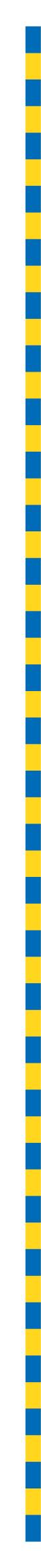 MINUTES OF PROCEEDINGSThe 4652 meeting of the Brisbane City Council,held at City Hall, Brisbaneon Tuesday 15 June 2021at 2pmPrepared by: Council and Committee Liaison OfficeGovernance, Council and Committee ServicesCity Administration and Governance TABLE OF CONTENTSPRESENT:	1OPENING OF MEETING:	1APOLOGY:	1MINUTES:	2QUESTION TIME:	2CONSIDERATION OF COMMITTEE REPORTS:	16ESTABLISHMENT AND COORDINATION COMMITTEE	16A	AMENDMENT TO ADMINISTRATIVE ARRANGEMENTS	50B	AP017 BONDING OF UNCOMPLETED WORKS TO ENABLE EARLY SEALING OF SURVEY PLANS	51C	LEASE OF COUNCIL LAND TO COMMUNITY ORGANISATIONS	52D	LEASE OF PREMISES FOR FLEET SOLUTIONS	53E	PROPOSED CHAPTER 14 – PARKING AND CONTROL OF TRAFFIC AMENDING LOCAL LAW 2021	54F	AMENDMENT OF LEASE TO CRUSHERS LEAGUES CLUB LIMITED	56G	PROPOSED HEALTH, SAFETY AND AMENITY LOCAL LAW 2021	57H	STORES BOARD SUBMISSION – SIGNIFICANT CONTRACTING PLAN FOR MAN BUS ORIGINAL EQUIPMENT MANUFACTURER (OEM) SPARE PARTS	58I	FAMILY FRIENDLY COUNCIL AND STANDING COMMITTEE MEETING COMMENCEMENT TIMES	62CITY PLANNING AND ECONOMIC DEVELOPMENT COMMITTEE	63A	COMMITTEE PRESENTATION – 60 SKYRING TERRACE, NEWSTEAD (A005679694)	74C	PETITIONS – REQUESTING COUNCIL REFUSE THE DEVELOPMENT APPLICATION FOR 447 GREGORY TERRACE, SPRING HILL (APPLICATION REFERENCE A005608964)	76PUBLIC AND ACTIVE TRANSPORT COMMITTEE	79A	COMMITTEE PRESENTATION – INDOOROOPILLY RIVERWALK	82INFRASTRUCTURE COMMITTEE	83A	COMMITTEE PRESENTATION – MAJOR INNER CITY PROJECTS CONSTRUCTION COORDINATION UPDATE	85B	PETITION – REQUESTING COUNCIL REMOVE THE ROAD SIGNAGE PROMOTING THE USE OF NORMAN STREET, WOOLOOWIN, BY NON-LOCAL AND NON-RESIDENTIAL TRAFFIC	86C	PETITIONS – REQUESTING COUNCIL RETAIN TWO CAR PARKING SPACES NEAR THE INTERSECTION OF BAY TERRACE AND CHARLOTTE STREET, WYNNUM	88D	PETITION – REQUESTING COUNCIL APPROVE THE REMOVAL OF TWO CAR PARKING SPACES NEAR THE INTERSECTION OF BAY TERRACE AND CHARLOTTE STREET, WYNNUM	89ENVIRONMENT, PARKS AND SUSTAINABILITY COMMITTEE	91A	COMMITTEE PRESENTATION – BRISBANE’S KOALA RESEARCH PROGRAM	93B	PETITION – REQUESTING COUNCIL REZONE 21 AUGUSTA STREET, ASPLEY, IN ORDER FOR IT TO BECOME A COMMUNITY GARDEN	94C	PETITION – REQUESTING THAT COUNCIL UPGRADE THE SKATE PARK FACILITY AT ED DEVENPORT ROTARY PARK, 49 BOWERING STREET, LOTA, AND CONSULT WITH LOCAL USERS ON THE DESIGN
		95D	PETITION – PROPOSING THE CREATION OF A MEMORIAL GROVE IN ANZAC PARK, TOOWONG, TO BE KNOWN AS ‘THE NATIONAL DEFENCE CHAPLAINS’ MEMORIAL GROVE’	96CITY STANDARDS, COMMUNITY HEALTH AND SAFETY COMMITTEE	98A	COMMITTEE PRESENTATION – ARGO ALL-TERRAIN VEHICLES	99B	PETITION – REQUESTING THAT COUNCIL INSTALL ADDITIONAL STORMWATER DRAINAGE BETWEEN 87-117 HILDA STREET, ENOGGERA	99COMMUNITY, ARTS AND NIGHTTIME ECONOMY COMMITTEE	101A	COMMITTEE PRESENTATION – HOMELESS CONNECT	101FINANCE, ADMINISTRATION AND SMALL BUSINESS COMMITTEE	102A	COMMITTEE PRESENTATION – CORPORATE SECURITY INCIDENT MANAGEMENT	103B	COMMITTEE REPORT – BANK AND INVESTMENT REPORT – APRIL 2021	104PRESENTATION OF PETITIONS:	104GENERAL BUSINESS:	105QUESTIONS OF WHICH DUE NOTICE HAS BEEN GIVEN:	108ANSWERS TO QUESTIONS OF WHICH DUE NOTICE HAS BEEN GIVEN:	110PRESENT:The Right Honourable, the LORD MAYOR (Councillor Adrian SCHRINNER) – LNPThe Chair of Council, Councillor Andrew WINES (Enoggera Ward) – LNPOPENING OF MEETING:The Chair, Councillor Andrew WINES, opened the meeting with prayer and acknowledged the traditional custodians, and then proceeded with the business set out in the Agenda.Chair:	I declare the meeting open. APOLOGY:Chair:	Are there any apologies? Councillor LANDERS.793/2020-21An apology was submitted on behalf of Councillor Fiona CUNNINGHAM, and she was granted leave of absence from the meeting on the motion of Councillor Sandy LANDERS, seconded by Councillor Sarah HUTTON.Chair:	Any other apologies? MINUTES:Chair:	Confirmation of Minutes please.794/2020-21The Minutes of the 4651 meeting of Council held on 8 June 2021, copies of which had been forwarded to each Councillor, were presented, taken as read and confirmed on the motion of Councillor Sandy LANDERS, seconded by Councillor Sarah HUTTON.QUESTION TIME:Chair:	Councillors, I draw your attention to Question Time. Are there any questions of the LORD MAYOR or any—Councillor CASSIDY:	Point of order, Chair.Chair:	Point of order. Let me finish and I’ll call your point of order. Are there any questions of the LORD MAYOR or a Chair of any of the Standing Committees? There was a point of order called while I was speaking. Councillor CASSIDY.795/2020-21At that juncture, Councillor Jared CASSIDY moved, seconded by Councillor Charles STRUNK, that the Standing Rules be suspended to allow the moving of the following motionThat Brisbane City Council reinstates kerbside collection in the 2021-22 Council Budget.Chair:	Just please wait on while we reset your clock to zero. Please proceed, three minutes.Councillor CASSIDY:	Thanks very much, Chair. This is an important issue for the people of Brisbane and it’s a bit disappointing that all those LNP Councillors on the other side thought that basic services in our community are a bit of a joke, or cutting those basic services in our community are a bit of a joke for the LNP. But this is urgent today, Chair, as this is the last Council meeting, the last ordinary Council meeting we have before the LORD MAYOR hands down his budget.	It’s important for elected representatives to say that this is an important issue, that this LORD MAYOR now has less than 24 hours to right his wrong and to swallow his pride, admit he got it wrong and he should never have cut this vital community service. Opposition Councillors have spent the last year campaigning alongside residents of Brisbane, Chair, demanding that this basic service come back. When those residents know that that service, that costs $6.5 million, costs the same amount as this LORD MAYOR’s advertising budget, they get angry, Chair.Chair:	Councillor CASSIDY, you’re making substantive points, rather than procedural ones. Can you please return to urgency?Councillor CASSIDY:	Over 6,000 people have signed petitions calling for this to come back, Chair. This is the 13th opportunity now for this Council to debate this matter and to make a decision and to call on this LORD MAYOR to bring back kerbside collection. We’ll wait and see but I assume the LNP will be true to form—Chair:	Once again, can I ask you to return to urgency please. Councillor CASSIDY:	—and they will vote again not to bring back kerbside collection, Chair. This is urgent because the streets of Brisbane have become lined with rubbish, Chair, and this is all a result of the political decision that this LORD MAYOR made.LORD MAYOR:	Point of order, Mr Chair.Chair:	Point of order to you, LORD MAYOR.LORD MAYOR:	Councillor CASSIDY is misleading the Chamber about what this is about. He’s talking about the substantive issue, not the urgency.Chair:	Thank you, we no longer recognise that point of order, but I will call Councillor CASSIDY to return to the matter of urgency, rather than the substantive argument.	Please, Councillor CASSIDY.Councillor CASSIDY:	Thank you, Chair. This is urgent and it’s urgent because the streets of Brisbane are becoming lined with garbage. We know after this LORD MAYOR made that decision, that political decision to cut kerbside collection, we saw a massive spike in illegal dumping and then we saw a massive spike in the number of fines that were issued to residents of Brisbane. They were never told that kerbside collection was being slashed by this LORD MAYOR.Chair:	Councillor CASSIDY, once again, this is a substantive argument, not an urgent argument. Please, to urgency.Councillor CASSIDY:	Chair, it is vitally urgent that the LORD MAYOR brings back kerbside collection in tomorrow’s budget.Chair:	I will now put the urgency resolution. The Chair submitted the motion for the suspension of the Standing Rules to the Chamber and it was declared lost on the voices.Thereupon, Councillors Jared CASSIDY and Steve GRIFFITHS immediately rose and called for a division, which resulted in the motion being declared lost.The voting was as follows:AYES: 7 -	The Leader of the OPPOSITION, Councillor Jared CASSIDY, and Councillors Kara COOK, Peter CUMMING, Steve GRIFFITHS, Charles STRUNK, Jonathan SRI and Nicole JOHNSTON.NOES: 18 -	The Right Honourable, the LORD MAYOR, Councillor Adrian SCHRINNER, DEPUTY MAYOR, Councillor Krista ADAMS, and Councillors Greg ADERMANN, Adam ALLAN, Lisa ATWOOD, Tracy DAVIS, Fiona HAMMOND, Vicki HOWARD, Steven HUANG, Sarah HUTTON, Sandy LANDERS, James MACKAY, Kim MARX, Peter MATIC, David McLACHLAN, Ryan MURPHY, Steven TOOMEY and Andrew WINES.Chair:	All right, questions, are there any questions? Councillor HUTTON.Question 1Councillor HUTTON:	Thank you, Chair. My question is to the Chair of the Infrastructure Committee, Councillor McLACHLAN. Councillor McLACHLAN, Council’s parking meters are soon to be going paperless, with receipts soon to be delivered electronically. What are the benefits of e-receipting at parking meters?Chair:	Councillor McLACHLAN.Councillor McLACHLAN:	Thank you, Mr Chair, and through you, I thank Councillor HUTTON for the question. I’m glad to be able to update the Chamber on another Schrinner Council initiative that keeps sustainability and system improvement at the forefront of our operations, while producing an enhanced service for parking meter customers. Mr Chair, Council maintains just over 900 parking meters, servicing nearly 8,000 parking meter spaces citywide. Introducing e-receipting will reduce the costs of maintenance through simplifying the mechanical hardware needed and reducing both scheduled and reactive servicing.	The removal of paper receipting on those little scraps of thermal paper will extend the life of the parking meters by up to five years, through removing hardware in the boxes needed to provide paper receipts and limiting the repairs needed for things like paper jams. These days a receipt displayed on a dashboard isn’t needed to show that the parking session has been paid for, but customers may need one for reimbursement from the boss or for tax purposes and e-receipts will be much better for recordkeeping, better than the old shoebox method.	Mr Chair, getting your e-receipt will be an easy process, with several options available, using the new kinds of technology and infrastructure that we’re all now used to, like the QR (quick response) code scanning, a process which won’t be dissimilar from the check-ins that we all have to do now at restaurants.	Customers who use the CellOPark app will see no change, the CellOPark payment application will remain as is. Parking meter customers will be able to scan the QR code on the meter to submit their details through the prompts provided. The alternative to the QR code will be for a customer to access the website using the code displayed on the parking meter, along with vehicle registration and a receipt will be sent to the email address provided. Now, if a customer doesn’t have a smartphone, computer access or email address, they can call the Council call centre to have a receipt sent to them.	While the likelihood of a paying customer getting an infringement is small, Council has a system in place to ensure that customers can appeal an infringement when they have paid for their parking without downloading a receipt. If there is a dispute, by calling the Council call centre and providing personal details, car registration, meter number or parking zone and time of the parking session, Council will send out the correlating receipt to support the appeal of an infringement.	Mr Chair, extending the life of parking meters by reducing their complexity directly benefits ratepayers, as we’ve been able to suspend the need for the procurement of new payment systems for the time being. In February this year, Council finalised phasing out coin payments at Council parking meters, instead promoting the use of contactless payment methods through the surcharge-free tap and go, or by using the CellOPark app.	This change, Mr Chair, was in response to several significant factors. First, a drop of cash payments from 22% in 2017, to only six per cent in 2021, and cashless payments also improved hygiene, something we’re all conscious of now in the COVID-19 recovery, particularly in relation to and in regard to using cash everywhere. Like any change, Mr Chair, this move to e-receipting will require some adjustment from drivers who regularly use metered parking.	This is why from 21 June, Phase 1 of the transition to electronic receipts will start with e-receipts being made available for those who wish to receive receipts electronically. Phase 2 will be rolled out in September, when the option for paper receipts will no longer be available. In the meantime, Council will be widely advertising these upcoming changes, to alert those who use meter parking. Mr Chair, e-receipting is yet another way the Schrinner Council is investing in new technology, saving ratepayer dollars and promoting new and better systems for us all to use. Thank you, Mr Chair.Chair:	Further questions? Councillor CASSIDY.Question 2Councillor CASSIDY:	Thanks very much, Chair. My question is to the LORD MAYOR. Brisbane City Council has a proud history of getting its buses built right here in Brisbane, supporting local jobs, for around three decades, but now under this LNP LORD MAYOR, we see the death of local bus manufacturing in Brisbane. He’d rather send those jobs to China than support jobs here in Brisbane. Last week, someone said the following about electric buses made locally by an Australian manufacturer and I quote, ‘They have produced an electric bus which is the most efficient in the world, 30% more efficient than a bus out of China, 30% more efficient than any bus in the world. Now, that’s the type of manufacturing right here in New South Wales’. Anyone want to guess who that was? The New South Wales Transport Minister, Andrew Constance. The Liberals down south get it, they understand the importance of local jobs. The Labor State Government here in Queensland does as well, they’re trialling Australian-built electric buses right now. LORD MAYOR, why do you care more about jobs in Beijing than in Brisbane?Chair:	LORD MAYOR.LORD MAYOR:	Thank you, Mr Chair, through you to Councillor CASSIDY for the question. Councillor CASSIDY has been deliberately misrepresenting this issue now for some time. Because I distinctly remember when this matter came to the Council for a vote last year. He’s only just cottoned on to it in recent times, because he thought he could appeal to his union mates. What we have done is got four buses as part of a trial. Now, the size of our bus fleet is over 1,200 buses. Normally, we acquire or build 60 buses a year. So this kind of suggestion that somehow our bus manufacturing has been outsourced is simply false. We are leasing, as part of a trial, four buses.	I think Councillor CASSIDY needs to focus on the facts rather than the political rhetoric here. Now, I don’t know what Councillor CASSIDY has against China or Beijing, he’s mentioned a number of times in this place derogatory and negative statements that relate to China. Now, I would have thought that Councillor CASSIDY would take a more mature approach than that, but I’m sorely disappointed. The reality is, 99% of the world’s electric buses are manufactured in China right now and what we’re seeing in the Australian industry is that our manufacturers are gearing up with very small numbers of buses. 	Now, we’ve seen single-bus trials occurring, or very small numbers of buses involved in trials, that are involved with local manufacturing. Now, we were open to that, we were absolutely open to that and our tender process allowed that. We deliberately went out to local manufacturers to make sure that they had the opportunity to fulfill our tender requirements, but they weren’t able to meet those requirements in the tender process. As I’ve said before, does that mean they won’t be able to meet them going forward? No, not at all. It simply means that at the time we made the decision on the trial of four buses, that the local manufacturers weren’t able to meet Council’s requirements.	That doesn’t mean anything about what will happen in the future, but I have to say, those new buses are on the street and they are fantastic, they are absolutely fantastic. Not only do we see the benefits of having zero tailpipe emissions, a quiet ride, a smooth ride, but also we see one of my favourite aspects of that vehicle, that is the digital display inside the vehicle which shows you what the next stop is and how many minutes away to that next stop. It constantly updates as the bus travels around the network.	This is something that could be a game changer. This is something that I’m looking forward to seeing going forward. Councillor CASSIDY may well criticise the technology we’re using, but at this point in time, it is the world-leading technology. So I look forward to working with local manufacturers to make sure that they can meet our city’s requirements.Councillors interjecting.Chair:	Councillors, please allow the LORD MAYOR to be heard in silence.LORD MAYOR:	I look forward to making sure that we have the local capacity here so that local manufacturers can meet those requirements. But obviously at this point in time, there are only very small numbers of locally-built buses being trialled and those locally-built buses are not yet up to the mass production standards that we’ve seen, that I mentioned, in other parts of the world, specifically with the Chinese buses, which supply 99% of the world’s electric bus market.	So, that is actually a far higher percentage than the world’s mobile phone market. In fact, I think the Chinese market supplies about 70% or 80% of the world’s mobile phones and I think every single Councillor in this place, probably has a Chinese mobile phone. No one blinks at that. Why? Because they’re actually pretty good. But no, Councillor CASSIDY has to try and get out the dog whistle and make this an issue that divides our community.Councillor SRI:	Point of order, Chair.Chair:	Point of order to you, Councillor SRI.Councillor SRI:	I think from the Mayor’s comment there, he’s implying that Councillor CASSIDY’s question had racist undertones and I don’t think that’s fair or reasonable. I invite the Mayor to consider withdrawing that.Chair:	Thanks, Councillor SRI. Okay, I take the point of order, but I—Councillors will not reflect adversely on each other and the LORD MAYOR’s time has expired. Are there any further questions? Councillor HAMMOND.Question 3Councillor HAMMOND:	Thank you, Mr Chair. My question is to the Chair of City Planning and Economic Development Committee, Councillor ADAMS. DEPUTY MAYOR, the Nathan, Salisbury, Moorooka neighbourhood plan is now out for public consultation. Can you outline the proposed changes and how our award-winning neighbourhood plan process gives residents a say in the future growth of the neighbourhoods?Chair:	Councillor ADAMS.DEPUTY MAYOR:	Thank you, Councillor HAMMOND, for the question. I am more than happy to share what is proposed through the draft strategy for the Nathan, Salisbury, Moorooka neighbourhood plan and the changes that have been put forward for discussion, which clearly explained on Friday morning at the launch that the officers have been working on for a while. COVID-19 obviously put a bit of a dent in the timeframes, but it’s been over 18 months that they’ve been working on this and the Community Planning team met before that time. This does bring an enormous opportunity for investment and renewal within the Moorooka, Nathan, Salisbury area.	But I should not be surprised at all that the local Councillor for Moorooka is saying apparently it caught him a little off guard, even though we’ve been going through for 18 months, with a series of claims and allegations about the intentions of this plan. All I can say is that I feel like I am in Groundhog Day. I was involved in a neighbourhood plan 10 years ago, where we had the local Councillor out at Acacia Ridge upsetting the local community, telling them that their houses were going to be resumed. They were going to be turned into industrial factories and they would be thrown out of their lifelong residences, which was absolutely a furphy, it was a furphy then and it’s a furphy now.	Actually, it’s quite ironic because now we’ve got the Councillor saying look out, the high residential is coming to you in an industrial zone. It is a total 180 and extremely disappointing from the local Councillor, but we are used to him deliberately misleading residents and inciting hysteria at community meetings. I suppose I should be planning for that more in the future. I would like to take this opportunity to clear up in the Chamber today and set the record straight about this neighbourhood plan, which should really have no surprises. For a start, we went through the visions and the key themes on Friday morning, housing, employment and infrastructure. 	Nothing is set in stone. Again, we’ve explained this many, many times, this is the draft strategy, but the reality is Brisbane is a growing city, among the fastest growing regions in Australia and we need to be smart about how we use land going forward. Through this neighbourhood planning operation and the works we go through with the community in the next six to eight months, there is an opportunity to make sure the community has their say on how we get the mix of houses and employment and liveability right in these suburbs.	There are better job opportunities in these areas than what we’re seeing now for new and existing residents. There are more lifestyle and leisure opportunities, access to services, healthcare and education, but also while protecting the look and feel of a much-loved neighbourhood, which has a lot of charm in and around these suburbs. But I shouldn’t be surprised, we had the launch of the neighbourhood plan on Friday morning. Already, Councillor GRIFFITHS said his invitation came late, it didn’t, it came at exactly the same time as everybody else’s invite. The 655 invites—Councillor GRIFFITHS:	Point of order.Chair:	Point of order, Councillor GRIFFITHS.Councillor GRIFFITHS:	That is true.Chair:	All right, that’s not a point of order, but—	Councillor ADAMS.DEPUTY MAYOR:	The 655 invites went out to the community, residents, business owners, landowners, right across these suburbs. Not a select handful, as Councillor GRIFFITHS is claiming in the paper yesterday. This area has been earmarked for growth for more than 10 years now under the South East Queensland Regional Plan. I had a very balanced, reasonable and I thought great conversation with Councillor GRIFFITHS on Friday morning, in which he made it very clear that he understood there were opportunities for changes and renewal in the suburbs.	That there were definitely opportunities for employment around the many education areas that there are in this area. That eight storeys along the Moorooka Magic Mile was not out of the realms of possibility, but he was looking forward to hearing what the community said and I explained that I agree totally. We explained that there is a lot of character in the area and I said yes, I agree, Councillor GRIFFITHS and you’ll see a lot of that come through the Heritage Advisory Committee in the coming weeks as we work through the plan as well.	Actually one step beyond that, Councillor GRIFFITHS made it very clear to me that he’d be comfortable with character infill behind Ipswich Road as well, which I said we could definitely have a look at if he wanted to put that forward on behalf of his residents.	But what we see not more than 48 hours later, is a picture of Councillor GRIFFITHS with tape across his mouth, saying the usual thing he always says, ‘they’re not there to listen to you, they’re just here to give you the spin, you won’t have a say’. The hypocrisy and the blatant difference to the conversation that I had with Councillor GRIFFITHS on Friday morning and the hysteria he is now whipping up in the local suburbs is absolutely amazing.Chair:	Councillor ADAMS, your time has expired. Further questions? Councillor CASSIDY.Question 4Councillor CASSIDY:	Thanks very much, Chair. My question is to the LORD MAYOR. LORD MAYOR, recently you’ve been spruiking Council’s new electric buses in the media and in the Chamber here today. The New South Wales Liberal Government has also been spruiking their new electric bus fleet. The difference, of course, is the Liberals down there are actually supporting local jobs, not deliberately snubbing them for Chinese jobs, like this LORD MAYOR.	At every opportunity the LNP in this Council sends jobs offshore. Every single Metro vehicle is being manufactured in Europe. Now, we know the LORD MAYOR’s rock climbing buddy and mentor, Campbell Newman, prefers to send jobs offshore as well, like trains in India. So was it Campbell Newman’s idea to build buses overseas? Or was killing off Council’s bus manufacturing in Brisbane your idea, LORD MAYOR?Chair:	LORD MAYOR.LORD MAYOR:	Okay, thank you for the question, through you, Mr Chair. The dog whistle is really out today, because it’s not just China that he’s mentioning, Campbell Newman comes up as well. We know that when Labor has nothing, they go to these low tactics that we’re seeing today. They mention Campbell Newman and there’s literally not a week that goes by when this Labor State Government doesn’t mention Campbell Newman in State Parliament. It was interesting, I saw the wheel of blame come out today—Councillors interjecting.Chair:	All right, Councillors—Councillor STRUNK. Please allow the LORD MAYOR to provide his answer in silence. The LORD MAYOR.LORD MAYOR:	I saw the wheel of blame come out today, which the Labor Party is well attuned to, spinning the wheel of blame. One week it’s Canberra they’re blaming, next week it’s Councils they’re blaming. They blame everyone except themselves, but usually it’s Campbell Newman they blame. You know what, he hasn’t been around for quite some time. How long since he left office? Six years. Everything that happens in the State, apparently it’s Campbell Newman’s fault and we see them on message today, can’t help it.	When they are desperate and out of ideas and looking for someone to blame, they bring up one name and that is Campbell Newman. So well done, Councillor CASSIDY, the dog whistle has come out and he’s talking about China and he’s talking about Campbell Newman. I mean really, is this the best that the alternative administration for Australia’s largest council can offer? Is this really the best?Councillor CASSIDY:	Point of order, Chair.Chair:	Point of order, Councillor CASSIDY.Councillor CASSIDY:	This is very entertaining, but the LORD MAYOR hasn’t told us yet whether it was Campbell Newman’s idea or his to adopt all these buses.Chair:	Thank you, Councillor CASSIDY. LORD MAYOR, please continue.LORD MAYOR:	Well, I can assure you it wasn’t Campbell Newman’s idea, but what I can say is that going out to a competitive tender, that was my idea. Giving local manufacturers the opportunity to bid, that was my idea. Making sure that we actually get the latest technology, that was my idea. Making sure our residents have access to clean, green, cutting-edge technology, that was my idea. But look, Councillor CASSIDY I know is not interested in the facts, he just wants to make a point. He’s made his point, he’s used the name of Campbell and he’s used the word China. He’s made his point, I’d better sit down.Chair:	Further questions? Councillor OWEN.Question 5Councillor OWEN:	Thank you, my question this afternoon is to the Chair of the Public and Active Transport Committee, Councillor MURPHY. Councillor MURPHY, this week the trial of fully electric buses will commence on our City Loop route service. Can you please outline the benefits these new buses will bring and how the Schrinner Council are a national leader when it comes to a cleaner, greener and a more sustainable future for our city?Chair:	Councillor MURPHY.Councillor MURPHY:	Yes, I can, Councillor OWEN. I can and I can tell you, through you, Chair, to Councillor OWEN, that the Schrinner Council is absolutely dedicated to enhancing and expanding our public transport network, to get more people on buses and ferries and less cars on the road. We also have a clear vision for a clean and green city, as we work towards creating a more sustainable Brisbane each and every day.	Now, Council’s new electric bus trial, that we’ve heard a lot about this morning, is an initiative that delivers on both of these priorities. Transport for Brisbane is always exploring ways to adopt a more sustainable bus fleet. The next technology that we want to test here in Brisbane is electric buses. Just yesterday, we launched the first electric bus to operate the City Loop service on a trial basis for the next 12 months. The bus has a bright purple wrap, so you cannot miss it making rounds of the CBD and I know Councillors have already taken a trip on it.	In the next few weeks, another three electric buses will join the City Loop routes 40 and 50 and by early July, all four buses will be in operation. Now, the four electric buses have been made by Yutong, which is a world leader when it comes to electric bus operations. Yutong has over 100,000 electric buses operating globally and we’re very glad to be partnering with an experienced manufacturer like them, to test this technology in Brisbane’s climate. In recent weeks and just today, we’ve seen Councillor CASSIDY make a number of unsubstantiated comments about the trial and I’d like to set the record straight. 	Now, Council is a leader when it comes to electric transport, first with e-scooters, next with e-bikes and of course, the all-electric Brisbane Metro and now our electric e-bus trial. Now, when we went to market in 2019, we were ahead of the game and electric bus technology in Australia was just getting started. There weren’t any Australian electric buses that had successfully completed a trial and entered service at that stage. Yutong was the only tenderer that offered a proven product and it was a responsible decision to award Yutong that tender and we respect the choice.	Councillor CASSIDY also claimed that we’re not supporting Brisbane jobs or local industry through the electric bus trial. Wrong again. Yutong Australia is similar to other bus manufacturing companies in the country, whereby parts are imported internationally and then assembled locally. Yutong Australia does have a Brisbane-based local support network providing maintenance, training and parts supply. Yutong’s local distributors, Vehicle Dealers International, or VDI, is a Queensland company with an office and a depot based in Brisbane at Virginia.	VDI is completing the installation of locally sourced components for the electric buses, including seating and fire suppression from South East Queensland and Australian companies. This means that the electric bus trial is indeed supporting local jobs for both Yutong Australia and for VDI. Now, fit out of the electric buses is also supporting nine local South East Queensland-based suppliers, which is a fantastic outcome. Councillor CASSIDY has not proven anything with his unfounded commentary and his abrasive tweets on this issue. He’s only proving that he doesn’t understand how local bus manufacturing in Australia actually works.	Now, the electric buses being trialled can carry 65 passengers and offer impressive battery performance. The buses are designed to complete a full day’s service on a single charge, in fact they can travel over 250 kilometres and operate 20 hours continuously. Recharging is completed at night, using fast plug-in charging installed at the Eagle Farm depot and it only takes four hours, Chair. One of the more exciting components being tested through the trial, as the LORD MAYOR said, are the new passenger information systems.	Passengers will be able to read a screen at the front of the bus showing the next stop and connecting services that they can jump on at each different stop. Audio announcements with passenger information will also be played throughout the route. Both of these features can assist those with hearing and vision impairment, so we’re keen to see how this technology may improve the passenger experience for those with disabilities.	I was lucky to hop on board a test loop of the first vehicle a few weeks ago and I was very impressed by the quietness of the bus, as it makes for a very peaceful and pleasant passenger experience. But also balancing the potential risks for pedestrians with an alert noise at the front of the bus, so people are aware of the buses as they approach. Beyond these innovative features, electric-powered buses offer a whole host of benefits, Chair. The main benefit being improved air quality through zero tailpipe emissions, as well as reduced operation noise, as I mentioned. 	Electric buses are also generally able to provide reduced maintenance and whole-of-life costs. The trial will operate over the next 12 months and the learnings from the trial will also help inform future bus build contracts. Travelling on electric buses is noticeably different to trips on the rest of our fleet and I encourage Councillors and those listening via livestream to hop on one of our purple buses and make the new trip around the City Loop.Chair:	Further questions? Councillor JOHNSTON.Question 6Councillor JOHNSTON:	Yes, thank you. My question is to the LORD MAYOR. LORD MAYOR, I’m following up on my question from last week regarding the mural at Heffernan Park in Annerley. I received a note from the Chair of City Standards this morning, stating that Council’s procurement policies are very important and they must be followed. 	LORD MAYOR, I refer you to SP103, Council’s Procurement Policy and Plan, that lists a number of exemptions under Schedule A to standard procurement processes and they include these two relevant ones. Firstly, number 5, works that fall under a social or microenterprise that offers value for money, or two, more specifically I think, the low-value procurement exemption, which is specifically designed to ensure that Council’s procurement processes are not unduly complicated when it comes to small matters. It also requires value for money and benchmarking. 	LORD MAYOR, as you are aware, I have a community artist who has provided a proposal to Council that would cost $2,500. Council wanted to charge $11,000 for the same process. Why is this Council referring to some shadowy internal process, when the Council procurement process SP103 specifically allows for low-value procurement for social purposes? Why is Council blocking this mural in Annerley?Chair:	LORD MAYOR.LORD MAYOR:	Another interesting question from the Councillor for Tennyson Ward. We can see that the Councillor for Tennyson Ward referred to a memo that she received. So I will read the full memo for the Council record, ‘Dear Councillor JOHNSTON, thank you for email of 14 May 2021 about your proposed Suburban Enhancement Fund (SEF) project for a mural to be painted on the back wall of the toilet at Heffernan Park, Annerley. I am told the proposed mural is one component in your Suburban Enhancement Fund project for an upgrade of Heffernan Park.	I understand that Asset Services investigated your request and sought advice from NEWS (Natural Environment, Water and Sustainability) and the Public Arts team on the best way to proceed. While I appreciate that you obtained a quote from an external artist to provide a mural, you will be aware that Council has certain procurement processes that must be followed. This is important for accountability and transparency purposes in the expenditure of ratepayer money. With that said, I can advise you that the murals policy, particularly as it relates to SEF delivery, is currently under review. I hope to be in a position to provide you with an update on this review in due course.’	So, what we have seen here—and that’s a very reasonable response. Well Councillor JOHNSTON said that’s not a reasonable response. Well, I would simply say that what Councillor JOHNSTON claimed was that, first of all, we had been blocking her from painting a mural and that she had been overcharged—Councillor interjecting.Chair:	Councillor JOHNSTON, please allow the answer to be heard in silence. LORD MAYOR.LORD MAYOR:	She had been overcharged and she didn’t like the fact that there was a procurement policy in place. She claimed it was a shadowy procurement policy.Councillor JOHNSTON:	Point of order.Chair:	Point of order, Councillor JOHNSTON.Councillor JOHNSTON:	Yes, relevance. My question was about SP103, Council’s procurement policy and why that policy was not being followed.Chair:	Thank you, Councillor JOHNSTON. No, this is not an opportunity to reread your question. LORD MAYOR, please continue.LORD MAYOR:	Thank you. Councillor JOHNSTON referred to the procurement policy, which has come through this Chamber and been approved by Council as a shadowy procurement policy.Councillor JOHNSTON:	Point of order.Chair:	Point of order.Councillor JOHNSTON:	I claim to be misrepresented.Chair:	Okay, all right.	LORD MAYOR, back to you.LORD MAYOR:	Well that’s what I heard, I don’t know if anyone else heard that, but that’s what I heard, a shadowy procurement policy or process. Now look, the reality is, there are rules in place for a reason and Council makes sure that we use the absolute highest standards of integrity when it comes to procurement. Now that may be an inconvenience to some people, but obviously that exists for a reason.	Now, obviously Councillor JOHNSTON has been notified that this matter is being reviewed, to see if there are some improvements that can be made. So, as I said, a very reasonable response has been made here and an endeavour to let her know that this is being reviewed and she’ll be updated once that review occurs. What we want to see here is a reasonable outcome.	Now, what Councillor JOHNSTON continues to suggest is that we’re always unreasonable in everything we do. In every decision we make she claims we are wrong or unreasonable, she claims that it’s not good enough. But what we’re seeing here is the facts show, the memo shows, which I read out word for word, that our response has been very reasonable and we’ve taken a reasonable approach to this issue. We haven’t said no, we haven’t denied her request, we’re simply saying we’re going to review this matter. That is a reasonable response.Councillor interjecting.Chair:	Councillor JOHNSTON, if you do not cease interjecting, I will move to the formal warning process. The LORD MAYOR.LORD MAYOR:	Thank you, Mr Chair. Look, I’ll take that interjection from Councillor JOHNSTON. For those who didn’t hear, she said that I want to charge $11,000. Well, I don’t want to charge you anything, Councillor JOHNSTON. You may have had discussions with Council officers about the different costs. They weren’t with me and what I have done here is, in a very reasonable and measured way, responded to your question.Councillor interjecting.Chair:	Councillor JOHNSTON, I consider that you are displaying unsuitable meeting conduct in accordance with section 21(5) of the Meetings Local Law and I hereby request that you cease interjecting and refrain from exhibiting this conduct. 	The LORD MAYOR, please continue.Councillor JOHNSTON, you had a misrepresentation.Councillor JOHNSTON:	Yes, thank you so much. The LORD MAYOR misrepresented what I said. I referred to Council’s Procurement Policy, SP103, and then referred to the shadowy murals policy that Council—I would like to finish my sentence please.Chair:	No, you’ve made your point, thank you, Councillor JOHNSTON.Councillor JOHNSTON:	I would like to finish my sentence please.Chair:	No, you’ve finished your point.Councillor JOHNSTON:	No, I have not. You cut me off.Chair:	This is a time-limited—Councillor JOHNSTON:	I would like to finish my statement please.Chair:	No, Councillor JOHNSTON, no more. Councillor JOHNSTON, this is a time-limited—Councillor JOHNSTON:	Mr Chairman, I am entitled to finish my statement, thank you.Chair:	You’ve made your point.Councillor JOHNSTON:	You did not allow me to.Chair:	Do not argue with me. You’ve made your point.Councillor JOHNSTON:	You did not allow me to finish my statement.Chair:	This is a time-limited, time-sensitive period of the Council for scrutiny of the Executive.Councillor JOHNSTON:	I will not be intimidated. I am allowed to speak and I am allowed to finish my statement.Chair:	No, I am not intimidating you.Councillor OWEN:	Point of order.Chair:	No.Councillor JOHNSTON:	Yes, I am.Councillor OWEN:	Point of order, Mr Chairman.Chair:	Point of order to you, Councillor OWEN.Councillor JOHNSTON:	I am allowed to finish my statement. Please allow me to do so.Chair:	Okay, there’s a point of order.Councillor OWEN:	Point of order, Mr Chairman.Chair:	Point of order, Councillor OWEN.Councillor OWEN:	Mr Chairman, the rules in this place clearly state that when the Chairman of Council speaks, that any other Councillor must resume their seat and cease speaking. Councillor JOHNSTON has repeatedly refused to comply with your direction and I ask you to rule on this please.Chair:	Thank you. As I say, the point of order is correct and that the matter that Councillor JOHNSTON was referring to will now no longer continue and we will proceed to further questions. Are there any other questions? Councillor MACKAY.Councillor JOHNSTON:	Point of order.Chair:	Point of order, Councillor JOHNSTON.Chair:	Further questions? Councillor MACKAY.Question 7Councillor MACKAY:	Thank you, Chair. My question is to the Acting Chair of the Environment, Parks and Sustainability Committee, Councillor DAVIS. Councillor DAVIS, it was reported last week that the State of Queensland is lagging behind other states when it comes to cutting carbon emissions. Can you update the Chamber on Council’s emissions footprint? How does Brisbane City Council compare?Chair:	Councillor DAVIS.Councillor DAVIS:	Thank you, Mr Chair, and through you, I thank Councillor MACKAY for the question. When it comes to climate action, the Schrinner Council is proud to be a leading government in Australia. We are passionate about reducing and completely off-setting our own emissions and helping residents to reduce their footprint at home. So it was very concerning to read reports recently that Queensland—Councillor interjecting.LORD MAYOR:	Point of order, Mr Chair.Chair:	Point of order, the LORD MAYOR.LORD MAYOR:	The Leader of the Opposition is interjecting about China again, it’s very inappropriate.Chair:	Thank you. 	All right, please allow Councillor DAVIS’ answer to be heard in silence. Councillor DAVIS.Councillor DAVIS:	Well thank you, Mr Chair. I was saying that it was very concerning recently to read reports that Queensland as a whole is not on the same trajectory as Brisbane City Council. Because according to the most recent data set from the National Greenhouse Accounts for 2019, Queensland’s carbon emissions have gone up since the State Labor Government took office in 2015. Compare that to other states, where in the same period, emissions dropped by 5.2% in New South Wales.Councillor interjecting.Chair:	Councillor STRUNK, no.	Councillor DAVIS—Councillor interjecting.Chair:	Councillor STRUNK, I’ve asked you to stop interjecting and now I will move to the rules. Councillor STRUNK, I consider that you’re displaying unsuitable meeting conduct and in accordance with section 21(5) of the Meetings Local Law 2001, I hereby request that you cease interjecting and refrain from exhibiting that conduct. 	Councillor DAVIS.Councillor DAVIS:	Thank you, Chair and it’s clear that the Opposition don’t like to hear what’s not happening with regards to—Councillor JOHNSTON:	Point of order.Chair:	Point of order, Councillor JOHNSTON.Councillor JOHNSTON:	The DEPUTY MAYOR is interjecting, the Leader of the Opposition is interjecting, why are you applying the rules in one way to me and in another way to other Councillors in this Chamber?Chair:	I don’t agree. Councillor DAVIS.Councillor DAVIS:	Thank you, Chair. As I was saying, that in the same period, we were comparing to other states, where emissions dropped by 5.2% in New South Wales, 21.2% in Victoria and 10.8% in South Australia. Unlike the efforts of State Labor Governments in other states, all Councillors should be proud of the efforts here, unlike that down George Street, of how we are reducing our Council’s footprint. Mr Chair, Brisbane City Council has been certified as carbon neutral since 2017 and we remain Australia’s largest carbon neutral government.	We are also the only carbon neutral organisation with an operating landfill and major public transport service. We have now purchased more than one million megawatt hours of electricity from renewable energy sources and purchased and cancelled around 2.8 million carbon offsets. On top of carbon neutrality, we remain committed to further reducing our emissions and since 2017, our footprint has reduced by seven per cent. We know transport emissions are a major contributor to our footprint, which is why the Schrinner Council is investing in sustainable public and active transport solutions.	Whether it’s our award-winning fully electric Brisbane Metro project, our national leading approach to e-mobility, or our continued investment in better pedestrian and cyclist connections, we are doing everything we can to support residents to leave the car at home and travel sustainably. Councillors would be aware of the great benefits being realised by clubs in their wards through our resilient clubs program, supporting clubs in improving both energy and water efficiency, and funding over 35 new commercial-scale solar systems to help with both environmental and financial sustainability.	This is in addition to similar projects at our not-for-profit community facilities, funded through the Lord Mayor’s Environmental Grants. Council’s solar portfolio has seen more than a tenfold increase since 2016 and it will only continue to grow in the years ahead, with projects like our new Brisbane Metro depot at Rochedale, which will include a one-megawatt system. We continue to drive down emissions in delivering Council’s core services, like using recycled asphalt to reduce requirements for bitumen and aggregate.	We have upgraded the heating system and insulation in the storage bins at Eagle Farm Asphalt Plant, to reduce energy consumed in maintaining the temperature of asphalt prior to delivery. We have retrofitted more than 25,000 streetlights with energy-efficient lamps, and all new and replacement lamps across the city are LEDs where possible. Mr Chair, government is just one piece of the puzzle and as part of our broader vision for our city, our goal is to see household carbon emissions reduced by 50% by 2031.	The Schrinner Council has developed the Brisbane Carbon Challenge, which includes a comprehensive but user-friendly online carbon calculator to help the community understand what their carbon footprint is made up of and the steps that they can take to reduce it.	We of course recently hosted the first Green Heart Fair for 2021, which provided inspiration and motivation to more than 20,000 attendees to be more green in their everyday life. Mr Chair, Brisbane is a global city and with the possibility of hosting the 2032 Olympics, we know the world is watching us. Sustainability is a key pillar of the Olympic movement going forward and we know that officials have been very impressed by the work already done by the Schrinner Council in creating a holistic sustainability agenda for our city. Indeed, the report released by the future host commission last week—Chair:	Councillor DAVIS, your time has expired.Councillor DAVIS:	Thank you, Mr Chair.Chair:	Any further questions? Councillor CASSIDY.Question 8Councillor CASSIDY:	Thank you, Chair. My question is to the LORD MAYOR. LORD MAYOR, we know local manufacturers have the capability to make articulated electric buses here in Australia, yet you and the LNP have awarded all 60 Metro buses from Europe. Again, you’re sending jobs offshore and this time it’s one of the biggest projects in recent history for this Council. You ordered electric buses from China for the City Loop trial, as we know, and you’re ordering all 60 buses for the Metro from Switzerland. LORD MAYOR, you’ve single-handedly sent hundreds of stable, local manufacturing jobs offshore. On what planet is it okay to snub hundreds of local jobs in the middle of an economic recovery?Chair:	The LORD MAYOR.LORD MAYOR:	Thank you, Mr Chair, through you, Councillor CASSIDY just hasn’t been paying attention, has he? All of these matters have been covered consistently, but he will return to delivering his crafted political line that is designed to excite his supporters in the union movement. Look, we know what he’s doing, we know why he’s doing it, there’s obviously some kind of future preselection coming up that he’s very interested in.Councillor JOHNSTON:	Point of order, Mr Chairman.Chair:	Point of order, Councillor JOHNSTON.Councillor JOHNSTON:	The rules of procedure are very clear, that you should not be commenting on the motives of a Councillor for undertaking a question, as the LORD MAYOR is doing. That’s inappropriate and you should rule it out of order.Chair:	Thank you, Councillor JOHNSTON. 	As I often say, please refrain from adverse reflections on other Councillors. The LORD MAYOR.LORD MAYOR:	Well if that was the case, then Councillor CASSIDY’s question should have been ruled out of order, because he was certainly commenting on our motives. So they like democracy when it suits them, but not when it doesn’t. Look, let’s talk about the Metro and let’s talk about public transport. So Councillor CASSIDY tried to make some assertion that Metro would create jobs offshore at the expense of local jobs. Well interestingly, part of the tender process for Metro was Volgren as the local manufacturer. They were involved in the tender process and they were part of the winning bid.	But what I can say is that Metro will create 2,600 local jobs, a project that Councillor CASSIDY consistently has opposed and criticised. There’s only one person against local jobs here and that is Councillor CASSIDY and the Labor Opposition, because they don’t support Brisbane Metro. They can’t bring themselves to support it, a project that creates local jobs and a project that involves a partnership with Volgren. Local bus company Volgren, the one that they are trying to champion. So like I said, either Councillor CASSIDY isn’t aware of the facts, or conveniently decides to ignore those facts to make a political point.	Now, we went out to tender on the electric bus trial in 2019 and even before that we went out to tender on the Brisbane Metro. But what I can tell you, what I can tell you for certain is that there are no local manufacturers that can fully assemble a vehicle like the HESS bi-articulated, fully electric vehicle here in Brisbane or in Australia. There is nothing like this being made in Australia and there is no local company that has the capacity to deliver it here in Australia.	Now, there is a component of the assembly that is being done locally and that’s great and that’s what we wanted. We wanted to see that local assembly happening, but to be able to fully manufacture these vehicles here, this is not something that any local tenderers could offer in the tender process for Metro, which also was a highly competitive tender process that was open not only internationally but also locally. So we got world-leading-edge technology with our Metro vehicles and that is a process that was very clear, that we gave local companies the opportunities to be a part of.	We are pleased that Volgren was part of the winning tender, but to be able to do it fully here, that was not something that was put forward by any tenderer in the tender process. At this point in time, there are no vehicles like the Metro vehicles being built here in Australia. There’s just nothing like it. It is world-leading and it is very specialised technology, it’s cutting-edge and it’s a game changer, it is a game changer.	Councillor SRI, at least Councillor SRI has been listening. It’s a game changer, the turn-up-and-go Brisbane Metro will be a game changer. Especially for Councillor SRI’s residents in his ward, who will love jumping on the fully electric game changing Brisbane Metro. So thank you, Councillor SRI, for that interjection and I appreciate that you do listen in Council Question Time.	I was very proud that this Administration, our team, was the very first to introduce a local procurement policy where we target 80% of contracts being awarded to local business. Now, did we say 100% of contracts? We didn’t, we didn’t do that, but 80% was an ambitious target and I’m pleased to say that in the month of May, last month, we not only met that target, we exceeded it with almost 85% of contracts going to local businesses. So we have a clear record of supporting local business and supporting local jobs.Chair:	LORD MAYOR, your time has expired.LORD MAYOR:	Thank you.Chair:	That concludes Question Time.	Councillors, we will now proceed to the consideration of Committee reports. The Establishment and Coordination Committee please, the LORD MAYOR.LORD MAYOR:	My timer still says five minutes, so—there we go.Chair:	Please proceed.CONSIDERATION OF COMMITTEE REPORTS:ESTABLISHMENT AND COORDINATION COMMITTEEThe Right Honourable, the LORD MAYOR (Councillor Adrian SCHRINNER), Chair of the Establishment and Coordination Committee, moved, seconded by the DEPUTY MAYOR (Councillor Krista ADAMS), that the report of the meeting of that Committee held on 7 June 2021, be adopted. Chair:	Is there any debate?The LORD MAYOR.Councillor JOHNSTON:	Point of order.Chair:	Point of order, Councillor JOHNSTON.Seriatim en bloc for debate and voting – Clauses A and IChair:	Are there any other seriatim before we move on? 	LORD MAYOR, can I please ask you to make general comments and then when it comes time to debate this resolution, we’ll do B through H first, and then A and I second. The LORD MAYOR.LORD MAYOR:	Okay, thanks, Mr Chair, no problem with that. Okay, before I move onto the items in front of us, I just wanted to talk about the lighting of Council assets as I normally do. Today marks World Elder Abuse Awareness Day. UnitingCare Queensland, a lead unit which offers a port of call helpline for anyone experiencing elder abuse or who is concerned about someone they know, has initiated this. June 15th each year is the day designated by the United Nations as the international day of action against world elder abuse. Obviously one of those terribly sad and often hidden problems in our community, but a real one and one that I’m pleased there’s recognition being brought to and I’m pleased that we can support this recognition.	So this evening Brisbane City Hall, the Sandgate Town Hall, Reddacliff Place and Story Bridge and Victoria Bridge will be lit up in purple to show our support for World Elder Abuse Awareness Day. Bowel Cancer Awareness Month is in June, so this month is Bowel Cancer Awareness Month. Bowel cancer claims the lives of 103 Australians every single week. It’s one of the most treatable forms of cancer if it’s identified early and in support, the Reddacliff Place sculptures, Victoria and Story Bridges will be lit in red and green tomorrow evening.	On Saturday evening, City Hall will light up in rainbow colours to support the Queens Ball Awards event at City Hall. In fact this will be the 60th anniversary of the Queens Ball. This event serves as a major fundraiser for Brisbane Pride Festival, raising vital funds for the better mental health and wellbeing of LGBTIQ+ communities. I understand that this may be one of the world’s longest running LGBTI events, is that right, Councillor HOWARD? It is, yes, which is just amazing. So we’re obviously lighting up the City Hall in rainbow for that special event.	I also did want to report back on a very exciting announcement that we had just in recent days. The Museum of Brisbane (MoB), in this building upstairs and one of the great tourist attractions of our city, has been honoured with a prestigious award for the Museum and Galleries National Association in the category of Temporary or Travelling Exhibition, for the exhibition of The Storytellers. Now, has anyone seen that exhibition? Absolutely fantastic. So that award ceremony was held in Canberra last week and our Museum of Brisbane Chairman of the Board, Sallyanne Atkinson, accepted the award on behalf of MoB Brisbane team.	Also I want to congratulate the entire team, not only Sallyanne as the Chair of the Board, but the entire team and also the contributors, the authors that made that a reality, that wonderful exhibition, including some of our truly famous local authors like Trent Dalton, who was part of it, among a few. So there was Nick Earls, Kate Morton, Trent Dalton, Victoria Carless, Benjamin Law and others. To Renai Grace, the CEO (Chief Executive Officer) and her team, a huge congratulations and thanks on behalf of all of us in this room for winning that award. Well done.	Moving forward to the items in front of us, item B, the bonding of uncompleted works to enable early sealing of survey plans. This is a policy which has not been updated since 1996 and at that time, the bonding limit was set at $200,000. Obviously, a lot has changed since 1996, so there have been requests and demands for this limit to be updated. Obviously since this time the cost of construction has gone up and we have moved to raise the bonding sealing, or the bond sealing, to $350,000, which is in line with CPI (Consumer Price Index) increases over that time. So a pretty straightforward proposal which is about adjusting to the changing cost in CPI and a reasonable outcome in response to this particular policy.	Item C, the lease of Council land to community organisations. This is about renewing lease arrangements at 24 Council-owned sites and I understand Councillor HOWARD will elaborate on this item. But some of the leases include the Banyo Rugby League Club, Metro Arts, Northey Street City Farm and Wellers Hill Bowls Club. This submission to Council is a standard process each time community leases are renewed.	Item D is the lease of premises for Fleet Solutions. This relates to the Fleet Solutions location at Wacol. Council’s current lease commenced in June 2012, with an expiry date for June 2022, i.e. next year. Two further five-year option terms were available. Council is required to exercise the first five-year option term no later than 18 December 2021. As a result of negotiations between Council and the lessor, an offer of new lease with a reduced rent has been provided, so we’re proposing we go ahead in taking up their offer. Council is expected to benefit from a reduced financial commitment of approximately $2.8 million over the term of the new lease.	Item E relates to the Parking and Control of Traffic Amending Local Law 2021. This particular item was originated thanks to a State Government request to change parking fines for those who abuse disability parking spots. So with local law changes, basically the process that plays out is that this is put forward by Brisbane City Council, then goes to the State Government for a check, before it comes back with either their support or otherwise, before it becomes law. What has happened here is we’ve taken the opportunity to review parking fines that relate particularly to infringements or illegal parking that impacts on others in a very negative way.	Now, to be very clear, we have not changed the fine for overstaying a parking meter, which makes up a large percentage of the fines issued. So if you overstay a parking meter, that hasn’t changed at all. But where we have made changes, or recommended changes, is the offences that put others in danger. It’s the same principle as the increase to the disability parking fine. People who abuse disability parking spots are really doing the wrong thing by others and doing the wrong thing by some of the most vulnerable people in our community.	So it’s a no-no, but also stopping on or near a children’s crossing is a no-no. Stopping on or near a pedestrian crossing is a no-no. Stopping on or near a marked foot crossing is a no-no. Stopping at or near a bicycle crossing light is a no-no. Stopping in a taxi zone illegally is also a no-no, because it makes it hard for our hardworking taxi drivers to find a spot to pick up passengers. There is a lot of demand for space around the city, they have allocated zones, it’s only fair that they are available for taxis. 	Stopping in a bus zone, something that impacts on our hardworking bus operators every single day. They’re trying to do their job, trying to pull in and out of bus stops, very busy bus stops, and having an inconsiderate driver blocking the bus stop not only inconveniences the bus operator, but the hundreds of passengers each day that this impacts on around the city. So that’s a no-no. Stopping on or near a safety zone, a no-no. There’s another issue here as well, stopping in a clearway. This is something that causes major congestion around our city and impacts on hundreds, if not thousands, of other people every week, when someone parks illegally in a clearway.	So these are the types of penalties that have been proposed to increase and not the standard overstaying a parking meter fine. So we’re looking at the safety here, the inconvenience to others, the impact on other people around the city and those fines have been increased to act as a deterrent, for exactly the same reason that we want to deter people from abusing disability parking spots, Councillor McLACHLAN.	Now, I make a little prediction. I think the opposition, if they are true to form, and they are generally pretty predictable, will say, oh, this is revenue raising. I will point out that parking fines make up what percentage of Council revenue, does anyone know? Is it 40%? Is it 30%, 20%? No? It is one per cent. Parking fines make up one per cent of Council revenue. So, when the Leader of the Opposition gets up and says this is about plugging a budget black hole, about financial mismanagement—797/2020-21At that point, the LORD MAYOR was granted an extension of time on the motion of the DEPUTY MAYOR (Councillor Krista ADAMS), seconded by Councillor Sandy LANDERS.Chair:	The LORD MAYOR.LORD MAYOR:	Thank you, Mr Chair. So when he makes those predictable comments, you know the facts. The facts are parking fines make up one per cent of Council revenue. If his claim is to be true, that this is somehow a measure to get extra revenue in for Council, well that’s not going to work. You could double or triple the fines and it still wouldn’t go beyond a very low level in terms of Council’s overall revenue. So the reality is what we want to see here is a deterrent to certain types of inconsiderate and dangerous behaviour. That’s what we want to see and the fewer fines that are issued, the better.	I can say year after year what happens is the Council predicts an amount of fine revenue in the budget and year after year the actual number of fines that are issued are far lower than that, far lower. It happens every year. Let me predict another thing that will happen. Tomorrow in the budget they’ll be like, oh, parking fines, they’re going up, everything’s going up, everyone’s going to get fined. The reality is, year after year, fewer fines are issued than what are predicted in the budget and I have no reason to suspect or believe that the coming financial year will be any different to that.	So this is not anything to do with the budget; this is about public safety, it’s about reinforcing positive driver behaviour and a deterrent to negative behaviour that inconveniences and potentially harms other people.	The item F is the amendment to the lease of the Crushers Leagues Club and that’s an update to the lease conditions for the Crushers Leagues Club to bring the definition of turnover in line with the definition used by the Office of Liquor and Gaming. The amendment does not change the terms of the minimum required community contributions outlined within the Crushers’ lease agreement. It’s about those definitions so that we’re consistent with State legislation.	Item G is a proposed Health, Safety and Amenity Local Law (HSALL) change. When gazetted at the end of this process, it would repeal and replace the HSALL 2009, HSALL obviously being short for Health, Safety and Amenity Local Law. What this local law is fundamentally about is something that I’m passionate about something that Councillor MARX is also passionate about, which is city standards. So while others in this place are quite happy to see people illegally dumping, we’re not. While others in this place are quite happy for certain building owners to do the wrong thing, we are not.	Because it’s important that we set a good example and have strong laws in place to set city standards. I have to say, if you go to other cities you will notice very clearly that Brisbane is a very clean and well maintained place. There are fewer amounts of graffiti here, there is less rubbish here, the general maintenance of Brisbane is better than so many other places. Also, a lot of people take great pride in the presentation of their properties and they go the extra mile by maintaining the frontage of their nature strip or footpath. No one obliges them to do that, but they do the right thing by the city and they take pride in the maintenance of their property and their nature strip as well.	That is a good thing and something we should encourage, but I know Councillor MARX and Councillor DAVIS will speak to the changes in more detail. But this is not a complete rewrite of the existing local law, but it is an update that is required based on some current issues that need to be addressed. One of those is the new regulatory framework for fire pits and braziers, following the successful trial that we conducted last year.	Obviously, that was something that generated a lot of interest and we saw great community support in terms of the ability to use fire pits and braziers, but in a safe and reasonable manner. So what we’ve done is we’ve put a framework in place, which defines more clearly what it is to be using these things safely. It also defines what constitutes a nuisance with these things and then gives Council the power to conduct enforcement as necessary, to make sure that it is not conducting a nuisance.	So these sorts of things are common sense changes that provide greater clarity on the framework, but also cover things like shopping trolleys, unsightly objects and overgrown vegetation, hazardous and electrical fencing, swimming pools, wading pools and ponds. So public consultation will be open from 17 June through to 7 July. We’ll also undergo a State interest check, so just like the other changes that I mentioned earlier regarding parking, it will go the State Government before coming back to Council. 	Item H is an SCP (Significant Contracting Plan) for MAN bus original equipment manufacturer (OEM) spare parts. Council has a fleet of over 1,200 buses, as I mentioned earlier, and around 400 of these are MAN buses, or M-A-N buses. The Significant Contracting Plan before us is related to provision of spare parts for these buses. Regular maintenance is undertaken on Transport for Brisbane’s fleet, to make sure they’re in good condition while travelling along our roads and busways.	We use original equipment manufacturer spare parts for any bus maintenance, to ensure that materials used are of the highest standard and the correct specification for the buses. It’s particularly important to use high quality parts for the brakes, steering, suspension and the fuel system, so we choose to get these parts directly from the manufacturer, MAN. The majority of these parts we require are held locally at the MAN distribution centre in Wacol and this sets up a contracting plan in relation to that. Now, I think that’s all the items, apart from the two that will be dealt with separately. Thank you, Mr Chair.Chair:	Further speakers—before I call anyone, just a reminder to all Councillors that items A and I will be debated separately later in the meeting. Are there any further speakers? Councillor CASSIDY.Councillor CASSIDY:	Yes, thanks very much, Chair. So I’ll speak on these items, B through H on here. So item B is the bonding of uncompleted works to enable the early sealing of survey plans. It is about time that this occurred and that the bond for uncompleted developments was increased. The last time, as we’ve heard, this happened, that these charges were increased was a quarter of a century ago in 1996, when Jim Soorley was Mayor. So we wonder why it has taken this Administration so long, given they’ve been in this place in charge for the last 17 years. I’m sure it doesn’t have anything to do with the development industry.	Clause C, those leases of Council land to community organisations. We’ll be supporting this, of course, to grant 24 leases to community clubs. We would certainly like to see more support of those community clubs, however. With the Olympics coming up we need to be doing absolutely everything we can to make sure we bolster those community clubs, not just make a fake announcement and say that we’re doing something. Actually do something and propose some new spending with them. Those children and teenagers that are playing at those community sporting clubs right now will be the athletes of 2032. 	But under this Administration we know, we know on this side and I’m sure they know on that side but won’t admit it, that community clubs are being neglected under this Administration. So perhaps the advertising budget— and those clubs that are struggling to pay their water bills and keep their lights on, let alone maintain those buildings and they’re expected to produce the athletes of 2032, they certainly need more support. This LORD MAYOR could do with cutting his advertising budget perhaps, Chair and investing a little more in our community and sporting clubs.	Clause E, the proposed changes to Parking and Control of Traffic Amending Local Law 2021. The LORD MAYOR is not content to just talk about me, now he likes to impersonate me in the Council Chamber now. Obsessed much? But this is an item that the State Government announced in terms of increasing penalties for people parking illegally in disability bays, that was about 18 months ago. It’s taken this LNP Administration a year and a half to actually get with the program and introduce these tougher fines. We support these, of course.	We want to make sure that this amendment will stop people like this, parking illegally in disability bays. We know that that’s the wrong thing to do, we agree with the LORD MAYOR when he says that’s a no-no. We know that, so we want to make sure that people aren’t parking illegally when they shouldn’t be in those disability bays. But what we do know in here and the LORD MAYOR’s tried to obfuscate a little bit already on this, but what we know is that off their own bat the LNP are increasing parking fines on 16 other categories as well and they haven’t been required to do that.	I think it’s pretty cold comfort to people who are being stung by this Administration to say that it’s only one per cent of revenue, so suck it up when we increase the fines, some of these fines by 100%. So that one per cent of revenue’s going to climb pretty steeply when we know that this Administration is setting revenue targets for our compliance officers to go out and meet. We know that, because they’re sent out in the middle of the night to go out to outer suburbs and issue fines to people instead of warnings, instead of talking to the community and educating the community. They are being sent out by this Administration to raise revenue. We know that this Administration has form in this place, Chair. They slashed kerbside collection last year and, low and behold, a 300% increase in fines for illegal dumping on the footpath have been issued.	This amendment has been brought to Council on the eve of the Council budget and we know that they would have been planning this for some time. Because they’re building those revenue targets into the Council budget and try and sneak this one through without anyone noticing on budget eve. But this does confirm, Chair, that this LNP Administration is very much in it for themselves and not the people of Brisbane.	Clause G, the proposed Health and Safety Amenity Local Law. This is primarily the proposed local law that allows backyard firepits in built up residential areas. We certainly hope that the more than 500 smoke complaints that were made during the trial were considered seriously. We know that those complaints almost doubled from the previous year. There are quite a number of people that live in our community who are vulnerable to health impacts from this smoke. We know that there have been serious concerns around the process of making those complaints throughout that trial—were raised by members of the community. So we certainly hope that when this local law is implemented, that those complaints are going to be taken seriously and that the process is robust enough and user friendly enough for members of the community to be able to live healthily in our community.This local law also deals with another serious issue. We could also call it the save Councillor Angela OWEN local law. When Councillor OWEN was at the centre of some serious scrutiny when a 10 year old girl was electrocuted in a park in the Calamvale Ward. We moved an urgency motion in here, Chair, calling for electric fences to be banned near parks and playgrounds. That motion was of course voted down by LNP Councillors, despite the electrocution of this young girl.Councillors interjecting. Councillor OWEN:	Point of order, Mr Chairman.Chair:	Point of order.Councillor CASSIDY:	We certainly hope this local law means—Chair:	Point of order, Councillor OWEN.Councillor OWEN:	Point of order. If Councillor CASSIDY would be correct and truthful. The girl was not electrocuted.Councillor interjecting. Chair:	No, no, no, thank—Councillor OWEN—Councillor OWEN:	Electrocution refers to death.Councillors interjecting. Chair:	Councillor OWEN. Councillors interjecting. Chair:	No, hang on. 	Councillor OWEN I need to—the way to do that would be to call a misrepresentation.Councillors interjecting. Councillor OWEN:	He’s—point of order, Mr Chair. He is misleading the Chamber. The girl was not electrocuted.Chair:	No, no, no.Councillors interjecting. Councillor OWEN:	She did not die and that is a false statement.Chair:	All right, thank you.Councillors interjecting. Chair:	Thank you.	Councillor CASSIDY.Councillor CASSIDY:	Thanks very much, Chair. This motion was of course voted down by LNP Councillors. So we certainly hope that this new local law means something has been done about electric fences near public spaces. We took that very seriously at the time and were disappointed that LNP Councillors didn’t. But we know of course that this LNP Administration will readily use local laws to save face. Whether it’s in advertising or in this space as well, Chair.	So that’s—Clause F of course is the lease to Crushers Leagues Club which we will be supporting and supporting Clause H as well.Chair:	Further speakers? Any further speakers? Councillors SRI.Councillor SRI:	Thanks, Chair. Just wanted to speak on the Health and Safety local law. It’s a shame the LORD MAYOR’s not in the Chamber, I always want him to hear my comments. He gives his speech and then he leaves and I’m not actually sure if he ever knows what I’ve said, but hopefully someone will pass that on to him and be kind enough to convey what I said.Councillors interjecting. Councillor SRI:	Look, my main concern is with this law and I’d be really keen for someone to respond to this. Maybe, I don’t know if Councillor MARX is going to speak on this one or whoever. But I’m just genuinely interested in the answer and I’m not trying to score political points or anything like that. But section 22 of the new local law includes that offence of camping on roads. That says, a person must not camp overnight in a vehicle or on a road—in a vehicle on a road, sorry. I think that’s been a general kind of offence under the previous local law as well. I don’t think that’s necessarily a completely new change, but I am concerned that, even through this update process, we seem to be continuing that pattern of fining people for camping overnight in their vehicles.Now the law does include a couple of exceptions. It says you can camp in your vehicle if it’s permitted by an official traffic sign. Or if it occurs in a tourist accommodation area. You can also camp in your vehicle if it’s—this is—I’m just quoting from the draft law here, (a) for fatigue management, (b) for personal safety or (c) otherwise in emergent circumstances. I would respectfully suggest that that legal—that drafting is a little bit vague. Because I’m not 100% sure what would be covered by otherwise in emergent circumstances. I hope, and I take it to mean that that includes if someone is homeless. But good legislative drafting principles would suggest that if you’re trying to—if what your intention is to say that people won’t be fined for sleeping in their cars if they’re homeless. Then just say that. Just be really explicit and have a specific subsection. You’ve got A, B, C there, you could just add D and say, won’t be fined if they’re homeless.I think it’s a shame that the local law or the draft local law isn’t that specific. I guess what’s also interesting is pretty much any reason that someone might camp or sleep in their car could, under a broad interpretation, be covered by those three options. Fatigue management, personal safety, otherwise in emergent circumstances. For example, I could sleep in my car and the Council offers come and knock on my window and say hey, you’re not meant to be sleeping in your car. If I just say, oh, I was fatigued, does that mean they can’t fine me? Maybe.I mean I’m fine with that but it kind of begs the question of why even have a law against sleeping in your car? What are the particular circumstances or instances where we would want to fine someone for sleeping in their car? Really the only other reason I can think of is just that we are worried that someone might sleep in their car and get hit by a moving vehicle and that that would be really tragic. I see the logic of that but I don’t think that’s a very high practical risk.What I worry about is that by having a local law that makes it illegal to camp—to sleep in your car—and in fact the maximum penalty is up around $6,600. That’s a pretty heavy fine for someone sleeping in their car. We have to think in practical terms about how these local laws are enforced.Councillor interjecting. Councillor SRI:	Because we know in theory or in the abstract, what we might say is, oh of course, no one who is homeless who’s sleeping in their car is going to be fined like this. But what I suspect will happen is that there will be instances where a Council officer sees someone sleeping in their car, writes out the fine. Doesn’t actually have a conversation with the person, because the person doesn’t want to talk to the Council officer. The fine gets issued and then it’s up to that vulnerable person to go through a complex and onerous legal process of disputing the fine.I’ve disputed Council fines before and even someone with a relatively good education, I find it frustrating and sometimes difficult. I can only imagine how difficult it would be for someone who’s sleeping in their car because they’ve been escaping domestic violence or they’re long term homeless or mentally ill. Someone like that is not going to be in a good position to raise these defences of oh, I was in an emergent circumstance.So my concern is partly about the drafting of the local law itself. But it’s also a deeper concern about how it will be enforced in practice. What I’d really like to hear from the Administration Councillors is, is there any data at all on how many people have been fined for sleeping in their car over the last year or over the few years? Maybe that’s something that the Administration can take on notice and get back to me later in the day on.I don’t know how often this offence is actually used. But personally I don’t think the event—offence needs to exist at all. We already have other offences for littering, we have other offences for like defecating in public places. All the specific concerns that might be attached to someone sleeping in a car are already dealt with through other local laws and other State Government offences.So I don’t really understand what the practical purpose is of criminalising people for sleeping in their cars. If they’re parked illegally, you can fine them for that. If they’re—if there’s a problem—there was before I became a Councillor—concerns about a whole bunch of people sleeping in their cars along Riverside Drive in West End. The Council solution there was actually just to change the parking rules to make it no standing from midnight to 4am. Which was a funny kind of workaround when you think about it. But I guess my point is, I don’t really see any strong driving need for this offence to exist.Councillor interjecting. Councillor SRI:	But what I do see is a very real risk that some of the time—maybe only in a small proportion of cases. But some of the time it will accidentally be used against very vulnerable people who won’t be well placed to self-advocate. I see other Councillors shaking their heads and I’m sure I welcome them to get up and correct me on this. But it just troubles me that the definitions there are a little bit ambiguous. It would, for example have been preferable to, even in brackets just as explanatory text, clearly state that this offence would not apply to someone who is homeless and who is sleeping in their car because they don’t have anywhere else to go.	Councillor interjecting. Councillor SRI:	Personally if—let’s say—and this is where it gets really messy. Let’s say we’ve got backpackers who can’t afford accommodation in Brisbane because it’s ridiculously expensive. They’re living in their car as they travel around Australia looking for work. If they’re clean and they’re not causing a lot of noise and disruption for residential neighbours and they’re parked on a—maybe a side street that’s an industrial or commercial precinct where there’s not much demand for overnight car parking. I don’t really see a big problem with people sleeping in their car like that overnight.I understand the concerns if it’s a residential area and people in their car are making a lot of noise. But there are whole parts of our city where literally no one even notices that people are sleeping in their car overnight. So it doesn’t seem very necessary for us to be criminalising this so, so broadly. So I would like the Administration to articulate clearly, what is the need and justification for this law? Why does it exist? If indeed it is simply that we’re worried that someone might park on a really, really busy road and might get hit by a poorly driven car or recklessly driven car. Then maybe parking shouldn’t be allowed in that place to begin with.But it also raises the question of what’s the difference between someone sitting in their car awake and why is that less dangerous than someone sitting in their car asleep? It just seems like a very arbitrary distinction. We know from the literature, we know from reports from community legal services, we know from court cases in other jurisdictions around Australia. That the offence of sleeping in your car does result in homeless and vulnerable people being criminalised and fined. It does lead to more interactions with authorities that then spiral into other kinds of offences. So, for example, someone’s stressed out, they’re mentally ill, they’re sleeping in their car. They get a knock on the window early in the morning from a Council inspector. They don’t want to talk to them but the inspector insists that they open their window. They end up in an argument with the inspector, maybe they swear at them. Then they can be charged for assaulting a public official. So that initial offence of sleeping rough in a car ends up leading to further offences and further engagement with the criminal justice system. That doesn’t really serve anyone’s interests and further oppresses and criminalises already vulnerable people. While I’m speaking on this topic, I should note that the public—Council’s Public Land and Council Assets local law also still bans rough sleeping in parks. I think that is disgusting and morally repugnant. This Council should be ashamed of itself for criminalising people for sleeping in a park bench. Thanks.Chair:	Further speakers? Councillor ADAMS.DEPUTY MAYOR:	Thank you, Mr Chair, I rise to speak on item B before us today. Interesting that Councillor CASSIDY on one hand complains about prices not going up fast enough and then complaining about prices going up too fast. But this is around changes obviously of uncompleted work and bonding to enable early sealing of survey plans.	Something that is—that hasn’t been raised since 1996 because the cost of works—and this is what it relates to—is cost of construction has gone up and down over that period. Obviously, it went up there for a while, down again during GFC (global financial crisis) and is going up again now. This has come from a request from applicants actually for a proposal for the bond sealing to raise $350,000. We were comfortable with that amount, we went back and did the checks that this did reflect CPI increases over that quarter of a century as Councillor CASSIDY said as well.	So typically Council will require that minor streetscape upgrades be undertaken as part of a development approval like tree planting or laying turf. So this is work that shouldn’t hold up a project. So instead we seal the plans and then hold the bond until the work is actually done. Despite having this policy, Council does have the ability to refuse a bonding request if they are known not to comply with standards that are set though, as well.	The risk to Council is minimal as the bonding will remain at 125% of the value of the uncompleted works. Council can call on this security if works are not completed within the agreed timeframe. Other minor works which could factor into a bond is fauna friendly fencing, screening for windows, small scale tree planting and other landscaping. As I mentioned it’s a good way to make sure that the developments can continue. But we also have that assurance that the conditions we put on for the residential amenity or whatever the amenity—maybe not residential—is also done by the applicant.As I said we have received advice from the industry in recent months that they would like to see this bond figure increasing and that’s what we are doing here today. I recommend it to the Chamber.Chair:	Further speakers? Any further speakers? Councillors JOHNSTON.Councillor interjecting. Councillor JOHNSTON:	Yes, thank you. I rise to speak on, well possibly all the items, A through H. Firstly—Councillor interjecting. Councillor JOHNSTON:	Sorry B through H, B through H. Firstly I’d just like to talk about item B, the bonds for early works. We definitely have a problem with development happening and the conditions of development not being met. That is happening on a common basis across the city. There is no way that there should be plan sealing happening until all of the works that are due to be completed are done. 	It is much harder, much, much harder to try and retrospectively fix it after the case. So I just—I have—I don’t have a problem with the bond process, per se. But the fundamental problem is that Council does not do enough in this space to make sure developers actually deliver what they are supposed to deliver. Then that is fundamentally the problem.	Now with respect to item C, there is a major problem with community leasing that is happening at the moment. Community leases used to run through a pretty straightforward way. But the new process that’s been in place now for a few years is fundamentally damaging and hurting our clubs. I’d just say to Councillor HOWARD that the ongoing significant delays in processing community leases for volunteer groups is unacceptable. I’m specifically referring to a group in my ward who have been waiting 18 months for Council to renew their lease.They’re a small boating club, there is no problem. Council is, for whatever reason, being extremely difficult and they should not be doing this. It is important that where we have ongoing community leases that they are done in a timely way. That they are done in an open way with the clubs and it does not and there is not, any reason for 18 months of delay. That’s just unacceptable.In the attachment before us today there are a couple of leases coming through in my area. I’ll just note that the El Salvador Soccer Club actually has a different name now. So I mean, this is how long this takes, this process. That they’ve had a name change to comply with sporting club regulations but Council’s about to change the lease to their old name. So it’s immediately out of date and the new—it’s going to have to be updated again to be a valid and legal document. So there is a problem with the way Council is doing this. There’s also a problem with the attachment before us today. There’s no timeframes. So we don’t know how long the leases are. Now normally we’re told whether they’re four year leases or 10 year leases, nothing, not a peep. I think that’s the first time that I’ve seen Council failing to provide us with any kind of basic information about the terms of a lease in our area—Councillor interjecting. Councillor JOHNSTON:	—before Council today.Councillor interjecting. Councillor JOHNSTON:	So how can we approve—how can we approve the couple of dozen leases on here when we don’t know how long they’re for? Based on what Councillor HOWARD’s given us, we could be approving a lease for one year for the Banyo Rugby League’s Club. Or it could be 100 years. So basic, common information that is essential for us. We are—the 20—well it’s not quite that many because the LORD MAYOR’s not here and a few other LNP Councillors. But the 27 Councillors are actually legally approving a lease and we’ve not been told how long the lease is for. We’ve not been told how much the lease value is. So there is a serious problem with the way that this is done. It’s just not acceptable that we’re not being given this basic information. As I said in past years, we would always be given at least the term of the lease.Councillor interjecting. Councillor JOHNSTON:	That’s just stopped happening. So there are two big problems. One is the delay for groups which causes them undue stress and two, is the failure of this Administration to provide the most basic leasing information so we can make an informed decision. So you know most of these are four years but we don’t know. So when you go then and look at item F, which is the lease for the Crushers Leagues Club. Well they’re very special. It’s very clearly in here in its own capacity. It’s very clear that it’s a 20 year lease and Council’s in here very much trying to talk about what a great outcome this is for the community. Well fine, I’m not sure that it’s actually going to happen the way it happens. I think when Council’s overselling something that’s generally an indication that it’s probably not as good as it first seems. But that item clearly has terms, it has lease length and it has details about what’s going on. That’s not information that has been provided in the Council papers today for us and it should be as a matter of course for us to make a decision about whether we approved a lease. How long is that lease I think’s a pretty key thing.The proposed Health, Safety and Amenity Local Law. Look, I think there might be some problems with what’s going on here. But I’ll have a good look at the material when it comes through. There is definitely a problem with firepits and braziers. Without question, there are many people who suffer from asthma and other respiratory diseases who are struggling with Council’s new rules. I know that we’ve logged a number of jobs for those people in recent months.I don’t know, CaRS (Compliance and Regulatory Services) hasn’t got back to us of course, so I wouldn’t know. But—that’s true —it’s true, it’s true. I don’t know what is and can be done. Smoke nuisance, particularly if you suffer from asthma, can be really, really difficult. Council’s just given the green light to allowing unfettered firepits. So I just think it’s important that the balance is right with this.I think most people are happy enough to see some changes. But it has to be done in a way that does not impact adversely on neighbours. Given that this Administration has allowed subdivisions down to 120 square metres, you can pretty much be living immediately next to your neighbour. So if they’ve got a firepit, it’s in your house as well. So you do have to be really careful with this.There is definitely a problem with swimming pools and swimming pool fencing. So we definitely need to sort that out. Oh, the traffic laws, sorry, that’s item E. I just notice there are a number of increases to certain penalties here and I’m not sure why some have been chosen and not others. There doesn’t seem to be a lot of consistency around why there were certain increases.My concern is that Council does not necessarily enforce these as much as they could. Particularly around sporting precincts we have a fairly major problem with people parking on footpaths and parking across yellow lines and across driveways and particularly around schools. I think the School Enforcement project is not worth the paper it’s written on anymore. They do not issue fines. What is the point of sending the inspectors out there if they’re standing on the footpath waving to the people parked on the yellow line or double parked in the drop-off bay? Or doing U-turns over the zebra crossing or blocking a major road. If the school enforcement team is to have any effect and value at all, it must issue fines. People know when the wrong thing is being done.A few years ago the big push was you must have a School Management, Traffic Management plan. When you have a Traffic Management plan we’ll come out and enforce it. Well that’s not true. You ring and you log a job for someone to come out and enforce around a school. You’re immediately told, well you can go on the list for the School Enforcement program. So a year later you might actually get some enforcement.	So in my view it’s not the quantum of the penalty that is the problem. It is the lack of enforcement. Council officers have the power, they should absolutely be taking that action around schools now, particularly. Certainly for parking across driveways and yellow lines. So I would rather see Council’s energies put into taking more action rather than necessarily increasing the fine.	Because the penalty units do go up. You get $120 fine, that’s pretty big, or $130, I think it might be at the moment. But I’d certainly like to see more enforcement, particularly around schools, it’s important that they are very safe and around our major precincts in residential areas. To help improve the amenity for residents. This is where Council goes out and does warnings when they should be doing enforcement.Chair:	Further speakers? Councillor ADERMANN.Councillor ADERMANN:	Thank you, Chair, I rise to speak on item G, the Health, Safety and Amenity Local Law and specifically in relation to the dumping of shopping trolleys and littering in our suburbs. The objective of this proposed local law change is in part to provide better clarity around the existing regulations for shopping trolleys and unsightly objects, materials and vegetation.	Mr Chair, for reasons I can’t explain, littering is a bigger issue in my community than it should be. I’m surprised by the number of calls we regularly receive to the ward office about shopping trolleys left on footpaths or worse in Cubberla or Moggill Creek and advertising material and community newspapers dumped on front lawns. Sometimes for days and weeks before property owners clean them up. We need to collectively take more pride in how our communities are represented. I’m pleased the Schrinner Council is showing the necessary leadership to provide more clarity around the relevant laws.	Brisbane is an emerging city on the international stage. Now, as the preferred city for the 2032 Olympic Games, the world is watching and making judgements on everything we do and say. These amendments couldn’t have come at a better time. They are necessary steps in ensuring how Brisbane will be perceived by visitors and an international audience of millions over the next 11 years. We are making some headway as evidenced last week with Brisbane being named the tenth most liveable city in the world ahead of Melbourne and Sydney. But the rankings can and do change, as we saw with Brisbane moving from eighteenth position to tenth in the space of 12 months. Having done the hard work, the Schrinner Council is determined to see this momentum continue and our liveability rankings go higher, leading up to 2032. Mr Chair, we now have four major shopping centre precincts in the Pullenvale ward. Two at Kenmore, one at Bellbowrie and with the fourth opening at Moggill on the weekend. In regards to the latter, I congratulate, Consolidated Properties for recognising the current and potential growth of the Moggill and Bellbowrie communities and investing $45 million in a new centre. The first of its type in the area since 1973. The centre is underpinned by Coles as its major tenant and is a most welcome addition in my community. I appreciate that Coles, along with Woolworths and Aldi locally have made genuine efforts over the years to address where shopping trolleys end up. But they still continue to disappear from the shopping centre precincts.	As Councillor MACKAY will attest, we saw four trolleys come back from creeks and parks at Chapel Hill in the space of a few hours during the recent Clean Up Australia Day. I don’t know if simply increasing the frequency of collection within the car park areas will totally solve the problem. Ditto with self-regulation. The answer might well be having to confiscate trolleys or increase fines. I’ll be keen to see what other ideas come from the consultation, particularly from those with the most to lose, the shopping centres themselves.	The implementation of a self-assessable code for the distribution of printed materials appears to be a good start. Hopefully the days of drive-by dumpings are coming to an end and that distributors will be required to place materials and newspapers in letter boxes. When it comes to residents requesting no junk mail, I hope the feedback from consultation calls on distributors to respect the wishes of property owners.	Mr Chair, The Schrinner Council has a proud record when it comes to delivering the services and infrastructure that foster pride in where we live. Let’s show, through these amendments, that we are leading the way in ensuring Brisbane becomes, and remains, the nation’s most liveable city. Thank you.Chair:	Further speakers? Councillor GRIFFITHS:Councillor GRIFFITHS:	Yes, thank you, Mr Chair. I rise to speak on community facilities. I find this an interesting item that’s going through Council today with E&C (Establishment and Coordination Committee). In a way it’s very disappointing for my local club, Moorooka Bowls Club, that they’re not on this list, that they’ve actually been excluded. I know my residents are very angry about this and certainly I’m pretty upset myself. That community facility, which Council owns, has been vacant now for two years under this LNP Administration. It’s been vacant and deteriorating for two—	Councillor HOWARD:	Point of order.Councillor GRIFFITHS:	—years.Councillor HOWARD:	Point of order, Mr Chair.Chair:	Point of order.Councillors interjecting. Chair:	Point of order. Councillor HOWARD.Councillor HOWARD:	Moorooka Bowls Club is not listed in this submission.Councillor interjecting. Councillor GRIFFITHS:	It’s still a community facility.Councillors interjecting. Councillor GRIFFITHS:	Sorry other people spoke too.Chair:	Hang, on, hang, on, hang, on. 	Councillor GRIFFITHS, I will allow it, however, please keep in mind that it is not in fact listed on the list—Councillor interjecting. Chair:	But I will allow you to make some comments about Moorooka—Councillor GRIFFITHS:	Yes.Chair:	Please continue.Councillor GRIFFITHS:	Thank you and I do note that other Councillors have spoken broadly about this topic as well.Councillor interjecting. Councillor GRIFFITHS:	Yes, paragraph 15, paragraph 16. Chair:	I have—Councillor GRIFFITHS:	I know the LNP—Chair:	—provided and allowed.Councillor GRIFFITHS:	Thank you, yes, thank you.Chair:	Please continue.Councillor GRIFFITHS:	I do note the LNP don’t want this discussion raised. But this is important to hear, it’s important to be heard in the Chamber. Certainly how you voted last week is out there in the community and it will continue to be out there in the community. Because it’s important to know that the LNP don’t support renewal or improvement of this facility. Leasing of this process has been ongoing now for two years, two years too long. It’s almost diabolical the process Council has followed. So that there was a Condition Assessment Report done in 2016. But that Condition Assessment report, which contained multiple items that needed repair in the clubs weren’t given to the new lessees or the lessees when they were applying. A new Condition Audit Report was given in 2020 that had been doctored without all the information in it from the 2016 report. The fact that this Council is hiding information—and I have written to Councillor HOWARD, I have written to the LORD MAYOR, I have written to the CEO. The fact that Council is hiding information on the works required in our facilities. So that we can hive that work off to not-for-profit organisations, is wrong. Residents think it’s wrong.Councillor HOWARD:	Point of order.Chair:	Point of order Councillor HOWARD.Councillor HOWARD:	Moorooka Bowls Club cannot be listed on the submission because the lease was surrendered—Councillor interjecting. Councillor HOWARD:	—and it has gone to tender.Chair:	Okay, thank you.Councillor HOWARD:	So it’s not part of—Councillor interjecting. Chair:	As I say, Councillor GRIFFITHS, I have made an allowance—Councillor GRIFFITHS:	Thank you.Chair:	—for something that is not identified. Can I please ask you to come back to the specific—	Councillor GRIFFITHS:	Yes. Chair:	—item at hand?Councillor GRIFFITHS:	Yes—Chair:	Please.Councillor GRIFFITHS:	—I am coming back to Moorooka Bowls Clubs.Councillor interjecting. Chair:	No, no, no.Councillor GRIFFITHS:	What—Chair:	No, please come—I’ve—as I said, Moorooka’s not listed. I’ve allowed three minutes for something that’s not listed, but is generally included in what’s being discussed. Please come back to the specifics.		Councillor GRIFFITHS:	I find it appalling that we have a facility that is a community facility—and we are talking about community facilities—that was left over from the Commonwealth Games. A Council community facility was left over from the Commonwealth Games. We aren’t maintaining it, we aren’t improving it and we’re trying to give it to community organisations to run and pay for the bill for running this facility. I think it is wrong and residents think it’s wrong. It’s the way we are misusing—Chair:	Councillor GRIFFITHS I have asked you to return to the specific item in front of us and I must insist you do so. Please come back—Councillor GRIFFITHS:	Yes, I’m coming back to—-Chair:	—to the item here.Councillor GRIFFITHS:	—community facilities, the way community facilities are being mismanaged in this city. The way they are being run so poorly with no resources put into them. Very selectively looked after, depending on whether in an LNP ward or not. Is really shabby and a shabby reflection on this Council and this Administration and the poor way they are treating residents who don’t vote for them. I am astounded that we think—DEPUTY MAYOR:	Point of order, Mr Chair.Chair:	Point of order, point of order to you Councillor ADAMS.DEPUTY MAYOR:	I believe not only is Councillor GRIFFITHS totally ignoring your ruling, he is imputing motives on the Councillors on this side of the Chamber. This is a report about the lease of Council lands and very specific names.Chair:	Councillor GRIFFITHS, I will have to insist that if you don’t return to the specifics of the report, I will have to ask you to make these comments in General Business.Councillor interjecting. Chair:	So please return to the substance of what’s in front of us.	Councillor GRIFFITHS:	Sure and what I want to conclude is that the mismanagement of our community facilities is being observed across this city and it’s disgusting. The LNP should hang their heads in shame.Chair:	Further speakers? Any further speakers? Councillor McLACHLAN.Councillor McLACHLAN:	Thank you, Mr Chair. I rise to speak on item E, the proposed changes to Chapter 14, Parking and Control measures. I’d like to begin by making an apology. In my enthusiasm to promote our concurrence with the State Government’s increases in fines for parking in disability spaces—for which everybody should have zero tolerance. I made a mistake in an interview this morning on radio. I said that the measures were coming in almost immediately. In fact they do have to go via the State Government for a State Government interest check. So it is a fact that if our friends here on the other side want to block this measure, they can do so by lobbying their friends in William Street. But I gather that they actually do support the measure, which is to increase fines for those who park illegally in disability spaces. So I’m assuming that they actually will support it here.But the process is that after it passes through this place, it goes back to the State Government, as all local law changes need to, to get concurrence from the State Government. Then it will be returned here. But to the measure, Mr Chair, this is one—that is one of several measures that have been—that we’re discussing here today, debating here today, which make it clear that illegal parking on roads and in particular in spaces that are reserved for disability spaces, is untenable.Those people who park illegally in clearway zones, clearly should feel the full brunt of the law and a maximum penalty should be imposed. That’s what this does today. It looks at some of the 50 fines that can be imposed for illegal parking across the city. It makes changes to 17, including the increase in disability parking bay fines. Which is in, as I said, completely in accord with what the State Government suggests.We’re happy that they’ve introduced that measure and also extended it to people who are vision impaired as well. So that those who rely on those parking spaces are able to do so when they go about their business. That is the same too for people who park illegally on footpaths, they should feel the full brunt of the law as well. There’s a commensurate increase in the fine for that issue here going through today. So with that, Mr Chair, I commend it to the Chamber. Councillor interjecting. Chair:	Further speakers? Any further speakers? Councillor HOWARD.Councillor HOWARD:	Thank you, Mr Chair. I rise to speak in items C and F. Well, Mr Chair, this—item C is seeking Council’s approval to renew lease agreements for community organisations at 24 Council-owned sites. Those 24 Council-owned sites are listed on the attachment. This item relates to existing leases that are not going out to tender. So what we heard in the Chamber before was total rubbish. Moorooka Bowls Club cannot be listed on the submission because that lease was surrendered by the club. It has gone out to tender, a tender has been awarded and we are in the process of negotiating with that club now—Councillor interjecting. Councillor HOWARD:	If I can finish without being interrupted. It’s not two years, the issue is that—Councillor interjecting. Chair:	Councillor GRIFFITHS, please allow Councillor HOWARD to be heard. Councillor HOWARD.Councillor interjecting. Councillor HOWARD:	Through you, Mr Chair. I’m rising just to speak on the item C and what Councillor GRIFFITHS is talking about is not included in item C. But I want to make it very clear and put it on the record, the bowls club surrendered the lease. It then went out to tender, the people who asked for the tender asked for it to be put on hold because of COVID-19. There’s been COVID-19 during that year. We have been—that lease was—that tender was finalised in January of this year. Only last week did we have the lessee complete the paperwork to allow the tender to keep pursuing.	We’re working very closely with them. If the local Councillor would work with the people and work with the officers, we could certainly get through this a lot quicker.Councillor interjecting. Councillor HOWARD:	Anyway, from that, let me just move to the actual item. Which of course is seeking the approval to renew the lease agreements. That is all it’s seeking to do. We have to do that in accordance with section 217 of the City of Brisbane Regulation 2012. Council cannot enter into a valuable non-current asset contract without that happening. So therefore, item C is seeking Council’s approval to apply the exemption set out in section 266(1) of the Regulation. To renew these 24 community leases without going to tender.	You will see that many on that list are longstanding tenants of ours and we’re working very closely with them for that to happen. So, I’m pleased to hear that it will be supported by the opposition and I commend it to the Chamber.	In relation to item F the amendment to the lease to the Crushers Leagues Club. Item F is seeking Council’s approval to update the lease conditions for the Crushers Leagues Club to bring the definition of turnover in line with the definition used by the Office of Liquor and Gaming. The amendment does not change the terms of the minimum required community contributions outlined within their lease agreement. This simply corrects the definition of turnover to be consistent with the State legislation. Yet again through you, Mr Chair, I know that Councillor HAMMOND has been working very, very closely with the Crushers Leagues Club to try and get this outcome. But impeded by local State Labor people who just don’t want to help. I don’t know what it is with the Australian Labor Party. We want to help all of our people get their leases and their paperwork and their—everything in order. But often it’s people such as the State ALP that stand in the way. So the Crushers Leagues Club—this brings to—this actually allows them to continue. It corrects that definition of the turnover as I said. Of course I commend item F to the Chamber. Thank you.Chair:	Further speakers? Councillor DAVIS.Councillor DAVIS:	Thank you, Chair. I rise to speak on item G, the proposed Health, Safety and Amenity Local Law 2021. As Acting EPS Chair, I’ll speak to the amendments relating to firepits and braziers. Councillor MARX will speak to the broader package of amendments.	Mr Chair, the Schrinner Council is committed to making Brisbane suburbs even better. Last year during COVID-19 lockdowns, residents were looking for more things to do closer to home and in this case literally in their own backyard. We understood this and that’s why we decided to take a more common sense approach to the use of firepits as part of an initial trial in winter 2020. This trial allowed Brisbane to be in alignment with our neighbouring councils in South East Queensland, noting that we already allow these fires in our rural areas.	After the trial concluded we reviewed an enormous amount of feedback. We had 6,000 responses on Facebook, over 1,000 letters and emails and nearly 2,000 petition signatures. Mr Chair, the feedback was overwhelmingly in favour of allowing backyard firepits and braziers to continue. We received over 96% support for allowing firepits, from over 7,000 respondents on Facebook. We had nearly 2,000 signatures on Council petitions, both for and against firepits and nearly 95% of the signatures were in favour. Even in the emails and letters, of which there were over 1,000, over two thirds were in favour.	Following the strong support for the trial, we announced that the relaxed restrictions would remain in place until a review of the Health, Safety and Amenity Local Law could be completed and we are looking at that proposal here today. Under the previous local law, backyard burning of any kind, apart from the specific purpose of cooking food was not legally permitted, except in rural areas. Under the proposed amendment, residents in suburban areas may have a small, safe fire in a firepit or brazier, raised off the ground for the purpose of heating or social gatherings. The condition is that residents do not create smoke impacts for their neighbours. Various provisions in the amendment are proposed in on order to minimise the creation of smoke. To reduce smoke, residents should only use dry, clean, untreated wood or smokeless fuels such as gas, ethanol or charcoal. Further measures to reduce smoke include the requirement for the use of purpose built firepits and braziers in which the fire is not in direct contact with the ground. This is because when burning wood, a fire that is sunken into the ground or surrounded by a wall, does not have enough airflow to prevent smoke.	The proposed law does not permit the use of unsuitable containers such as re-used chemical drums for backyard fires. Mr Chair, Councillor CUNNINGHAM met with Kidsafe and the Lung Foundation and did take their concerns seriously. Which is why we partnered with Kidsafe to produce a firepit safety video and have provisions in the local law which prohibit creating a smoke impact. We have worked very hard to strike the right balance with the proposed local law and we welcome submissions from residents and other stakeholders. Thank you.Chair:	Further speakers? Councillor CUMMING.Councillor CUMMING:	Yes. Just very briefly, Mr Chair. We’re talking about increasing fines. Of course fines depend on the wealth of the person that’s being fined. It’s nothing for a multimillionaire to be able to pay a fine. But it’s a substantial burden on low income earners and many cases with low income earners, it ends up them spending time in prison to pay off their fine. So I think the Council should take an innovative approach and approach the State Government for permission to means test fines—Councillors interjecting.Councillor CUMMING:	—taking into account the wealth levels of the person being fined and have a different scale of fees for wealthy people, compared to low income earners. So I think that would be a fine initiative for this Council to take.Councillor interjecting.Councillor CUMMING:	Thank you.Chair:	Further speakers? Any further speakers? Councillor MARX.Councillor MARX:	Thank you, Mr Chair. I rise briefly to speak on item E, the parking and item G, the HSALL laws. So, firstly, through you, Mr Chair, to Councillor JOHNSTON, the school parking, about making officers or wanting officers to go out there and actually fine people who are doing the wrong thing. I don’t disagree. I think that everyone needs to know that at the first approach with all Council officers, CaRS particularly, it’s about education. So we want to educate people that are doing the wrong thing. If they continue to do the wrong thing then absolutely, fines will be issued.	The other side of that coin of course is then we get accused, as we have already tonight, been accused of revenue raising. Interestingly, through you, Mr Chair, Councillor CUMMING’s—just comment then about means testing, for people for doing the wrong thing and parking fines, et cetera.Councillor interjecting. Councillor MARX:	The reality is very simple. If you don’t want to get a fine, don’t do the crime.Councillors interjecting. Councillor MARX:	It’s as simple as that. Don’t park illegally.Councillors interjecting. Councillor MARX:	Don’t park on a yellow line.Councillors interjecting. Councillor MARX:	Like you know, I—Councillor SRI:	Point of order, Chair.Chair:	Point of order Councillor SRI.Councillor SRI:	I get what Councillor MARX means, but would Councillor MARX take a quick question? Chair:	Councillor MARX, will you take a question?Councillor MARX:	Sure.Chair:	Yes, Councillor SRI, please proceed.	Councillor SRI:	Thanks, through you to Councillor MARX, I mean I guess the problem is that a very rich person can still park in the disabled parking bay and just say oh, I’ll just pay the fine. Or take the risk of the fine. I don’t understand what is—Chair:	Councillor SRI, the question please?Councillor SRI:	Yes, yes, I’m just halfway through this. I don’t understand why means tested fines is seen as so outrageous. It’s—Chair:	But that wasn’t what was discussed. 	Councillor MARX.Councillor MARX:	Thank you, Mr Chair.Councillor interjecting. Councillor MARX:	As I said, you don’t do the crime, you don’t get the fine, it’s as simple as that. I myself got a parking fine because I parked in a clearway which I misread the information on the sign. It was $150 fine. Actually, no I think it was $220.Councillor interjecting. Councillor MARX:	You know I just had to suck it up and pay it because I did the wrong thing. So that’s the reality of life. It’s just like speeding. If you speed, you’re going to get a speeding fine. That’s the reality, that’s the world we live in. As far as item G and the HSALL laws, we talked about, Councillor JOHNSTON mentioned swimming pools. This is exactly what this law that we’re talking about is to introduce. Those of you may remember Councillor SRI, though you, Mr Chair, bringing it up in Chambers last week. He had an issue with a site which had a swimming pool that was definitely not what we’d call compliant with their local amenity.These are about giving officers more opportunity and benefit to deal with this stuff. So that the people who get the first warning and then if they continue to do the wrong thing, the fines will increase exponentially. The other thing that Councillor SRI, through you, Mr Chair, talked about was the camping or sleeping in cars so to speak. So just to give you a little bit of a background history. Where we are right at this moment is a resident can ring and complain or contact the Contact Centre. Make a complaint that someone is sleeping, camping, whatever, in their car in front of their house, say along the river front. The officers can go out there and see that somebody’s there, they could potentially even be setting up a washing line and hanging out their washing and all that sort of stuff and basically setting up camp. They have no capacity to do anything or say anything to that person until they’ve actually slept overnight. So they then go back in the morning and then the person is there, they can then do something about it. This is about changing it and being more proactive. So, if a resident—and I might add, all these complaints that come through to compliance are complaint driven. So if a resident rings and says there’s somebody sleeping in the car outside my house. An officer can come along and they can speak to the person and they can quite clearly see if there’s an emergent issue, as in homeless or situations like that.You’ve got to give credit to our Council officers. You know they do have compassion, they’re not going to go jumping and making issues for people off the top of their back. I know that there was a request for us to be more prescriptive as far as what the laws can say and do. But the reality is local laws just cannot be so prescriptive like that.I agree, I would like it as well but then the local law would be probably 50 pages long. So—and I don’t have any legal background at all. This is when we’re taking about local laws, we talk about—we have the legal team who work very hard with us to make these things as clear-cut but as prescriptive as they can possibly do within the situation.Councillor SRI:	Point of order, Chair.Chair:	Point of order, Councillor SRI.Councillor SRI:	Sorry to interrupt again. Would Councillor MARX just take a quick question?Chair:	Councillor MARX would you take a question?Councillor MARX:	I’m actually trying to get through some stuff that I know you—Chair:	Councillor MARX—Councillor MARX:	I’m happy to chat to you offline.Chair:	—has declined. 	Councillor MARX.Councillor MARX:	Yes, so that’s what I just want to explain the fact that Council officers, what they are dealing with at the moment and—or trying to do. The other thing that was mentioned about backpackers sleeping in cars in industrial areas. Well, you know what? The reality is nobody is potentially going to complain about that. Officers don’t drive around looking for people sleeping in their cars, they’ve got far better things to do. It’s complaint driven. So, if someone rings up and makes a complaint, that’s when they can go out an investigate. Emergent can be anything. You know I could have an argument with my husband and decide I don’t want to sleep at the house that night and go and sleep in the car somewhere. I’m not homeless but I’ve got an emergent situation where I’ve got the (Comments removed at the request of the CEO, in accordance with the AP068 Production of Council Minutes Policy, approved by Council on 8 August 2012) with my husband, don’t want to sleep at home. Chair:	No, no—Councillor MARX:	Sorry, I’m not allowed to say that, apologies.Chair:	No, no, got to take it back.	Councillor MARX:	Apologies, I’ll take that back.	Chair:	Yes.Councillor MARX:	I’m cranky—Chair:	Yes, better.	Councillor MARX:	Do you know what I mean? So there’s an emergent situation that doesn’t mean to say I’m homeless. But—so you can’t be prescriptive of everything that why someone would want to sleep in a car.Councillor interjecting. Councillor MARX:	So it’s like I said you’ve got to give Council officers the reality that they do have compassion and give them credit for making the right decisions. Thank you.Chair:	Further speakers? Any further speakers? We will now put the resolutions B through H. Clauses B, C, D, E, F, G and H putUpon being submitted to the Chamber, the motion for the adoption of Clauses B, C, D, E, F, G and H of the report of the Establishment and Coordination Committee was declared carried on the voices.Chair:	We might have a—Councillors interjecting. Councillor LANDERS:	Point of order, Chair.Chair:	Point of order Councillor LANDERS.	ADJOURNMENT:UPON RESUMPTION:Chair:	Welcome back, Councillors. Welcome back, we have quorum.Can I please call on the LORD MAYOR to move items A and I, please?LORD MAYOR:	Thank you, Mr Chair. Item A, the amendment to administrative arrangements, was a subject to a Councillor briefing today, so I have no doubt that those who are interested in learning more about this went along to that briefing. This is something that we, going forward, plan to do every year at about this time, and we’ll be making adjustments to the structure of the organisation to make sure that we can provide better services to the people of Brisbane that we represent. So, our intent here is to make sure that service delivery continues to improve. Continuous improvement, and that means some changes from time to time in the structure of the organisation. So, this will be a matter of making those adaptations.I know that one of the biggest ambitions when it comes to this particular, I guess, proposal going forward is improvements to the way that Councillor MARX’s area will work going forward, and, in particular, improvement to service delivery for residents and Councillors, as well. So, changing the structure to better suit the needs of the community is the aim. This is not something that will generate a reduction in staff numbers, but will involve some transfers from one section of Council to another, and there’s certainly no increase in executive numbers to accommodate these changes either.To the final item, which is the family-friendly hours submission—this is something I’ve flagged recently. Now, what we are doing, just to be clear here, is we’re changing the start time of the meeting from 2pm to 1pm. Now, there’s various things that had to be considered with this. Obviously, it is our intent to make sure that Councillors can meet their—both work obligations and family obligations, and obviously, the way that we’re hosting this particular meeting, as we have in recent times, shows that that is possible with the hybrid arrangement in place. But, one of the things that we have done a lot of work on is to look at the length of Council meetings, and without seeking to shorten those meetings, to provide an opportunity for an earlier finish for Councillors so that they can either meet family commitments, or work commitments, or community commitments.So, whether you are in the boat of having young children or not, you’ll also be able to go to your local P&C (parents and citizens) meeting, and I know you’re all excited about that, or to a local neighbourhood watch group meeting, or to another community commitment that you might have on a Tuesday. As you know, at the moment, it is often the case that we have to refuse community commitments on a Tuesday because often, the time that we finish means that it is often a bit too late for us to get there, and some meetings go different lengths than others.This simple change will bring forward the meeting time from 2pm to 1pm. It won’t put any kind of restriction on the amount of democratic debate that can be held, so there’s no limit on the time a meeting can take. If it takes longer, it takes longer, but given the historic length of Council meetings, which on average is between five and six hours in length. So, if you go back, looking at how long Council meetings actually take without limitation, generally between five and six hours. So, with that in mind, moving them forward means that we finish on average at a more acceptable time that allows us to meet other commitments, as well—Councillor SRI:	Point of order, Chair.Chair:	Point of order, Councillor SRI.Councillor SRI:	Will the Mayor take a very quick question?Chair:	LORD MAYOR, will you take a question?LORD MAYOR:	Sure.Chair:	Yes, please proceed.Councillor SRI:	Thanks. Does this include shifting the dinner break an hour earlier?Chair:	LORD MAYOR.LORD MAYOR:	Yes, look, that’s a fair question. So, traditionally, we would break at about seven o’clock, give or take. Under the earlier start time, that would mean that dinner would usually happen at about six o’clock. So, under the new proposal—but obviously, dinner is one of those things, sometimes we have it, sometimes we don’t, depending on the length of the meeting—Councillor interjecting.LORD MAYOR:	So, the other change that we’ll see coming through here is the shift in one of the Committee times, where the City Standards, Community Health and Safety Committee will be moved from an 11.30am start forward to an 8.30am start, so that—Councillors interjecting.LORD MAYOR:	There’s some objections to that, I hear, Councillor MARX.That will provide sufficient break between the last Committee meeting and the beginning of the Council meeting. So, that’s the reason that change has been made. So, as I said, there’s no restriction on the length of time that a Council meeting can take. That’s not been proposed. Looking at that historical record, between five and six hours is the average over a long period of time, and it’ll hopefully mean that Councillors can meet their other commitments on a Tuesday evening, as well, whether they be work or family commitments. So, a pretty straightforward change, which I see some potential positives can come out of, but I don’t really see any downsides that would come out of this. Thank you, Mr Chair.Chair:	Further speakers? Councillor CASSIDY.Seriatim - Clauses A and IChair:	Please proceed.Councillor CASSIDY:	So, the amendment to the administrative arrangements come just six months after the administrative arrangements were last changed in this place here. So, it is strange that after just six months, the last review or whatever process in which E&C goes through, to change those administrative arrangements, we have them fiddling around again when basic services in the community are not being focused on. So, instead of restoring those community services that they’ve cut, like kerbside collection and public transport, and instead of fixing thousands of kilometres of broken footpaths, Chair, what we have here is the LNP Administration and E&C basically controlling the flow of information to elected representatives.That’s what became clear today in that briefing that was held, that no longer can local Councillors who are elected representatives, elected by their communities to advocate on their behalf, have a direct relationship and a direct line of communication with people in Asset Services, and they now have to go through a client—what is it?Councillor interjecting.LORD MAYOR:	Account manager, that was the term, an account manager now to progress the most basic of Council work, work like fixing broken and dangerous footpaths in our suburbs and drainage issues and waterway issues.It’s quite clear that this is one—we hope would be an unintended consequence of what the LORD MAYOR’s proposing, if not a deliberate attempt at controlling what a local Councillor can and cannot do on behalf of their community. When the LNP uses terms like streamlining, we know that that is just code for getting rid of in-house workers and contracting those jobs out, and we know that this has happened time and time again under restructures of divisions and the way in which work is carried out under successive LNP Administrations.We see less and less of those Asset Services officers doing that work, and more and more labour hire and contract and casual workers coming in and doing it. So, going on past performance of this LORD MAYOR and administrations he has been a part of, I don’t buy what he says when he says this won’t result in the change of working conditions and jobs for Council workers. Chair, there really isn’t a job—there really isn’t a job or a worker here in Council that this LORD MAYOR doesn’t want to see as disposable. Just on—Chair:	Further—Councillor CASSIDY:	Just on item I, Chair, this is a very, very small change that the LORD MAYOR crowed a lot about, these family-friendly hours, but the sum total of this is changing the meeting time by one hour and a Committee meeting being moved around, so there really isn’t much substantive change in Clause I.Chair:	Further speakers? Any further speakers?Councillor JOHNSTON.Councillor JOHNSTON:	Sorry, Councillor COOK. I’ll be quick. I rise to speak on item A and item I. Firstly, and just briefly with respect to item I, the family-friendly Council Standing Committee meeting commencement times, this is a triumph of spin over substance. There is very little done here to actually make things more family friendly. If I heard the LORD MAYOR correctly, he’s saying we’re still going to go to a dinner break at six o’clock. Now, the reason the dinner break was put in at six o’clock was for the Council staff, so that they could have a break as part of their work, so if he’s saying they’re no longer having a break, fair enough.I’ve always been an advocate of Council should be swapping them out if they’re here for a very long period of time, and others should be rostered to come in. But it does not help anybody simply to move things one hour forward. That is not being family friendly. The really simple, easy thing to do here would be to put Committees on one day and put Council on the next day. That is no real hardship to anybody here. We can all get here very easily, and it would make it so much better for everybody who has a range of other commitments, both through the day and in the evening, to accomplish those commitments.So, this is really a lost opportunity. It is certainly not about making it family friendly. I note that it extends—I don’t have little children, but it extends my day by some hours, not makes it better, it makes it actually worse—Councillors interjecting.Chair:	Councillors, please allow the speaker to be heard in silence.Councillor JOHNSTON.Councillor JOHNSTON:	Yes, well, the LORD MAYOR and the DEPUTY MAYOR are interjecting, but let me be clear, the Committee that I attend is at 11.30am. It’s being moved to 8.30am in the morning. That’s going to increase the length of my day by three hours—Councillors interjecting.Councillor JOHNSTON:	I know. I’m just passing an—Councillors interjecting.Councillor JOHNSTON:	I’m just—Councillor SRI:	Point of order, Chair.Chair:	Point of order, Councillor SRI.Councillor SRI:	I just want to draw your attention to the repeated interjections from other Councillors and ask that you—Chair:	Thank you. I’ve called for silence.Councillor SRI:	—be consistent.Chair:	Thank you. Thank you for the point of order.Councillor JOHNSTON:	Yes, the LORD MAYOR, the DEPUTY MAYOR. Yes, we know—Chair:	Thank you, Councillor JOHNSTON. Please—Councillor JOHNSTON:	—but they’re not named by name. So look, I’ll just say that this is a lost opportunity, and really, the LORD MAYOR is just stumbling around the edges here. He’s trying to look like he’s doing something without actually doing anything constructive, and if we’re just going to go off to a dinner break at six o’clock, that means we come back at seven o’clock, no one can still get to their meetings at 7pm or 7.30pm, so it defeats the purpose. This needed a wholesale change, and it would have been a good opportunity to do so. Where there has been wholesale change with outrageously inappropriate outcomes is in item A, the amendments to the administrative arrangements.Now, some of them are window dressing to be fair. Community Facilities and Venues is now called Community Facilities. That’s not anything to really worry about, but where the big changes are happening is the abolition of Asset Services, which has been a major part of Field Services in the 13 years that I have been here at Council. The wholesale changes that are proposed to the engine room of Council service deliveries are not supported. Let me be clear, this is a terrible, retrograde step.The new Councillors who are here haven’t been here long enough to understand what this is going to do, but they will find out the hard way, and the longer-serving Councillors who are in charge of this clearly have been, I think, led by the bureaucracy to an outcome that will not serve us and will not serve the community. This Council is implementing a huge amount of central control through this process that it outlined earlier today. Gone are the local regions where we had officers who are accountable for all range of service delivery that we spoke to on a daily basis.It’s certainly very clear the intention of this Council is to force us—force us to deal with somebody called an account manager. An account manager, like we’re some customer of some dodgy bank that’s being sent offshore or something. Let’s be clear, section 171 of the City of Brisbane Act 2010 says we can talk to Council employees. So, for those listening up there in George Street, that process will not work. We are entitled to speak to Council officers about the services and the issues that come up in the course of our responsibilities in carrying out our roles.The attempt by this Council to divert us to some sort of PR (public relations) or communications response is not acceptable. It’s not acceptable. The biggest issue that this Council has on a governance point of view is that it is too big. It lacks a sense of community, of connection to community, and where it had that through its service delivery, it is now killing it by centralising control in geographic areas that are defined as north and south, or under civil north and south or whatever it might be. Centralising functions is not a way to deliver better customer service. It’s not.Now, let’s be clear, that’s not going to lead to better outcomes for us as Councillors or Council officers because—sorry, for our constituents. So, if you have a problem now, you can usually talk to an arborist, whether you’re me or whether you’re Mrs Smith in Chelmer. That’s all going to stop. So, the constituents who ring up and want advice aren’t going to be able to talk to somebody who’s making the decision or the expert in the field. They’re going to get an admin person who will read out something, and I can tell you now that the gobbledygook that comes out of that place sometimes is very difficult to understand. The minute that you disconnect service delivery agencies from their customers, you lose good customer service outcomes, and that is what this Administration is doing.On top of that, I note earlier today that there was—and they said this very publicly—there are no cuts to staff, so we’ll hold them to that, but what they are making Council officers do is reapply for their jobs—Councillor interjecting.Councillor JOHNSTON	Pretty much all their jobs have been cut. There’s going to be new titles, new roles, and they have to reapply for their own jobs. They’re going to have to compete against others for a similar type of job. It may involve a pay cut. So, what do we think’s going to happen when thousands of Council officers are out there trying to apply for a job that they’ve been doing successfully for the last decade or more—many of them for 30 or 40 years?What’s going to happen? Do you think they’re going to be anxious? Do you think they’re going to be worried? Do you think they’re going to be focused on getting their job or do you think they’re going to be focused on fixing the footpath or the road, or the drain, or the park? This is a triumph of bureaucracy over common sense. It is shocking that Council have done both of these items today without any discussion with us. I mean, we Councillors, the 27 of us, are pretty good at giving feedback when it comes to the operational service delivery of this Council. Did anybody think maybe to talk to us, to say, hey, what do you think? How do you think this might work? No.What about the family-friendly Council sittings? Was there any kind of discussion? Hey, Councillors, what do you think? This is what we’re thinking. Do you think maybe they could have talked to us about this? No. This is about top-down command and control by an organisation that is flaming out and is letting the bureaucracy run riot over the top of them, and the losers are the people of Brisbane, who aren’t going to see better customer service out of this. They’re going to get gobbledygook from an account manager, not a discussion with the arborist about a tree out the front of their house.I’ll finish with this. We were told that this process was all about making sure that there were centralised and streamlined delivery of services. So, when I asked why the suburban enhancement projects were being handled by one team and not by the civil team who were handling all the capital works projects, the Executive Manager couldn’t tell me. Could not tell me. So, according to this Council, there’s a whole separate structure to deliver projects that Councillors have requested versus projects that the LORD MAYOR has put in the budget. Yet the same process applies to them both. They’re both playgrounds delivered in parks. They’re both footpaths delivered in parks.So, here we have separate structures in separate siloes when the whole point of this is to streamline. When I asked the question, there was no reply—and I’m still waiting on the reply. Here we are again, having the debate without the information that I asked for earlier today. That’s how this Council rolls. There is no way this is going to result in better customer service delivery. Interestingly enough, the LORD MAYOR says he’s going to do this every year. Good luck with that. You have been doing it at least once or twice a year for the last 13 years.You haven’t really touched Asset Services, other than the name change to Field Services and a few other things, but this Council goes out with such fanfare and claims that it’s making all these great changes for customer service, and all they’re doing is just changing some names, making it harder for good people to do their jobs, forcing them to apply for roles that are—you know, who knows how they’re all going to be structured. Making it harder for the residents of Brisbane and Councillors to do their jobs.Chair:	Councillor JOHNSTON, your time has expired. Further speakers? Councillor COOK.Councillor COOK:	Thank you, Mr Chair. I rise to speak on Clause I, family-friendly Council and Standing Committee meeting commencement times. Mr Chair, last year I met with the LORD MAYOR and the CEO of Council to discuss a range of matters related to making Council more accessible and family friendly. Of those things we discussed was hybrid Council meetings, which I’m very pleased to of course see implemented in this place, and for those of you reading the transcript after this meeting today, I am participating in Council today via the hybrid model, as I have a four-month-old baby, and the hybrid model makes the difference between my ability to participate today or not.Another thing we discussed was parental leave for Councillors and amendments to be made to the Standing Orders to allow for Councillors to take a period of time away from the Chamber, and not requiring an apology to be made. Again, for the people at home, if an apology is not made for a Councillor or an apology is not accepted by the Chamber over consecutive meetings, then the person will be removed from their position on that Committee, as happened to me over my maternity break, or as a Councillor, full stop. That’s pretty serious consequences, Mr Chair.A few weeks ago, I moved a motion in this Chamber seeking that we introduce parental leave for Councillors, given there had been no action from the Mayor on this issue. The LNP Councillors in this place voted no. They didn’t support parental leave for Councillors. Every single LNP Councillor in this place, and the LORD MAYOR, voted no. Which brings me to family-friendly sitting hours which I also raised with the Mayor and CEO of Council when we met last year. I asked at that time that they undertake some analysis of how long the average Council meeting was and consider splitting Council and Committees across two days.At that time, they indicated they were open to the prospect but asked for further details on what was proposed. There was some toing and froing between the Mayor and Councillor CASSIDY as Leader of the Opposition on that issue, about what was proposed, but ultimately, the Mayor decided that he would not support Council meetings and Committee meetings across two days. So, you can imagine, Mr Chair, my surprise—pleasant surprise—when a few weeks ago I asked a question about what the Mayor of this city, Adrian SCHRINNER, planned to do to support greater flexibility and participation, particularly for new parents as Councillors in this place. He announced that he would be introducing family-friendly sitting hours.Hooray, wonderful. We didn’t know the details, but the commitment was there to make a change. I was excited to hear the detail. Would we finally see some real change? Today, we have found out the detail of that change. We have just heard from the Mayor, we’ve heard from Councillor CASSIDY, we’ve heard from Councillor JOHNSTON. One hour. We’re moving the meeting forward by one hour—from 2pm to 1pm. So, now, Councillors in this place will sit, on average, from around 8.30am in the morning ‘til around maybe 7pm on Tuesdays, taking into consideration meal breaks. I was asked what I thought about the proposal from a range of people once it was announced, and the changes.Can I say, one word that came to mind was ‘underwhelming’. Like much this Mayor does, and the LNP Administration, there is no genuine commitment to creating a more inclusive Council. It’s a token gesture to be able to say that they have done something. That something is moving the meeting forward by one hour. This change comes from the same Mayor who I asked last year for a change table and nappy disposal unit to be placed in close proximity to the Council Chamber, for use by Councillors and staff who have caring responsibilities. We’ve checked that again today. Sadly, no change table, no nappy disposal unit has been installed. That’s not just underwhelming, it’s shameful that we can’t even provide basic facilities for parents and employees in City Hall. What hope is there for other parts of the city? So that got me thinking, Mr Chair, about how many Council public toilets have change tables or nappy disposal units or sanitary disposal units. Not enough, because those basic facilities are not a priority for this Mayor. You can’t even find out that sort of information on the Council website. Some toilets have none—no sanitary disposal, no nappy disposal, no change tables. One of the busiest parks in my local area, Bulimba Riverside Park in Bulimba—Chair:	Councillor COOK—Councillor COOK:	—there are none of those things in those toilets.Chair:	Councillor COOK, I appreciate you’re building an argument. Councillor COOK, can you hear me?Councillor COOK:	Perhaps even more concerning, Mr Chair, is that—Chair:	No, I don’t think she can hear me.Councillor COOK:	—accessible change facilities are only available at six out of more than 2,000 local parks. Mr Chair, I was pleased today to see that there was the analysis presented in relation to Council meetings that I did ask for, so that information has been given, not by the Mayor, I think it was handed out by his media team to the media before today’s meeting. The Brisbane Times reported that over the past six financial years, two-thirds of meetings were finished within five hours and 22% ran for longer than 5.5 hours.This gives more weight, Mr Chair, for consideration to be given to Committees and Council to be split over two days. Both could commence at 8:30am or 9am and be finished at around lunchtime, allowing Councillors to return to their offices and complete their business there. That, Mr Chair, would be genuine family-friendly sitting hours. Instead, we have this same, underwhelming response from this LNP Mayor and LNP Council, token gestures of little substance. I shouldn’t be surprised, Mr Chair. This LORD MAYOR can’t even get a change table and nappy disposal unit installed, let alone implement genuine family-friendly sitting hours in this place.799/2020-21At that juncture, Councillor Kara COOK moved, seconded by Councillor Jared CASSIDY, that the Standing Rules be suspended to allow the moving of the following motionThat Brisbane City Council urgently implement a public toilet strategy for the city.Chair:	All right, three minutes to urgency.Councillor JOHNSTON:	Point of order. Can we just wait until we’ve got it? I couldn’t—there was something about public toilets, but we need to hear the motion, please.Chair:	I don’t mind. Look, Councillor COOK, just bear with us while we distribute that to everybody.Councillor COOK:	Thank you.Chair:	There is a mild lag sometimes in your stream.It is being distributed now.Councillor COOK, please proceed. Three minutes.Councillor COOK:	Thank you, Mr Chair. Public toilets serve many functions. Obviously, they are essential for health, but also planning for public toilets is about accessibility and inclusion in our city. You’ve just heard that some of our toilets don’t have sanitary or nappy disposal units or change tables. There are only six out of 2,000 local parks with accessible adult change facilities, six out of 2,000 local parks. That is appalling, what has happened to the City of Brisbane under this LNP Council Administration and their priorities are all wrong. It is urgent because it’s become clear that there isn’t a plan for public toilets in our city, or if there is a plan, it’s failing dismally.This is urgent because public toilets in the city appear to be built on a site-by-site basis rather than a planned network, considering accessibility, travel and other issues, which needs to change. This is urgent because other cities have implemented changes like the City of Sydney in their 2014 public toilet strategy, which aimed to have facilities within 400 metres of any point within Central Sydney. The City of Perth has also launched a 15-year public toilet strategy.This is urgent because currently there are a lack of toilets in locations where they ought to be provided, busy parks where Councillors are asked to fund those sorts of facilities out of their own Suburban Enhancement Funds, which in some cases will take up all of those funds in one toilet block. These are essential Council facilities that ought to be audited and provided by Council. Our city is growing, and we need more amenities. This is urgent because basic facilities are not being provided in our public toilets. Hooks on the back of doors for luggage, a shelf if you need to use medication in the toilet, baby seats in the corner so you don’t have to carry them whilst using the toilet, sanitary disposal units, nappy disposal units, change tables—Chair:	Councillor COOK.Councillor COOK:	These are all additions that could be added if we had better guidance—Chair:	Councillor COOK.Councillor COOK:	—and a strategy to review what we presently have in our city. So, I ask all Councillors to support the motion today that Brisbane City Council urgently implement a public toilet strategy.Chair:	I’ll now put this—on the matter of urgency. The Chair submitted the motion for the suspension of the Standing Rules to the Chamber and it was declared lost on the voices.Thereupon, Councillors Charles STRUNK and Jared CASSIDY immediately rose and called for a division, which resulted in the motion being declared lost.The voting was as follows:AYES: 7 -	The Leader of the OPPOSITION, Councillor Jared CASSIDY, and Councillors Kara COOK, Peter CUMMING, Steve GRIFFITHS, Charles STRUNK, Jonathan SRI and Nicole JOHNSTON.NOES: 18 -	The Right Honourable, the LORD MAYOR, Councillor Adrian SCHRINNER, DEPUTY MAYOR, Councillor Krista ADAMS, and Councillors Greg ADERMANN, Adam ALLAN, Lisa ATWOOD, Fiona HAMMOND, Vicki HOWARD, Steven HUANG, Sarah HUTTON, Sandy LANDERS, James MACKAY, Kim MARX, Peter MATIC, David McLACHLAN, Ryan MURPHY, Angela OWEN, Steven TOOMEY and Andrew WINES.Chair:	The matter has been determined not urgent.Are there any other speakers? Any further speakers?Councillor MARX.Councillor MARX:	I’m just waiting for it to reset, Chair, and it’s not—Chair:	Your timer will be reset. There you go.Councillor MARX:	Gotcha. Thank you, Mr Chair. So, I’m rising to speak on item A. Over the past few months, Field Services has begun the process of transitioning to the new name of City Standards. In March of this year, Matt Anderson was appointed as Executive Manager of City Standards. Now, the changes proposed within the administrative arrangements aim to simplify the way we go about business and to improve outcome for our customers. Customers being Councillors and residents. At that time, 4.58pm, the Deputy Chair, Councillor Steven TOOMEY, assumed the Chair. Councillor MARX:	To that end, there will be some realignment occurring across the business in coming months, some small, some more significant. As part of this process, the following branch names will change to better reflect the role they will play in City Standards. Urban Amenities will become Public Space Operations, Asset Services will become Program Planning and Integration. Now, this process is about improving processes and outcomes, not about reducing staff numbers. This is a structural realignment to ensure we are doing what is needed to improve delivery efficiency.Some of the more significant changes occurring within City Standards over the coming months will be things like the Botanic Gardens team, as in Mt Coot-tha and City Botanic, will move from Program Planning and Integration into the Public Space Operations, which is actually what they’re all about. Most of the aboricultural functions within Program Planning and Integration will move also to Public Space Operations. While there will be some changes to the way we have operated in the past, it’s important that we harness the opportunity to shape the new City Standards. These changes will provide role clarity to each branch, with delivery areas focused on in-year delivery.In addition to this, Program Planning and Integration will focus on building the schedule of works for the next two to four years, prioritising future year projects and listings. Now, these movements and realignments have been carefully considered, and by making these changes now will enable City Standards to be clear, focused and proactive in delivering outcome for our customers. I think also, it’s very mindful, Acting Chair, that Councillors in this room need to give Council officers the credit for the ability to do their job, regardless of how they were asked to do that.Now, with respect, through you, Deputy Chair, to the answer to Councillor JOHNSTON’s question, I have it here and I’m happy to read it out. Construction branch currently groups teams with certain skillsets to ensure that the delivery of projects is achieved in an efficient manner, irrespective of whether they were major or minor capital works. This includes staff who are engaged in the delivery of Construction branch’s contributions to SEF projects. With the establishment of City Standards, the SEF team will be the coordination point for delivery of SEF projects for construction. Construction has internal delivery capability to deliver work ranging from concrete pathways and car parks to lighting and electrical work. This will be coordinated with external delivery by this team to effectively deliver these projects. During the transition, staff who are currently located within Asset Services branch and who contribute to SEF projects will be aligned with those existing Construction branch staff who also contribute to these projects. This is reflective of the importance that City Standards places on these projects, and is intended to ensure that delivery is not affected by the organisation restructure. I also have answers in respect to Councillor STRUNK’s question, which I’m not sure if you would like me to read that out now or happy to—so basically, Councillor STRUNK’s question was about the Asset Services categorises parks and subsequently assigns maintenance servicing frequencies using the criteria detailed below.So, a specialised high profile, so parks that are maintained by resident gardeners, such as City Botanic Gardens, Newstead Park, Rocks Riverside or are significant, they may include areas of high horticultural importance, have historical importance, attract visitors across the city and international areas, high visitor usage, unusual infrastructure, and high risk or consequent for non-visitations. I think we can all agree that the parks that were named as those specialised high profile certainly fit within that criteria.The next category down, we have as high profile. Those are foreshore parks and formalised parks that have a river frontage. They fall under this category and they may include formalised gardens, attract visitors from across the city and regions, include major programs, significant picnic areas, toilets, and other unique infrastructure, and parking is usually formalised. We then go down to the more general parks, which most of us Councillors would have in our ward. These are ones that have basic facilities and generally service a suburb.So, they attract visitors from across the region and more, usually just the local suburb. They have play areas, barbecue facilities, they may or may not have toilets, and then they have the informal gardens. We then move down to the low-profile park, which we basically call the—just a service park in the area. It’s got very basic facilities. It just may have a small playground with limited seatings. It may or may not have a barbecue with bins, concrete path. They’re usually the parks that are amongst the suburbs and used mainly by local neighbourhood residents. Then, of course, we have the biennials, which speaks for itself.So, I hope those answer the questions that the two Councillors asked in this morning’s briefing. I’ll leave the rest of the debate for the Chamber. Thank you.Councillor OWEN:	Point of order, Mr Chair.Deputy Chair:	Thank you, Councillor MARX.Councillor OWEN:	Point of order.Deputy Chair:	Point of order, Councillor OWEN.Councillor OWEN:	Could Councillor STRUNK just check on Councillor CUMMING? He just appears a bit fatigued.Councillor interjecting.Deputy Chair:	That’s not a valid point of order, Councillor OWEN. Thank you.Any further speakers? Councillor SRI.Councillor SRI:	Thanks, Chair. Just briefly on the two items, I’m probably not quite as critical of the Administration when it comes to the family- friendly hours change. I think it’s a common sense shift to start the meeting an hour early. I would suggest to the Mayor that it’s not necessary they go to dinner at six, and maybe—I guess you’ll have to look at the workplace arrangements for staff—but perhaps we can keep the dinner break at seven and that way we can just push right through and get some of those meetings finished. So, I’d be interested to hear from the Mayor in his concluding remarks whether indeed that’s a rule that’s imposed by shift requirements, or whether it’s open to us as a Council to change that. Yes, I think I’m probably not the only Councillor who thinks we should just keep the dinner break at seven and still start at one. At that time, 5.04pm, the Chair, Councillor Andrew WINES, resumed the Chair.Councillor SRI:	I do agree, though, with other Councillors on this side of the Chamber, that it would have been better to make some more significant changes to the meeting structure, and I personally would have much rather seen the Committee meetings happen on one day of the week and then the full Council meetings happen on another day of the week. I understand that there are arguments for and against that, and I get, particularly for Councillors who live further out from the city, it’s more of a chore to travel into the inner city.So, I don’t want to underplay or discount that, but I do think it’s been very frustrating that the Council Committee meetings only run for half an hour each. It means that they often just function as rubber stamping bodies where no substantive decisions can be made and no meaningful discussion can occur because there’s so little time allowed. It often makes me wonder why those Committees even exist because solid 20 minutes-plus gets taken up by a presentation, and then there’s only a few minutes left for General Business and other matters.So, I guess the challenge I’d throw down to the LORD MAYOR and the DEPUTY MAYOR is that, if you want those Committees to be seen as meaningful and to be taken seriously by not just the Councillors, but the general public, maybe it would be better to allow a bit more time for them. Every time I’ve raised concerns about how short those Committee meetings are and how little time is allowed for General Business, the consistent reply has been, we need to keep them short so that there’s enough time for the full Council meeting later in the day. I just don’t think that’s a satisfactory argument.I think it would be much better to—if we want to have longer Committee meetings, which I think we should, have them on one day and have the full Council meetings on another day of the week. That seems to make a lot more sense, just as a general proposition. If there are some Councillors for whom it’s too difficult to travel into the inner city two days in a week, then they can participate in those Committee meetings remotely, and I don’t think that will hurt anyone too significantly.I do want to emphasise, as well, that I think one element of making meetings more family friendly and accessible would be to ensure that they’re livestreamed, because I understand that Councillors can participate remotely now by a video link, and that’s good, but the ability to—certainly for me, as a Councillor, it’s nice sometimes to be able to duck into another Committee meeting and watch what’s being discussed in the Infrastructure Committee or the City Planning Committee or other Committees that I have an interest in, even though I’m not represented on them.Through you, Chair, to the LORD MAYOR, I do urge the LORD MAYOR to seriously consider this, that if a Councillor is working from home for good reasons, perhaps because they’ve just had a kid, they can participate remotely in the Committees that they’re present on, but they don’t have that opportunity to sit in on other Committees and see what’s being discussed in those other meetings. I’m sure the DEPUTY MAYOR would agree with me that it can be valuable for Councillors to sit in on other Committees and learn what’s being discussed by some of those other portfolios, particularly where it relates to their local area. So, there’s an accessibility argument there in favour of livestreaming those Committee meetings, and given that now we’ve got the technology set up for Councillors to participate remotely, the cameras are there, the infrastructure is essentially available, it would seem to me that it shouldn’t be too much of an effort or too much of an additional cost to also just livestream those meetings on the public website, in the same way as we do for full Council meetings.I know the LORD MAYOR thinks that no one’s interested in those Committee meetings, but actually, I hear from a lot of residents who would like to know what’s going on there and would like to be able to watch online. In fact, some residents are more interested in the Committee meetings than they are in the full Council meetings—Councillor interjecting.Councillor SRI:	So, I would really like the Mayor to think about that a bit more deeply.Just on the broader restructuring, the other item that we’re speaking on at the moment. I am also a little bit cynical of any of these sorts of restructuring moves, but I think really what it comes down to is culture and the values that sit underneath an organisation and a change like this. On the one hand, I think it could be great to have single points of contact where you don’t have to call around to lots of different offices and there’s only one person you have to talk to, but on the other hand, I worry about those people—what were they called, account managers?Councillor interjecting.Councillor SRI:	I worry about them becoming gatekeepers or having too much discretionary power, and that’s not really something that can be solved one way or another in terms of the structure, that’s about the values and the culture of the organisation. I want to say very clearly and strongly, not just to the Councillors in this Chamber, but to all of the Council officers, that we appreciate the ability as Councillors to be able to have frank and direct conversations with you, and particularly with the officers who are subject matter experts in their field.It’s often more efficient and effective for me to talk directly to an arborist, for example, or to the person who actually knows about playground safety standards, as opposed to be talking to a generalist who ends up serving as a relay point, or a middleman or whatever you want to call it, who doesn’t necessarily know the ins and outs of that subject matter field.So, through you, Chair, to the LORD MAYOR and to Councillor MARX, I do hope that there’s that—that the Administration will reinforce the value of being able to talk directly to Council officers where necessary, that those accounts managers won’t end up as gatekeepers, that they won’t exercise too much discretionary power, and that the judgement of local Councillors will still be trusted on those important local issues.There’s a lot of give and take between Councillors and some of those Asset Services staff. Sometimes we agree, sometimes we disagree, but at least we can have open and direct conversations. The Asset Services staff do trust the local Councillor’s judgement about what the general public is willing to accept and what local residents do or don’t want, and I think that’s one of the parts of the role that actually allows us to be effective as local Councillors.I worry a bit, and maybe my worries are unfounded, but certainly, I’ve seen this happen with other parts of Council, I worry a bit that the restructure might result in local Councillors having less control and input into decisions about their local area. I worry that the restructure might result in less flexibility and innovation where a local Councillor comes with a novel idea and they can’t just talk to their local team anymore about implementing that. It has to go further up a hierarchical chain, and then, as a result, those novel and innovative proposals get railroaded.So, I do hope that that’s not the intention of this restructure and I’m trying to give the Administration the benefit of the doubt, perhaps against my better instincts. I don’t believe that all the public servants in Council are evil and I don’t believe this is some wild conspiracy to cut us out of decision-making, but I also do know that there’s a general tendency in organisations, particularly larger organisations, towards unnecessary bureaucratisation, double handling, inefficiencies, et cetera, and sometimes restructures can help address those problems and sometimes they can inadvertently create or reinforce such problems.So, I really do hope that the Administration—like I said at the start, it really does come down to the values that sit underneath this restructure. I think it will be very, very important that we don’t end up siloing teams from conversations with the local Council or conversations with each other, that we don’t undermine the local knowledge and insights that local Councillors have to offer about what their communities do and don’t want. That we don’t create a situation where decisions about, you know, what time the toilet block should be locked in a random park in Highgate Hill end up getting made by a policy maker in City Hall who’s quite detached from what the community wants on the ground.We still need that ability to support localised decision-making and flexibility, both from our Council officers and how they work with local ward officers and ward staff. So, I’m giving the Administration the benefit of the doubt here. I’m hoping and trusting that this doesn’t all go awry, but if it does, I’ll be certainly very critical of that change, if we do end up with a more hierarchical and less flexible system as a result of this restructure.Chair:	Further speakers?Councillor STRUNK.Councillor STRUNK:	Yes, thank you, Mr Chair. Listen, I rise to speak on Clause A in regards to the administrative changes. I attended the briefing and I didn’t expect to hear what I heard in regards to City Standards program and the changes, the massive changes, that are going to happen, that’s going to affect me directly and my team and my office quite considerably. Having an account—well, first of all, these account managers, what an interesting title for them. It doesn’t really engender anything other than—and I think Councillor JOHNSTON said—it just sort of engenders a corporatisation, which I suppose this is a very big Council.You know a $3.1 million budget, or a $1 billion budget, but I remember the corporatisation that I went through in retail on a couple of occasions, and some of it was beneficial and then some of it wasn’t too beneficial. Communications is the issue that we’re talking about today, or a lot of the Councillors were talking in the debate today, and I worry about the account managers, simply because they are going to have to be across a lot of different disciplines, right across Asset Services, to be able to engage with the ward offices.Now, we don’t even know how many account managers there are going to be for the 26 wards. Is there going to be three or four or two or—I’m sure there’ll be more than two—but they’re going to have to deal with a lot of inquiries across a lot of disciplines. Now, currently we are able to deal with people within Asset Services, those expertise or those experts, and there’s a number of those people that we deal with now, and sometimes communicating to them or getting a response through them because they’re very busy in what they do, and we don’t think they’re just ignoring us when they don’t come back to us in what we think is a timely time, but they’re very busy because they’re dealing with a lot of other constituents and ward offices.So, to actually give it to one individual to put the process through to those experts and be able to get a response from them, I worry about being filtered. I worry about not intentionally, but unintentionally, being filtered. I will ask a question, usually from a constituent, and they’re going to basically—because we’re humans—they’re going to filter that question down to the expert on the ground, and then come back with the response. So, I just worry about that.That may sound like it’s streamlined, but I think it’s actually going to create a back and forth that’s sort of an unintended consequence here, a back and forth. So, I really look forward to hearing that these account managers are people that were actually sourced from Council already, that know what they’re doing, across a lot of disciplines, because they’re going to need that expertise to be able to deal with all these questions coming forward.The other issue that I—and I didn’t get a chance to bring it up in the meeting, or the briefing, I should say—there was a lot of people in acting roles in City Standards. There was a couple in the other programs, but there was, like, four in City Standards, and I didn’t get a chance to say, why are these people still acting? Because they’ve been acting, it appears, for some time. So, maybe the LORD MAYOR or someone else can answer that question, because it does look—it just looked a bit strange, actually. That there was four—out of the six, there was actually four that were acting.Now, in regards to high-profile parks, and I’ll just finish off with that, thank you, Councillor MARX for letting me know and the Chamber know what high-profile parks are and how they come about. One of the conditions for a high profile is that people come from across the city to visit that park, probably on a regular basis or semi-regular basis. We do have one park in my area. It’s a precinct, actually, the Forest Lake Park precinct, which back in the development days of Delfin, people would come from all over Brisbane to look at that park and spend time around the lake, as well.I would love to know what the process is to get that elevated to a high-profile park, because I think it really deserves it. It has fulfilled that role for many, many years. There’s a lot of competition out there, of course, I suppose, in other areas and people look around and maybe go out to Springfield and other developing areas, as well, to have a look and spend time in those other parks, but I just think that the Forest Lake Park precinct should deserve that sort of categorisation. Thank you, Mr Chair.Chair:	Further speakers? Further speakers?The LORD MAYOR.LORD MAYOR:	Thank you, Mr Chair. Just briefly, thank you for the Councillors who contributed towards that debate. I just did want to say with the family-friendly hours and the change, it was one of those things where, if we had made some more wholesale changes, there’s certain things we can do with start and finishing times and meetings, but more wholesale changes would also need to come through the Meetings Local Law 2001. Which as you know, Mr Chair, is a different process and a more detailed process. We will be bringing through some changes to the Meetings Local Law 2001 in the future.This is a quick step that we could take, which is a practical one, to help in terms of the finishing time of Council, given what we know about how long meetings go on for average. So, it was a practical thing. I acknowledge some Councillors think that we haven’t gone far enough with these changes. I would also note that the first rule of local Government is that, for every action, there is an equal and opposite reaction. So, we make changes in one place, there are impacts in another place.I am very aware that, while for some backbench or Opposition Councillors, having Council over a two-day period might be a wonderful thing for them. I know that for others, it would be not so much, and certainly for the Civic Cabinet. Look, it is a very busy and involved role, and to lose another full day in this way would obviously have an impact on other parts of the responsibilities that we have—Councillor interjecting.LORD MAYOR:	Now, some Councillors, their only—some Councillors, particularly Opposition Councillors—their only official duty, the only official duty they have is to show up once a week for a couple of Committee meetings and a Council meeting in the afternoon. That’s all they have to do, but for others, particularly in Civic Cabinet, there’s a much more involved role which is effectively the role of a State Government Minister. So, there are more parts to the role than just Council meetings, and even as a local Councillor, they know, they know that they have a full job out in their ward on a daily basis, meeting with residents, meeting with community groups, planning local upgrades.So, there is much more to the role of being a Councillor than one meeting on one day or a couple of meetings on one day. So, this is part of the equation, and we’ve done our best to make sure that there’s some flexibility here. The fact that Councillor COOK has been able to participate in a hybrid sense shows that we are more than willing to be flexible and to give that flexibility when it comes to the formal Council meetings, but these are only one part of the job. Now, we, as I explained, will make further changes going forward to the Meetings Local Law 2001.One of those changes I’ve flagged before, which is to cut down on the fake urgency motions. The urgency motions which aren’t urgent at all, and which are a deliberate strategy to make a substantive debate about an issue rather than to debate whether an issue is urgent or not. We saw it again today. We saw the Opposition’s deliberate strategy of misleading the public with the claim that every time they move an urgency motion relating to kerbside collection, they tell the public that the LNP voted against bringing back kerbside collection. That is false. That is false. They are deliberately misusing the rules of this meeting to play political games with these issues.The only thing we debate during the urgency motion is whether it is urgent or not, not the substantive matter, not the topic of the motion—Councillor interjecting.LORD MAYOR:	—but rather whether it is considered by the meeting to be an urgent matter or not. So, we will most certainly be making changes in that, which give people the opportunity to put more notified motions in place. So, at the moment, the cut off period for notified motions for today’s meeting would have been last week. We would like to change that so that, in future, the cut off point for today’s meeting would be yesterday at lunchtime. So, that would give people more opportunity to put in well-considered notified motions to actually substantively debate a matter, rather than to use or misuse urgency motions to try and do the same thing. That’s not the intent of urgency motions. It shouldn’t be used for that purpose, and so we’ll be making it easier for notified motions to be put on the record with a shorter notice period. That is one of the changes we’ll be making. We’ll also be happy to consider other changes to the Meetings Local Law 2001, as well. I don’t think, though, that having Council sitting periods spread out over two days is the right way to go. I really don’t personally think that, and I think that, as I said, the fact that we have had Councillor COOK participating hybridly, we will no doubt have other Councillors using that same system, is evidence that we are providing flexibility.I think the last time that we saw Councillor COOK in here on an ongoing basis was last November. She has popped in once or twice, maybe a short time for a Council meeting and a couple of times for a protest rally or a Labour Day march, but she has been given all the flexibility she needs to continue doing her role. Yet she continues to criticise the Administration for apparently not doing enough to support her, or other mothers or parents. It is simply not the case, and I’m disappointed that Councillor COOK would take this approach when she knows full well that the opposite is true, that the opposite is true.You, Mr Chairman, sorry to single you out, but you deserve some credit here. You have helped facilitate the changes in this Chamber and get the new system working, and I think it is a good system that will serve us well into the future. So thank you, Mr Chair, for your role in that, and I’ll leave my comments at that.Chair:	Councillors, in the report, item A.Clause A putUpon being submitted to the Chamber, the motion for the adoption of Clause A of the report of the Establishment and Coordination Committee was declared carried on the voices.Thereupon, Councillors Jared CASSIDY and Nicole JOHNSTON immediately rose and called for a division, which resulted in the motion being declared carried.The voting was as follows:AYES: 19 -	The Right Honourable, the LORD MAYOR, Councillor Adrian SCHRINNER, DEPUTY MAYOR, Councillor Krista ADAMS, and Councillors Greg ADERMANN, Adam ALLAN, Lisa ATWOOD, Tracy DAVIS, Fiona HAMMOND, Vicki HOWARD, Steven HUANG, Sarah HUTTON, Sandy LANDERS, James MACKAY, Kim MARX, Peter MATIC, David McLACHLAN, Ryan MURPHY, Angela OWEN, Steven TOOMEY and Andrew WINES.NOES: 1 -	Councillor Nicole JOHNSTON.ABSTENTIONS: 5 -	The Leader of the OPPOSITION, Councillor Jared CASSIDY, and Councillors Peter CUMMING, Steve GRIFFITHS, Charles STRUNK and Jonathan SRI.Chair:	On item I.Clause I putUpon being submitted to the Chamber, the motion for the adoption of Clause I of the report of the Establishment and Coordination Committee was declared carried on the voices.Thereupon, Councillors Nicole JOHNSTON and Jonathan SRI immediately rose and called for a division, which resulted in the motion being declared carried.The voting was as follows:AYES: 24 -	The Right Honourable, the LORD MAYOR, Councillor Adrian SCHRINNER, DEPUTY MAYOR, Councillor Krista ADAMS, and Councillors Greg ADERMANN, Adam ALLAN, Lisa ATWOOD, Tracy DAVIS, Fiona HAMMOND, Vicki HOWARD, Steven HUANG, Sarah HUTTON, Sandy LANDERS, James MACKAY, Kim MARX, Peter MATIC, David McLACHLAN, Ryan MURPHY, Angela OWEN, Steven TOOMEY, Andrew WINES, and the Leader of the OPPOSITION, Councillor Jared CASSIDY, and Councillors Peter CUMMING, Steve GRIFFITHS, Charles STRUNK and Jonathan SRI.ABSTENTIONS: 1 -	Councillor Nicole JOHNSTON.The report read as followsA	AMENDMENT TO ADMINISTRATIVE ARRANGEMENTS		155/455/468/40800/2020-211.	The Chief Executive Officer provided the information below.2.	Section 193(1) of the City of Brisbane Act 2010 provides that Council must adopt, by resolution, an organisational structure that is appropriate to the performance of Council’s responsibilities.3.	The most recent amendment to administrative arrangements occurred in 2020. Since this time, there has been ongoing functional realignment resulting in roles and responsibilities of some divisions, groups and branches across Council’s organisational structure requiring amendment. In addition, further amendments are required to improve Council’s operations.4.	It is proposed that the current organisational structure (refer Attachment B, submitted on file) be revoked, and that Council adopt a new organisational structure in line with the proposed administrative arrangements as set out in Attachment C (submitted on file).5.	The Chief Executive Officer provided the following recommendation and the Committee agreed.6.	RECOMMENDATION:THAT COUNCIL RESOLVE IN ACCORDANCE WITH ATTACHMENT A, hereunder.Attachment A
Draft ResolutionDRAFT RESOLUTION TO REVOKE EXISTING ORGANISATIONAL STRUCTURE AND REPLACE WITH A NEW ORGANISATIONAL STRUCTURE OF COUNCILAs:(i)	Council has established divisions, groups and branches and has allocated roles and responsibilities to those divisions, groups and branches(ii)	there has been ongoing functional realignment resulting in roles and responsibilities of some divisions, groups and branches across Council’s organisational structure requiring amendment(iii)	in accordance with section 193(1) of the City of Brisbane Act 2010, Council must adopt by resolution an organisational structure that is appropriate to the performance of Council’s responsibilities,then Council:(i)	resolves to revoke the existing organisational structure of Council as set out in Attachment B (submitted on file) and responsibilities, functions and duties set out in Resolution 392/2020-21, effective from the date determined by the Lord Mayor and the Chief Executive Officer(ii)	resolves to adopt the proposed new organisational structure of Council as set out in Attachment C (submitted on file), effective from the date determined by the Lord Mayor and the Chief Executive Officer(iii)	determines that if an officer had responsibilities and performs functions and duties in a division, group or branch under the existing organisational structure, and those responsibilities, functions and duties are to be performed within a new division, group or branch, that officer will continue to have those responsibilities and perform those functions and duties in that new division, group or branch(iv)	authorises the Chief Legal Counsel, City Legal, City Administration and Governance, to do anything necessary to update Council’s Register of Delegations to reflect the new organisational structure adopted by Council(v)	authorises the Chief Executive Officer to make any additional minor administrative arrangements as are deemed necessary to fully reflect Council’s decisions.ADOPTEDB	AP017 BONDING OF UNCOMPLETED WORKS TO ENABLE EARLY SEALING OF SURVEY PLANS		119/268/608/2801/2020-217.	The Divisional Manager, City Planning and Sustainability, provided the information below.8.	AP017 Bonding of uncompleted works to enable early sealing of survey plans (AP017) sets out the conditions under which Council will accept a bonding of uncompleted works. At present, Council generally accepts up to $200,000 security for uncompleted works associated with a development approval without requiring the applicant to enter into a subdivision deed. The security can be in the form of a bank guarantee, insurance bond, performance guarantee bond or cash. A letter of undertaking outlining the uncompleted works and the deadline for completion is required to accompany the security.9.	On 27 February 1996, Council resolved to increase the amount of security for uncompleted works from $100,000 to $200,000 before requiring a subdivision deed.10.	Since 1996, the cost and requirements for undertaking subdivisional works has increased and additional items, such as landscaping works in parkland, construction of pet exclusion and fauna friendly fencing and the construction of acoustic barriers, are often included in the works to be bonded. It is proposed (refer to Attachment B, submitted on file) that AP017 be amended to increase the amount of security for uncompleted works before requiring a subdivision deed from $200,000 to $350,000. The increased bond amount is in line with the inflation rate increase since 1996. The increased bond amount will reduce the administrative and cost burden for applicants and Council as preparation of formal deeds will be required less frequently. The increased bond amount will also facilitate faster sealing of plans to release new properties to market, facilitating economic development.11.	It is considered that the risks to Council are minimal as the bonding will remain at 125% of the value of the uncompleted works and Council can call up the security if the works are not carried out within the agreed timeframe. Council has the discretion to not accept a bond for uncompleted works and if a developer does not comply with Council’s requirements, any future requests for bonding by that developer can be refused.12.	The Divisional Manager provided the following recommendation and the Committee agreed.13.	RECOMMENDATION:THAT COUNCIL RESOLVE IN ACCORDANCE WITH THE DRAFT RESOLUTION SET OUT IN ATTACHMENT A, hereunder.Attachment A
Draft ResolutionDRAFT RESOLUTION TO ADOPT AMENDMENTS TO AP017 BONDING OF UNCOMPLETED WORKS TO ENABLE EARLY SEALING OF SURVEY PLANSAs Council:(i)	considers it appropriate to amend AP017 Bonding of uncompleted works to enable early sealing of survey plans to reduce the administrative and cost burden on both Council and applicants,then Council:(i)	adopts the amendments to AP017 Bonding of uncompleted works to enable early sealing of survey plans, as set out in Attachment B (submitted on file).ADOPTEDC	LEASE OF COUNCIL LAND TO COMMUNITY ORGANISATIONS112/445/439/202802/2020-2114.	The Divisional Manager, Lifestyle and Community Services, provided the information below.15.	In accordance with section 217 of the City of Brisbane Regulation 2012 (the Regulation), Council cannot enter into a valuable non-current asset contract (relevantly, a lease in respect of land or contract for the disposal of land) unless it first:(a)	invites written tenders for the contract; or (b)	offers the valuable non-current asset for sale by auction.16.	Section 226(1) of the Regulation provides a number of exceptions that Council may apply to the disposal of an interest in land other than by way of tender or auction, including, but not limited to, land that is to be leased to a government agency or a community organisation.17.	Council currently leases properties to the community organisations listed in Attachment B (submitted on file) for community, sport, recreation and cultural purposes.18.	To ensure the continued effective management of Council’s community, sport, recreation and cultural facilities, it is proposed that Council resolve to apply the exception provided by section 226(1)(b)(ii) of the Regulation to the properties identified in Attachment B (submitted on file).19.	Local Councillors have been informed of Council’s intention to apply the exception and continue lease negotiations with the relevant organisations within their ward.20.	The Divisional Manager provided the following recommendation and the Committee agreed.21.	RECOMMENDATION:THAT COUNCIL RESOLVE IN ACCORDANCE WITH THE DRAFT RESOLUTION SET OUT IN ATTACHMENT A, hereunder.Attachment A
Draft ResolutionDRAFT RESOLUTION TO PERMIT COUNCIL TO DISPOSE OF AN INTEREST IN LAND BY LEASE IN ACCORDANCE WITH SECTION 226(1) OF THE CITY OF BRISBANE REGULATION 2012As:(i)	Council is the owner of the land (freehold), or the trustee of the land, as set out in Attachment B (submitted on file), which is used, or is proposed to be used, for community, sport, recreation and cultural purposes(ii)	Council proposes to renew existing leases in respect of land which is used, or is proposed to be used, for community, sport, recreation and cultural purposes(iii)	section 226(2) of the City of Brisbane Regulation 2012 requires that Council decide by resolution that exceptions set out in section 226(1) of the City of Brisbane Regulation 2012 may apply before disposing of a valuable non-current asset other than by way of tender or auction,then Council:(i)	resolves that the exception set out in section 226(1)(b)(ii) of the City of Brisbane Regulation 2012 applies to the disposal of the properties by way of lease renewal, as described in Attachment B (submitted on file).ADOPTEDD	LEASE OF PREMISES FOR FLEET SOLUTIONS112/445/444/293-002803/2020-2122.	The Divisional Manager, Brisbane Infrastructure, provided the information below.23.	Council currently leases a facility located at 16 Industrial Avenue, Wacol, for Fleet Solutions, Brisbane Infrastructure (refer Attachment D, submitted on file). The lease commenced on 19 June 2012, and expires on 18 June 2022, with two further five-year option terms. Council is required to exercise the first five-year option term no later than 18 December 2021.24.	Council has received independent valuation advice that the current market rent is lower than the rent under the current lease and for the option terms. Council’s rent under the current lease is $997,669.83 (excluding GST) per annum or $197.99 (excluding GST) per square metre. Exercising the five-year option term would result in a rent increase to $1,037,576.62 (excluding GST) per annum or $205.91 (excluding GST) per square metre.25.	The lessor, Desane Properties Pty Ltd (ACN 003 116 309), has subsequently offered to terminate the current lease and offer Council a new lease at reduced rent. The conditions of the current lease do not allow the rent to be reduced and the lessor is under no obligation to agree to an early surrender of the current lease or to offer reduced rent. To accept the lessor’s offer, the current lease needs to be terminated and a new lease agreed.26.	The proposed new lease includes a commencing net rental of $705,460 (excluding GST) per annum or $140 (excluding GST) per square metre, with an annual increase of 4% over the term of the new lease (refer Attachment B, submitted on file). This represents a reduction in rent of $332,116.62 (excluding GST) for the first year’s rent, compared to exercising the current lease option term.27.	Comparable rents for this type of property range from $103 (excluding GST) per square metre to $125.10 (excluding GST) per square metre (refer Attachment C, submitted on file). While rental costs under the new lease are higher than comparable rentals, Council is expected to benefit from a reduced financial commitment of approximately $2.8 million over the term of the new lease. If Council were to not accept the lessor’s offer and instead exercise the current lease five-year option term, the commencing rent would be further above market at $205.91 (excluding GST) per square metre.28.	The lessor has confirmed the offer is valid until 30 June 2021, and if accepted by Council, the new lease will commence on 1 July 2021.29.	The Divisional Manager provided the following recommendation and the Committee agreed.30.	RECOMMENDATION:THAT COUNCIL RESOLVES IN ACCORDANCE WITH THE DRAFT RESOLUTION SET OUT IN ATTACHMENT A, hereunder.Attachment A
Draft ResolutionDRAFT RESOLUTION FOR COUNCIL TO SURRENDER THE CURRENT LEASE AND ENTER INTO A NEW LEASE OVER EXISTING PREMISES AT 16 INDUSTRIAL AVENUE, WACOL, FOR FLEET SOLUTIONS, BRISBANE INFRASTRUCTUREAs:(i)	Council’s lease over the Fleet Solutions premises expires on 18 June 2022(ii)	the lease includes a five-year option term commencing on 19 June 2022(iii)	exercising the five-year option term includes a fixed rent review of 4% (iv)	the lessor has offered Council a new lease at a reduced commencing rent and agreed to early surrender of the current lease,then: (i)	Council resolves to surrender the current lease and enter into a new lease over existing premises at 16 Industrial Avenue, Wacol, for Fleet Solutions, Brisbane Infrastructure, in accordance with the terms and conditions set out in Attachment B (submitted on file), and otherwise on terms and conditions that are satisfactory to the Asset Portfolio Management Manager, Asset Management, Brisbane Infrastructure, and the Chief Legal Counsel, City Legal, City Administration and Governance.ADOPTEDE	PROPOSED CHAPTER 14 – PARKING AND CONTROL OF TRAFFIC AMENDING LOCAL LAW 2021155/455/468/44804/2020-2131.	The Divisional Manager, Brisbane Infrastructure, provided the information below.32.	In November 2019, the Queensland Government introduced the Transport Legislation (Disability Parking and Other Matters) Amendment Act 2020.33.	The Transport Legislation (Disability Parking and Other Matters) Amendment Act 2020 included an amendment to the State Penalties Enforcement Regulation 2014 (SPER) to increase the penalty unit amount from two (2) penalty units to four (4) penalty units for the offence of stopping in a parking area for people with disabilities under section 203 of the Transport Operations (Road Use Management—Road Rules) Regulation 2009.34.	This amendment provided a disincentive for drivers parking unlawfully in disability parking spaces, resulting in further opportunity for people with disability parking permits to be able to access disability parking spaces, increasing opportunities for access to facilities and services.35.	Section 108 of the Transport Operations (Road Use Management) Act 1995 allows local governments, under a local law, to prescribe penalty amounts for minor traffic offences. Council prescribes penalties for minor traffic offences under Part 6 of Chapter 14 – Parking and Control of Traffic Local Law. 36.	Currently the penalty unit amount for the offence of stopping in a parking area for people with disabilities under Chapter 14 – Parking and Control of Traffic Local Law is set at two (2) penalty units.37.	To align with the increased penalty prescribed by the Queensland Government amendment to SPER, it is proposed that the penalty unit amount prescribed in the local law is increased to four (4) penalty units for the same infringement.38.	The proposed amending local law (Attachment B, submitted on file) will also increase the penalty unit amounts for a range of minor traffic offences prescribed under Part 6 of Chapter 14 – Parking and Control of Traffic Local Law as per Attachment C: Proposed Chapter 14 – Parking and Control of Traffic Local Law – consolidated version (submitted on file) and Attachment D: Table of proposed penalty unit increases (submitted on file).39.	These increased penalty unit amounts are intended to provide increased discouragement of unlawful parking practices and contribute to improved safety and efficiency in the operation of the transport network.40.	The increased penalty unit amounts relate to offences concerning:-	vulnerable road user safety at road crossings-	parking restrictions aimed at reducing congestion and ensuring safe network operation-	safe and efficient operation of public transport, including buses and taxis-	spaces reserved for emergency services vehicles.41.	The Divisional Manager provided the following recommendation and the Committee agreed.42.	RECOMMENDATION:THAT COUNCIL RESOLVE IN ACCORDANCE WITH THE DRAFT RESOLUTION SET OUT IN ATTACHMENT A, hereunder.Attachment A
Draft ResolutionDRAFT RESOLUTION TO PROPOSE TO MAKE THE CHAPTER 14 – PARKING AND CONTROL OF TRAFFIC AMENDING LOCAL LAW 2021As:(i)	section 29 of the City of Brisbane Act 2010 (the Act) provides that Council may make and enforce any local law that is necessary or convenient for the good rule and local government of Brisbane(ii)	in accordance with section 30 of the Act, Council has determined its own process for making a local law as set out in Council’s Local Law Making Procedures(iii)	Council is required to comply with the procedures prescribed under the City of Brisbane Regulation 2012 for the review of any potentially anti-competitive provisions contained within the proposed Chapter 14 – Parking and Control of Traffic Amending Local Law 2021,then Council:(i)	resolves to propose to make the Chapter 14 – Parking and Control of Traffic Amending Local Law 2021 as set out in Attachment B (submitted on file), using the procedures specified in the Act and the Local Law Making Procedures(ii)	determines that the Chapter 14 – Parking and Control of Traffic Amending Local Law 2021 does not meet the principles for exclusion set out in the National Competition Policy – Guidelines for conducting reviews on anti-competitive provisions in local laws(iii)	determines that there are no potentially significant impacts from anti-competitive provisions contained within the Chapter 14 – Parking and Control of Traffic Amending Local Law 2021 that need to be assessed in accordance with a public interest test.ADOPTEDF	AMENDMENT OF LEASE TO CRUSHERS LEAGUES CLUB LIMITED112/445/444/1313805/2020-2143.	The Divisional Manager, Lifestyle and Community Services, provided the information below.44.	On 11 June 2019, Council approved a new 20-year lease to Crushers Leagues Club Limited (ACN 061 454 680) (the organisation) for part of Gibson Park, Lease C on SP306522 located within Lot 5 on SP150610, more commonly known as 352 Stafford Road, Stafford.45.	The organisation has been in contact with Council officers since November 2019, seeking an amendment to the definition of ‘Turnover’ in the approved lease. The organisation has presented to Council that the condition in the lease referring to ‘Turnover’ is not consistent with the definition provided by the Queensland Government’s Office of Liquor and Gaming Regulation. While the condition in the approved lease does not contravene the Gaming Machine Act 1991 (Qld) (the Act), the method of calculation of the community contribution does not account for the relevant gaming taxes and health service levy in accordance with section 317 of the Act, which are payable by the organisation.46.	Council has also been contacted by officers from the Queensland Government’s Department of Tourism, Innovation and Sport (the Department) who have been liaising with the organisation regarding grant funding to redevelop the sports surface. The Department has advised both Council and the organisation that for the organisation to be successful in any funding submission to the Department it would be asked to outline the demand for a new bowls club, taking into account the use of existing bowls clubs in the catchment and the potential requirement to produce a needs analysis for the conduct of bowls club activities in Stafford.47.	The purpose of the lease amendment is to:-	clarify the definition of ‘Turnover’ in relation to the calculation of community support contributions in years six to 20 in the lease-	update the approved Use of the Premises to assist the organisation in securing funding through sport and recreation grant programs.48.	The organisation is committed to making a difference in the local community and its vision is to create a complete sporting and community complex, inviting other sports, schools, charities, businesses and cultural groups to use the facility. The organisation estimates the operation of the licensed venue will create approximately 20 new employment opportunities in the local area.49.	The organisation has re-confirmed it will support local sporting organisations, Stafford District Cricket Club, Padua College Limited, Brothers Junior Rugby League Football Club Incorporated and the remaining members of the former Stafford Bowls Club, to access and use the premises for club functions, training and meetings. In addition, the organisation has committed $50,000 per annum to maintain the neighbouring rugby league fields to support the activities of Gibson Park Committee Inc. The organisation will also provide a minimum of $150,000 per annum in sponsorship to local families and clubs to assist with the costs of participating in sport. This includes covering the cost of travel to State, national and international events, uniforms, playing equipment and general sponsorship.50.	The organisation’s delivery of capital works of $4.7 million will significantly improve an ageing community facility and assist in reactivating local community interest and participation in sport and recreation. In addition, the ongoing community support contributions represent a significant benefit to the community of a minimum of $200,000 per annum.51.	The Divisional Manager provided the following recommendation and the Committee agreed.52.	RECOMMENDATION:THAT COUNCIL RESOLVE IN ACCORDANCE WITH THE DRAFT RESOLUTION SET OUT IN ATTACHMENT A, hereunder.Attachment A
Draft ResolutionDRAFT RESOLUTION TO AMEND THE LEASE WITH CRUSHERS LEAGUES CLUB LIMITED (ACN 061 454 680) FOR PART OF GIBSON PARK, 352 STAFFORD ROAD, STAFFORDAs:(i)	Council is the registered proprietor of land described as Lot 5 on SP150610, 352 Stafford Road, Stafford(ii)	Crushers Leagues Club Limited has an approved 20-year lease for Lease C on SP306522 located within Lot 5 on SP150610, 352 Stafford Road, Stafford,then Council:(i)	approves the amendment of the 20-year lease with Crushers Leagues Club Limited in accordance with the lease terms, as set out in Attachment B (submitted on file), and otherwise on terms and conditions satisfactory to the Manager, Asset Management, Brisbane Infrastructure, and the Chief Legal Counsel, City Legal, City Administration and Governance.ADOPTEDG	PROPOSED HEALTH, SAFETY AND AMENITY LOCAL LAW 2021155/455/468/46806/2020-2153.	The Divisional Manager, Lifestyle and Community Services, provided the information below.54.	Section 29 of the City of Brisbane Act 2010 provides Council with the power to make and enforce any local law that is necessary or convenient for the good rule and local government of Brisbane. 55.	The proposed Health, Safety and Amenity Local Law 2021 (the proposed local law) (refer Attachment B, submitted on file), repeals the Health, Safety and Amenity Local Law 2009 and aims to:(a)	introduce a regulatory framework for fire pits and braziers in Brisbane(b)	extend odour provisions in relation to waste containers to residential premises(c)	provide clarity about camping on Council controlled roads(d)	clarify the existing regulatory framework for:(i)	shopping trolleys(ii)	unsightly objects, materials and vegetation(iii)	hazardous fencing material and electric fencing(iv)	swimming pools, portable wading pools and ponds (e)	update enforcement provisions for the local law.56.	The proposed local law also seeks to amend the Public Land and Council Assets Local Law 2014 by relocating the abandoned vehicle provisions to the proposed local law.57.	In accordance with section 41 of the City of Brisbane Act 2010, Council must comply with the procedures set out in the City of Brisbane Regulation 2012 for the review of anti-competitive provisions when making the proposed local law. This review requires Council to identify any possible anti-competitive provisions, and determine whether:(a)	they are excluded from review(b)	there are any significant impacts caused by the provisions.58.	An analysis of the proposed local law has resulted in the assessments set out in Attachment C (submitted on file).59.	Council is required to undertake public consultation and consultation with the relevant Queensland Government entities about the overall State interest in the proposed local law before making the proposed local law. In accordance with Council’s Local Law Making Procedures, Council will allow no less than 15 business days for public consultation and 20 business days for consultation with relevant Queensland Government entities to review and provide comments to Council about the proposed local law.60.	Public consultation and the State interest check will occur concurrently commencing on 17 June 2021.61.	The Divisional Manager provided the following recommendation and the Committee agreed.62.	RECOMMENDATION:THAT COUNCIL RESOLVE IN ACCORDANCE WITH THE DRAFT RESOLUTION SET OUT IN ATTACHMENT A, hereunder.Attachment A
Draft ResolutionDRAFT RESOLUTION TO PROPOSE TO MAKE THE HEALTH, SAFETY AND AMENITY LOCAL LAW 2021As:(i)	section 29 of the City of Brisbane Act 2010 (the Act) provides that Council may make and enforce any local law that is necessary or convenient for the good rule and local government of Brisbane(ii)	in accordance with section 30 of the Act, Council has determined its own process for making a local law, as set out in Council’s Local Law Making Procedures(iii)	Council is required to comply with the procedures prescribed under the City of Brisbane Regulation 2012 for the review of any potentially anti-competitive provisions contained within the proposed Health, Safety and Amenity Local Law 2021,then Council:(i)	resolves to propose to make the Health, Safety and Amenity Local Law 2021, as set out in Attachment B (submitted on file), using the procedures specified in the Act and Council’s Local Law Making Procedures(ii)	determines that the Health, Safety and Amenity Local Law 2021 does not meet the principles for exclusion set out in the National Competition Policy – Guidelines for conducting reviews on anti-competitive provisions in local laws(iii)	determines that there are potentially significant impacts from anti-competitive provisions, which need to be assessed in accordance with the Public Interest Test, as set out in Attachment C (submitted on file).ADOPTEDH	STORES BOARD SUBMISSION – SIGNIFICANT CONTRACTING PLAN FOR MAN BUS ORIGINAL EQUIPMENT MANUFACTURER (OEM) SPARE PARTS165/830/179/795807/2020-2163.	The Chief Executive Officer provided the information below.64.	The Chief Executive Officer and the Stores Board considered the submission, as set out in Attachment A (submitted on file), on 17 May 2021.65.	The submission is recommended to Council as it will provide the most advantageous outcome for the provision of the required goods and services.	Purpose66.	The Stores Board recommends approval of the Significant Contracting Plan (SCP) to enter into a Corporate Procurement Arrangement (CPA) in the form of a Preferred Supplier Arrangement with Penske Australia Pty Ltd (Penske) for the provision of MAN Bus Original Equipment Manufacturer (OEM) Spare Parts. The CPA will be on a schedule of rates price basis for an initial term of nine years with options to extend for additional periods of up to two years, for a maximum term of 11 years. The estimated expenditure is $20.5 million over the potential 11-year term of the contract. 67.	The CPA will be established in accordance with Council’s SP103 Procurement Policy and Plan 2020-21 which allows for entering into a CPA without seeking competitive tenders from industry where it is in the public interest.	Background/business case68.	Transport for Brisbane (TfB) operates a fleet of approximately 403 MAN buses. To ensure effective maintenance of the MAN bus fleet, TfB requires the supply of a wide range of spare parts. These parts include items such as pumps, valves and filters. The parts are delivered to TfB’s depots where sufficient stores of each part are held to meet Council’s needs. When required, TfB’s mechanics fit these parts to the bus they are working on.69.	TfB’s policy for the MAN bus fleet is to utilise OEM spare parts to maximise public safety, warranty, support and value for money opportunities. OEM spare parts are replacement parts that are either purchased directly from the vehicle manufacturer or from an authorised reseller. Fitting OEM spare parts represents best value for money and is consistent with Council’s other bus chassis suppliers.70.	The MAN bus fleet currently consists of diesel and compressed natural gas buses. The existing MAN bus fleet will be progressively retired in the coming years as they approach their mandatory retirement age of 21 years. The timeline for this planned retirement is expected to be between nine to 11 years. Council is seeking an initial term of nine years with an option to extend for up to two years under the new CPA.71.	Council’s requirements are currently met through CPA 510378 MAN Bus OEM Spare Parts in the form of a Preferred Supplier Arrangement. The CPA is due to expire on 29 July 2021 with no further options to extend available.72.	The current supplier is MAN Automotive Imports Pty Ltd (MAN Auto). MAN Auto has the exclusive rights from MAN Truck and Bus (MAN Truck) as the sole distributor of MAN bus OEM parts in Australia and New Zealand. This is for an indefinite term. MAN Auto is one of several companies owned by Penske Transportation Group International Pty Ltd (Penske Transportation). Penske Transportation is in the process of consolidating several of its companies into one company which is Penske. The exclusive distributor rights will transfer from MAN Auto to Penske on 1 June 2021.	Policy and other considerations73.	Is there an existing CPA/contract for these goods/services/works?Yes, contract 510378 MAN Bus OEM Spare Parts. This contract commenced on 30 May 2016 and is due to expire on 29 July 2021.74.	Could Council businesses provide the services/works?	No75.	Are there policy, or other issues, that the delegate should be aware of?	No76.	Have the following issues been considered in the development of the specifications and evaluation criteria: Environmental sustainability, access and equity, Zero Harm, quality assurance (QA), local benefit and support for locally produced and Australian products?	Penske has third-party accredited safety, quality and environmental management systems.The majority of the parts Council requires are held locally at Penske’s parts distribution centre in Wacol, Brisbane.77.	Does this procurement exercise need to be managed under the PM2 Governance and Assurance Framework?	No78.	Does this proposed contract involve leasing?	No	Sole source rationale79.	The rationale for sole sourcing with Penske is as follows.(a)	TfB’s strategy for the replacement parts for MAN buses is to purchase OEM spare parts to maximise public safety, warranty, support and value for money opportunities. Penske is the sole distributor for MAN OEM bus parts in Australia and New Zealand and no other suppliers can meet Council’s requirements.(b)	The CPA represents value for money to Council as it will include a rebate structure that is not included in the current contract. Further, in the new CPA, the prices for the top 20 items purchased by total spend will remain the same as the current arrangement for the first two years, future price movements will be as per the price mechanism in item 7.9. This equates to a saving of $551,399 to Council over the potential 11-year contract term. (c)	The warranty for parts is to be increased from 12 months under the current arrangement to 24 months.(d)	The supplier offers parts interpretation, diagnostics training and technical training at no cost to Council.(e)	In the event that a third party is able to supply an equivalent alternative part at a lower price than Council’s contract rate then the supplier will price match that part.(f)	The majority of the parts Council requires are held locally at Penske’s parts distribution centre in Wacol, Brisbane.80.	It is therefore considered that entering into a contract with Penske for the provision of MAN Bus OEM Spare Parts is in the public interest and is the most advantageous outcome for the provision of the required goods and services.	Policy and risks81.	Is this contract listed as a critical contract requiring the contractor to have in place a Business Continuity Plan approved by Council?	No82.	Procurement risk assessment:	Contract proposed83.		Funding84.	Estimated expenditure under this CPA:The estimated expenditure over the potential maximum 11-year term of the CPA is $20.5 million.85.	Sufficient approved budget to meet the total spend under this CPA?This type of CPA does not commit Council to any purchases. A commitment is only made when delegated officers place orders under the CPA, subject to availability of budget. 86.	Procurement saving (if any):The new CPA will generate a saving of $551,399 over the course of the potential 11-year term. This is calculated by comparing previous spend under the current arrangement against the estimated spend under the new arrangement. This takes into consideration potential price increases, rebate savings, top 20 item savings and estimated spend under the new arrangement for the full term of the contract.87.	The Chief Executive Officer provided the following recommendation and the Committee agreed.88.	RECOMMENDATION:THAT THE STORES BOARD RECOMMENDS APPROVAL OF THE FOLLOWING.(1)	APPROVAL OF THE SIGNIFICANT CONTRACTING PLAN TO ESTABLISH A CORPORATE PROCUREMENT ARRANGEMENT (CPA) IN THE FORM OF A PREFERRED SUPPLIER ARRANGEMENT WITH PENSKE AUSTRALIA PTY LTD FOR MAN BUS ORIGINAL EQUIPMENT MANUFACTURER (OEM) SPARE PARTS. THE CPA WILL BE ON A SCHEDULE OF RATES PRICE BASIS FOR AN INITIAL TERM OF NINE YEARS WITH OPTIONS TO EXTEND FOR ADDITIONAL PERIODS OF UP TO TWO YEARS, FOR A MAXIMUM TERM OF 11 YEARS. THE ESTIMATED EXPENDITURE IS $20.5 MILLION OVER THE POTENTIAL 11-YEAR TERM OF THE CONTRACT. (2)	THE CPA WILL BE ESTABLISHED IN ACCORDANCE WITH COUNCIL’S SP103 PROCUREMENT POLICY AND PLAN 2020-21 WHICH ALLOWS FOR ENTERING INTO A CPA WITHOUT SEEKING COMPETITIVE TENDERS FROM INDUSTRY.(3)	THE OPTIONAL ADDITIONAL PERIODS IN THE CPA MAY BE EXERCISED FOLLOWING APPROVAL FROM THE CHIEF PROCUREMENT OFFICER, STRATEGIC PROCUREMENT OFFICE (SPO), ORGANISATIONAL SERVICES (OS), SUBJECT TO THE SATISFACTORY PERFORMANCE OF THE CONTRACTOR.(4)	THAT THE CATEGORY MANAGER, COMMODITIES AND SERVICES, CATEGORY MANAGEMENT, SPO, OS, IS AUTHORISED TO SIGN AND MANAGE THE CPA ON COUNCIL’S BEHALF.ADOPTEDI	FAMILY FRIENDLY COUNCIL AND STANDING COMMITTEE MEETING COMMENCEMENT TIMES137/220/14/1 and 137/220/14/9808/2020-2189.	The Divisional Manager, City Administration and Governance, provided the information below.90.	Council determines the meeting times of its ordinary meetings and the meetings of Standing Committees.91.	The Lord Mayor has committed to ensuring ordinary Council meetings are held during family-friendly hours. From 3 August 2021, it is proposed that ordinary Council meetings commence one hour earlier at 1pm. This change would allow traditional meeting breaks, including afternoon tea and dinner, to be brought forward by one hour.92.	It is also proposed that the meeting time of the City Standards, Community Health and Safety Committee be 8.30am in Committee Meeting Room 2 to ensure Councillors and Clerks have sufficient time between the conclusion of Standing Committee meetings and commencement of the ordinary Council meeting.93.	No other changes to the previously resolved meeting dates, times or locations are proposed.94.	The Divisional Manager provided the following recommendation and the Committee agreed.95.	RECOMMENDATION:THAT COUNCIL RESOLVE AS PER THE DRAFT RESOLUTION SET OUT IN ATTACHMENT A, hereunder.Attachment A
Draft ResolutionDRAFT RESOLUTION TO SET THE COUNCIL MEETING AND STANDING COMMITTEE TIMES As: (i) 	in accordance with sections 4(1) and 16(1) of Meetings Local Law 2001, Council may set the times for its ordinary Council meetings and its Standing Committee meetings(ii)	by resolution 352/2020-21, Council set the meeting time for its ordinary Council meetings in 2021(iii)	by resolution 527/2019-20, Council set the time and location for meetings of the City Standards, Community Health and Safety Committee(iv)	in accordance with section 45(1)(b) of Meetings Local Law 2001, Council may alter a resolution of Council	(v)	a commitment to family-friendly meeting hours has been made,then Council resolves that:(i)	from 3 August 2021, resolution 352/2020-21 is altered to change the commencement time for ordinary Council meetings from 2pm to 1pm(ii)	from 3 August 2021, resolution 527/2019-20 is altered to change the commencement time for meetings of the City Standards, Community Health and Safety Committee are held from 11.30am-12pm to 8.30am-9am.ADOPTEDChair:	Councillors, that concludes the Establishment and Coordination Committee.We’ll now move to the City Planning and Economic Development Committee, please.CITY PLANNING AND ECONOMIC DEVELOPMENT COMMITTEEThe DEPUTY MAYOR (Councillor Krista ADAMS), Chair of the City Planning and Economic Development Committee, moved, seconded by Councillor Sandy LANDERS, that the report of the meeting of that Committee held on 8 June 2021, be adopted.Chair:	Is there any debate?Councillor ADAMS.DEPUTY MAYOR:	Thank you, Mr Chair. First, the Brisbane Business Hub workshops and mentoring program for this week, just one this week.Chair:	Councillor ADAMS?DEPUTY MAYOR:	Oh, sorry. Oh, I’m sorry. Yes, I have a thousand notes here to remind you. Thank you very much, Mr Chair.Seriatim for debate and voting - Clause BDEPUTY MAYOR:	I’ve been trying to remember that all afternoon and still forgot.Chair:	No worries.DEPUTY MAYOR:	So, Business Hub. Yes, one program for this week, the external program, plenty of mentoring going on, but it’s nine till 11am on the 16th, a panel discussion with three Brisbane-based online retail and service providers. The topic, How to become a successful online retail and service provider, being presented by Maive & Bo, Kiddo, Petit Barcelona. So, a lot of variety down there, and plenty of workshops continuing, so I say to everybody, please make sure they are again sharing the information with their local businesses—businessinbrisbane.com.au.To the Committee before us, and I will speak about item A and item C first of all. The Committee presentation was on the Build to Rent proposal at 60 Skyring Terrace in Newstead. We actually did a lot of the time on the Committee about what Build to Rent actually is. It’s a relatively new concept in Australia, having been successful in the UK (United Kingdom) and the US (United States). It just means that there is one company which owns and operates the building, no apartments are for sale to residents, however all residents are completely catered for.So, the units are designed for your key worker, essential worker, someone who’s looking for affordable rent within the inner city with all amenities provided in the building. So Mirvac has partnered with the Queensland Government to deliver this Build to Rent proposal, which will see the State Government subsidise the rent for the apartments. So, some of the key features we looked at was no bond, low energy bills, it’s pet friendly, staff are on site to cater to your needs. It includes arranging dry cleaning, managing food drop-offs, including help for moving in and out when the time comes.There is a reduction in the car parks because they are trying, obviously, to make the accommodation affordable, as well, but this application was accompanied by a green travel plan, something that we’ve asked many other applicants to have a look at, because it is a very, very good green travel plan, which strongly encourages all occupants of the building to either use public transport, walk, use the e-scooters and e-bikes provided. They also do a certain price point depending on whether you want garaging or not for your cars in this building, as well. So, the proposal is one of two pilot projects being delivered in Brisbane, with the other proposal being in Fortitude Valley.Petition C before us today is an application that came through at 447 Gregory Terrace in Spring Hill. It got quite a bit of attention as it is the first building to reflect the new amendments in City Plan from the Spring Hill neighbourhood plan that was adopted in 2018. The site is zoned mixed use and caters for 15 storeys as code assessable, as went through the process for the City Plan amendment with the neighbourhood plan. The site adjoins State heritage-listed buildings, so the application was referred to SARA (State Assessment and Referral Agency), whose only condition that vibration and excavation monitoring be put in place to make sure during construction there’d be no adverse consequences for the heritage buildings.The main concerns for residents were those that were in the Avalon apartment complex next door, mainly around the setbacks. There was a range of setbacks, from a minimum of four metres from the building edge up to a maximum of five metres, which is all within code, and of course, screening on the windows and conditioning to approval to mitigate any sort of overlooking on this property to other properties, as well. It was approved in April this year, and I put item A and C to the Chambers.Chair:	Any further speakers?Councillor CASSIDY.Seriatim - Clause CCouncillor CASSIDY:	Yes, thanks. This is the development application (DA) of 447 Gregory Terrace, Spring Hill, at the bottom end of Gregory Terrace, not far from the old museum and right next door to some heritage places that are both recognised by Brisbane City Council and the State Government. This is a DA and a development that has been strenuously opposed by people in that community. It is going to result in an enormous building of enormous bulk on a very tiny site, to be abutting a childcare centre on one side and a fairly low-rise unit complex that’s been there for many, many years that was designed and fits in very well with its surrounding community. Councillor HOWARD, the local Councillor, went out and spoke to residents onsite—and this is what they’ve told me—she said to them that she was flabbergasted that this development application would be made, and it would have a pretty bad outcome for that community there. She certainly did not support, she did not support this DA going forward, and she would not like to see it approved. Lo and behold, Chair, when an LNP Councillor goes out and talks to a community and says, we don’t support this, we don’t support this DA, it’s up to someone else, and then lo and behold, Chair, it gets approved.When this petition comes through Council—Councillor interjecting.Councillor CASSIDY:	—it comes through Council, the local Council supports the recommendation, which supports this DA being approved, Chair. It is a bad outcome. I’ve been to the houses, the units that will be right next to this enormous wall of glass that will be just mere metres from them, and it is going to have a very bad outcome for their personal lives. There’s going to be a bad outcome for that part of the neighbourhood, that part of Spring Hill. As I said, it’s very close to some very significant buildings of heritage significance, like the old museum and like those heritage-listed places and like Victoria Park across the road.So, I joined with residents early this year and we said to them that we wouldn’t support any moves by this LNP Administration pushing this DA through. They thought they had that commitment from their local Councillor, but as we find out today, they never had that after all.Chair:	Further speakers?Councillor SRI.Councillor SRI:	Thanks, Chair. I’m also, in regards to item C, quite concerned about that development application and certainly didn’t support it being approved. I think many of the concerns, Councillor CASSIDY has articulated correct, and on top of that, I don’t see any significant public benefit that flows from this development. I mostly wanted to comment though on item A, the Build to Rent development, and explain for maybe some of the Councillors in the Chamber who aren’t across this area of public policy why this kind of Build to Rent model is not a particularly good one, and not one that the city should be bending over backwards to support.So, essentially what these Build to Rent schemes do is they say private landlord, you will build and deliver the—and manage the rental apartments, and we the government will give you a regular subsidy in exchange for you renting out some of those apartments at a lower rent. So, although the LNP kind of likes to pretend that they’re all about the free market providing housing, this form of affordable housing is heavily dependent on government subsidies, but it’s actually a transfer of wealth from the public sector to the private sector.What we actually need in this city is the government to put more money into public housing and to subsidise the construction of new public housing and community housing. But what’s happening here is that we have private developments that would not be commercially viable and would not stack up and stand on their own two feet, except that they are receiving a rental subsidy from the government. I say that because the units, the individual units that are rented out as, quote unquote, ‘affordable accommodation’ and that attract the subsidy, they’re generally the lower quality apartments within a building.They’re the dinky little units at ground level or the ones that have really poor views and are overshadowed, et cetera, et cetera. So, they’re the apartments that are hardest to rent out, and that you’re probably going to have a hard time getting much rent for, anyway. They still end up being built as part of a project, of course, because you need the—that’s how the developments are designed—you have the (Comments removed at the request of the CEO, in accordance with the AP068 Production of Council Minutes Policy, approved by Council on 8 August 2012), poorly lit, poorly designed apartments—Chair:	Councillor SRI, can I just—Councillor SRI:	You don’t like the use of the word (Comments removed at the request of the CEO, in accordance with the AP068 Production of Council Minutes Policy, approved by Council on 8 August 2012)? That’s fine.Chair:	Well, I just called out Councillor MARX for something similar.Councillor SRI:	That’s fine. No, that’s fine. So, those most poorly designed units with the least amenity, they’re the ones that end up getting rented out through the Build to Rent—through the affordable housing subsidy schemes, and it is only the flow of the public subsidy from the State Government that makes the project viable. If the State Government wasn’t providing that subsidy, the projects would not be commercially profitable enough for these Build to Rent operators to deliver them.So, there’s kind of a false economy going on there where we tell ourselves that the Government is providing this subsidy to deliver affordable accommodation, but actually, when we approve these sites for this kind of high-density development, that drives up the land values. It makes it more profitable to develop in these areas, pushes up property values, and that in turn makes it harder for governments and non-profit organisations to deliver genuine affordable housing in the form of public housing or community org housing.So, it’s not really a good model to be pursuing. It’s not a good use of State Government funding. They’d be better off-putting that money into public housing. It’s not necessarily a good model for this Council to be subsidising indirectly through exemptions and planning code relaxations. There are also some broader critiques of the Build to Rent model in terms of the lack of agency and negotiating power that individual tenants have. At least when you’re negotiating with an individual landlord, maybe in some cases, the power relationship is a little bit more balanced, but when you’re one tenant out of 300 or 400 who all have the same landlord, you’re kind of a little bit replaceable in a way, and less tenants are willing to organise en masse and engage in rent strikes and other forms of collective action.Tenants who are renting out in these Build to Rent schemes, they don’t really have a lot of power or agency. We’ve seen examples of exploitation where student accommodation providers that have a similar business model like Scape, UniLodge, Atira, et cetera. They are highly exploitative of international students. They charge outrageously high rents, they rip off international students, and those international students don’t have enough negotiating power to—DEPUTY MAYOR:	Point of order, Mr Chair.Chair:	Point of order, Councillor ADAMS.DEPUTY MAYOR:	We do not have privilege in these Chambers and Councillor SRI really needs to temper his comments.Chair:	Thank you.Just a reminder, Councillor SRI, that we do not have privilege in this place, and just a reminder that Councillors are responsible for their own comments.Councillor SRI:	Thank you for your generous reminder, Chair, and I’ll just clarify my comment. I think that the Scape Corporation is ripping off and exploiting international students and charging unreasonably high rents for poorly designed, substandard accommodation, and if they want to sue me for it, bring it on because what they’re doing to international students is disgusting. They charge $400 a week for 15-square-metre apartments. That’s not the bedroom, that’s the whole apartment—15 square metres. They’re extremely exploitative, and they’re a really good example of why I’m sceptical of the Build to Rent model, because you have one big landlord who’s also the developer, who’s also the property manager. There’s no accountability. There are no checks and balances.There are some cities around the world where Build to Rent schemes can work quite well, but here in Queensland, we have the unique problem of extremely weak renters’ rights. So, in a policy landscape where renters’ rights are very, very weak, and planning and development quality controls on new builds are also pretty weak, you end up with kind of a perfect storm of factors leading to the potential of exploitation for low income renters. So, I won’t labour the point too much, but I hope Administration Councillors, in particular, aren’t deluded into thinking that by supporting this kind of development, you’re supporting the provision of genuinely affordable housing for our city.What we need is public housing and low rent community housing, these affordable housing business models. Often the rent is capped at 75% of market rent, but that’s still pretty damn expensive considering how high market rents are. That’s not actually affordable for people on low incomes. It’s not even affordable for middle income earners like early career teachers, nurses, et cetera. So you end up with apartments that are described as affordable, that are partly subsidised by the State Government, that receive generous exemptions, et cetera, in terms of the planning code, but they’re not actually improving affordability and addressing homelessness.In fact, the approval of such developments drives up property values, drives up land values, and makes it harder to deliver genuinely affordable housing throughout communities. So, I hope that makes sense, and I hope if any Councillors have further questions about why this Build to Rent affordable housing scheme is such a crock, please talk to me, because the economics are really dodgy. They don’t stack up. It’s not a good direction for our city to be heading in.Chair:	Further speakers? No further speakers?Councillor ADAMS.DEPUTY MAYOR:	Thank you, Mr Chair. There is only one gentleman in this place with dodgy economics, and that is the one who just spoke. Can I just say, first of all, the building that we have here before us today is a Build to Rent. It is not aiming to be social housing. It is not aiming to be a way out for people in homelessness. It is Build to Rent for key workers.This was a building that was approved several years ago, and I could probably go to the local Councillor, saying it would have been very expensive to buy an apartment in this site on the building that they had planned to build, but the application to the State Government, once the incentives came through, from obviously a State Government who find it a good outcome for their essential workers, they came in for a Material change of use to make it affordable housing and essential workers. So it’s very different to, I think, what Councillor SRI was philosophising about.With regards to the Gregory Terrace at Spring Hill, the local Councillor did go out and speak to the local community. She did come and make representations to me, but also to the Council officers, and there were many changes made based on those representations to the application, and you can see those on Development.i from the original plans to the approved plans, and a lot of people tend to forget that the approved plans are often, very often extremely different.I just need to call out Councillor CASSIDY on the specifics for a man who’s been there and talks about the State heritage of the museum. Well, it wasn’t about the State heritage of the museum, that was way down the street. It was about the Montessori next door. SARA, the State heritage body, had no issues with the building as it was being constructed with relation to the heritage site. We are a growing city and we need to see density where there is infrastructure. Spring Hill has infrastructure, and it’s about to have the biggest park that’s been introduced into Brisbane in more than five decades—Councillor interjecting.DEPUTY MAYOR:	I think this is a fantastic opportunity.Councillor interjecting.DEPUTY MAYOR:	We hear the bleatings from those in—Councillor for Tennyson that it’s already a park. No, it’s a golf park and I wouldn’t be going and sitting in a golf course—Councillor interjecting.DEPUTY MAYOR:	—having a picnic while the balls were going around, as well—Councillors interjecting.Chair:	Councillors, please allow Councillor ADAMS to be heard in silence.DEPUTY MAYOR:	The neighbourhood plan—Councillors interjecting.Chair:	Councillors.DEPUTY MAYOR:	I’ll take Councillor CASSIDY’s interjection that there’s no golf on Gregory Terrace. Maybe he hasn’t been there, if he didn’t see how close this is actually to the Victoria Park redevelopment that is starting in just the next couple of months. The Spring Hill neighbourhood plan adopted only two and a half years ago sees exactly this type of development in this pocket, close to the CBD, close to infrastructure, and close to green open space. Can I assure you, it is far less dense than when we’re seeing EDQ (Economic Development Queensland) cramming into Bowen Hills, but we will pick up the slack by delivering Victoria Park over the next 10 to 15 years. I recommend both these to the Chamber.Chair:	Councillors, in relation to item A.Clause A putUpon being submitted to the Chamber, the motion for the adoption of Clause A of the report of the City Planning and Economic Development Committee was declared carried on the voices.Chair:	Councillors, with item C.Clause C putUpon being submitted to the Chamber, the motion for the adoption of Clause C of the report of the City Planning and Economic Development Committee was declared carried on the voices.Thereupon, Councillors Jared CASSIDY and Peter CUMMING immediately rose and called for a division, which resulted in the motion being declared carried.The voting was as follows:AYES: 17 -	The DEPUTY MAYOR, Councillor Krista ADAMS, and Councillors Greg ADERMANN, Adam ALLAN, Lisa ATWOOD, Tracy DAVIS, Fiona HAMMOND, Vicki HOWARD, Steven HUANG, Sandy LANDERS, James MACKAY, Kim MARX, Peter MATIC, David McLACHLAN, Ryan MURPHY, Angela OWEN, Steven TOOMEY and Andrew WINES.NOES: 6 -	The Leader of the OPPOSITION, Councillor Jared CASSIDY, and Councillors Peter CUMMING, Steve GRIFFITHS, Charles STRUNK, Jonathan SRI and Nicole JOHNSTON.Chair:	Councillor ADAMS, item B, please.DEPUTY MAYOR:	Thank you, Mr Chair. In—Councillor JOHNSTON:	Point of order.Chair:	Point of order—point of order, Councillor JOHNSTON.Procedural motion – Motion that the notified motion be taken of the table809/2020-21At that juncture, Councillor Nicole JOHNSTON moved, seconded by Councillor Steve GRIFFITHS, that the notified motion submitted by Councillor Nicole JOHNSTON at the meeting on 25 August 2020, be taken off the table. Upon being submitted to the Chamber, the motion was declared lost on the voices.Thereupon, Councillors Nicole JOHNSTON and Steve GRIFFITHS immediately rose and called for a division, which resulted in the motion being declared lost.The voting was as follows:AYES: 6 -	The Leader of the OPPOSITION, Councillor Jared CASSIDY, and Councillors Peter CUMMING, Steve GRIFFITHS, Charles STRUNK, Jonathan SRI and Nicole JOHNSTON.NOES: 17 -	The DEPUTY MAYOR, Councillor Krista ADAMS, and Councillors Greg ADERMANN, Adam ALLAN, Lisa ATWOOD, Tracy DAVIS, Fiona HAMMOND, Vicki HOWARD, Steven HUANG, Sandy LANDERS, James MACKAY, Kim MARX, Peter MATIC, David McLACHLAN, Ryan MURPHY, Angela OWEN, Steven TOOMEY and Andrew WINES.Chair:	Councillor ADAMS, item B, please.DEPUTY MAYOR:	Thank you. Just before item B, with regards to the motion that was just mentioned, I made it very clear that we were happy to debate that motion and take it off the table—Councillor interjecting.DEPUTY MAYOR:	—once the housing strategy was complete, which is still in process.Councillors interjecting.Declaration of Declarable Conflict of Interest in Clause B, PETITION – REQUESTING COUNCIL PREVENT THE REMOVAL OF TREES BY THE DEVELOPER AT 162 OCEANA TERRACE, LOTA (APPLICATION REFERENCE A004942635) – The DEPUTY MAYOR (Councillor Krista Adams), and Councillors Greg ADERMANN, Adam ALLAN, Lisa ATWOOD, Tracy DAVIS, Fiona HAMMOND, Vicki HOWARD, Steven HUANG, Sandy LANDERS, James MACKAY, Kim MARX, Peter MATIC, David McLACHLAN, Ryan MURPHY, Steven TOOMEY and Andrew WINES.DEPUTY MAYOR:	With response to Clause B, Mr Chair, I need to declare a declarable conflict of interest as I’m a member of the Liberal National Party of Queensland. The Village Retirement Group made a donation to the Liberal National Party of Queensland of $16,500 in April 2016.Councillor LANDERS:	Point of order, Chair.Chair:	Point of order, Councillor LANDERS.Councillor LANDERS:	I declare a declarable conflict of interest in Clause B. I am a member of the Liberal National Party of Queensland. The Village Retirement Group made a donation to the Liberal National Party of Queensland of $16,500 in April 2016.Councillor MACKAY:	Point of order, Chair.Chair:	Point of order, Councillor MACKAY.Councillor MACKAY:	I declare a declarable conflict of interest in Clause B. I am a member of the Liberal National Party of Queensland. The Village Retirement Group made a donation to the Liberal National Party of Queensland of $16,500 in April 2016.Councillor MATIC:	Point of order, Chair.Chair:	Point of order, Councillor MATIC.Councillor MATIC:	I declare a declarable conflict of interest in Clause B. I am a member of the Liberal National Party of Queensland. The Village Retirement Group made a donation to the Liberal National Party of Queensland of $16,500 in April 2016.Councillor ADERMANN:	Point of order, Mr Chair.Chair:	Point of order, Councillor ADERMANN.Councillor ADERMANN:	I declare a declarable conflict of interest in Clause B. I am a member of the Liberal National Party of Queensland. The Village Retirement Group made a donation to the Liberal National Party of Queensland of $16,500 in April 2016.Councillor HAMMOND:	Point of order, Mr Chair.Chair:	Point of order, Councillor HAMMOND.Councillor HAMMOND:	I declare a declarable conflict of interest in Clause B. I am a member of the Liberal National Party of Queensland. The Village Retirement Group made a donation to the Liberal National Party of Queensland of $16,500 in April 2016.Councillor ATWOOD:	Point of order, Mr Chair.Chair:	Point of order, Councillor ATWOOD.Councillor ATWOOD:	I declare a declarable conflict of interest in Clause B. I am a member of the Liberal National Party of Queensland. The Village Retirement Group made a donation to the Liberal National Party of Queensland of $16,500 in April 2016.Councillor HUANG:	Point of order, Mr Chair.Chair:	Point of order, Councillor HUANG.Councillor HUANG:	I declare a declarable conflict of interest in Clause B. I am a member of the Liberal National Party of Queensland. The Village Retirement Group made a donation to the Liberal National Party of Queensland of $16,500 in April 2016.Councillor McLACHLAN:	Point of order, Mr Chair.Chair:	Point of order, Councillor McLACHLAN.Councillor McLACHLAN:	I have a declarable conflict of interest in Clause B. I am a member of the Liberal National Party of Queensland. The Village Retirement Group made a donation to the Liberal National Party of Queensland of $16,500 in April 2016.Councillor DAVIS:	Point of order, Mr Chair.Chair:	Point of order, Councillor DAVIS.Councillor DAVIS:	I declare a declarable conflict of interest in Clause B. I am a member of the Liberal National Party of Queensland. The Village Retirement Group made a donation to the Liberal National Party of Queensland of $16,500 in April 2016.Councillor MURPHY:	Point of order, Mr Chair.Chair:	Point of order, Councillor MURPHY.Councillor MURPHY:	I have a declarable conflict of interest in Clause B. I am a member of the Liberal National Party of Queensland. The Village Retirement Group made a donation to the Liberal National Party of Queensland of $16,500 in April 2016.Councillor ALLAN:	Point of order, Mr Chair.Chair:	Point of order, Councillor ALLAN.Councillor ALLAN:	I declare a declarable conflict of interest in Clause B. I am a member of the Liberal National Party of Queensland. The Village Retirement Group made a donation to the Liberal National Party of Queensland of $16,500 in April 2016.Councillor MARX:	Point of order, Mr Chair.Chair:	Point of order, Councillor MARX.Councillor MARX:	I declare a declarable conflict of interest in Clause B. I am a member of the Liberal National Party of Queensland. The Village Retirement Group made a donation to the Liberal National Party of Queensland of $16,500 in April 2016.Councillor HOWARD:	Point of order, Chair.Chair:	Point of order, Councillor HOWARD.Councillor HOWARD:	I declare a declarable conflict of interest in Clause B. I am a member of the Liberal National Party of Queensland. The Village Retirement Group made a donation to the Liberal National Party of Queensland of $16,500 in April 2016.Councillor TOOMEY:	Point of order, Mr Chair.Chair:	Point of order, Councillor TOOMEY.Councillor TOOMEY:	I also have a declarable conflict of interest in Clause B. I am a member of the Liberal National Party of Queensland. The Village Retirement Group made a donation to the Liberal National Party of Queensland of $16,500 in April 2016.Chair:	I too declare a declarable conflict of interest in Clause B. I am a member of the Liberal National Party of Queensland. The Village Retirement Group made a donation to the Liberal National Party of Queensland of $16,500 in April 2016.Councillor JOHNSTON:	Point of order.Chair:	Point of order, Councillor JOHNSTON.Councillor JOHNSTON:	Yes, I don’t take money from developers.Chair:	That’s—no.Councillor JOHNSTON:	So, I don’t have a conflict of interest.Chair:	That’s not a point of order.Councillor CASSIDY:	Point of order, Chair.Chair:	Point of order, Councillor CASSIDY.Councillor CASSIDY:	I don’t have a declarable conflict of interest, and neither do any of the LNP Councillors that have just stood up. The advice from City Legal Office is very clear, that the State Government laws around declarable conflicts of interest take into account if the donations are made to the political party each election, which includes State elections, and each candidate. So, there’s 213 candidates to be divided amongst that $16,500—Chair:	All right.Councillor CASSIDY:	—which is $77. So this matter can absolutely be—Chair:	Thank you, Councillor CASSIDY.Councillor CASSIDY:	—decided and debated by this Council Chamber, and you should get some legal advice.Chair:	As you well know, as you well know, I take the—I always take—Councillors interjecting.Chair:	No, no, there’s no need for a floor debate about this.Councillors interjecting.Chair:	We always take the more conservative view on this matter.Councillor SRI:	Point of order, Chair.Councillors interjecting.Chair:	Point of order, Councillor SRI.Councillor SRI:	Sorry, I’m not trying to be difficult, but I just wanted to understand, is Village Retirement Group a developer?Chair:	I’m not sure.Councillors interjecting.Councillor SRI:	They are? Aren’t developer donations banned?Councillors interjecting.Chair:	Okay, no, no, no. We’re not having—this is not a general chitter-chatter, right? Can I please have a resolution to defer this to the CEO?810/2020-21At that juncture, the DEPUTY MAYOR (Councillor Krista ADAMS) moved, seconded by Councillor Fiona HAMMOND, that as a majority of Councillors present have declared a conflict of interest in this matter, deciding this matter be delegated to the Chief Executive Officer (CEO) in accordance with section 238 of the City of Brisbane Act 2010.Chair:	There is a resolution to refer this matter to the CEO in line with the provisions of the Act. Councillor ADAMS, do you have any comment? Any debate? Councillor JOHNSTON.Councillor JOHNSTON:	Yes, I do. I just heard an interjection from Councillor HAMMOND and I’m not sure whether I heard it right, that this was a donation from five years ago in 2016.Chair:	No, Councillor JOHNSTON, that was your interjection.Councillor JOHNSTON:	No.Chair:	That’s what you said, but look, please just stick to the topic at hand. Should it be referred to—Councillor JOHNSTON:	Yes, and I am.Chair:	—the CEO or not?Councillor JOHNSTON:	So, I heard an interjection from Councillor HAMMOND indicating that this was an historic donation from 2016. Now, and Councillor ADAMS is nodding her head, so that must be right. So, that’s five years ago. Now, my understanding is that, from the briefings we’ve had, that historic donations like this are not considered to be a conflict of interest, number one. Number two, I think it is right to describe the Village as a developer. They also run retirement villages. There is one in my ward, but they are very big property developers and they have very close ties to the Liberal National Party.So, certainly, that’s okay, but if it was happening last year or the year before, that would be relevant. In my view, this is a way of stopping this matter from being decided and discussed here, and that is what is inappropriate about what’s happening at the moment.Chair:	Further speakers?	Councillor CUMMING.Councillor CUMMING:	Mr Chair, I agree with Councillor CASSIDY and Councillor JOHNSTON. Councillor CASSIDY has quoted the evidence—the advice he’s received, he’s done the sums, and it doesn’t comply. It’s not a matter where all of the LNP Councillors need to declare a conflict of interest and the matter being sent off to the CEO. He’s produced his evidence and given the details of it. Where’s the contrary advice from the Administration? It’s not there. I wanted to speak on this matter because, you know, my clients are the ones who have been ripped off and had a—and they’ve got a development going ahead with 26% of the trees on—Chair:	Councillor CUMMING, when a matter is—Councillor interjecting.Chair:	—has a potential conflict—Councillor interjecting.Chair:	No, no, no, no, no.Councillor interjecting.Councillor MURPHY:	Point of order. Point of order, Chair.Chair:	Point of order, Councillor MURPHY.Councillor interjecting.Chair:	Councillor—	Point of order, Councillor—Councillor interjecting.Councillor MURPHY:	Point of—Councillor interjecting.Chair:	No, Councillor CUMMING.Councillors interjecting.Chair:	Councillor CUMMING, I consider you’re displaying unsuitable meeting conduct and in accordance with section 21(5) of the Meetings Local Law 2001, I hereby request that you cease yelling and speaking over other Councillors and recognise when your microphone has been turned off, and allow others to speak and refrain from exhibiting that conduct in the future. Point of order to Councillor MURPHY.Councillor interjecting.Councillor MURPHY:	Chair, I was just making the point that it is incumbent on each individual Councillor to decide whether they have a conflict of interest, so when it comes to a matter—Chair:	Thank you.Councillor MURPHY:	—that comes before the Council, it’s not up—Chair:	Yes, thank you.Councillor MURPHY:	—for them to decide whether we do or don’t. Chair: 	Thank you, and also discussing—Councillors interjecting.Chair:	No, discussing the substance is a potential breach, and that’s why I have—that’s why I must insist on pulling up Councillor CUMMING while he was discussing that matter. Are there any—is there any further debate on the resolution? Councillor SRI.Councillor SRI:	Thanks, Chair. I just rise to speak on the resolution. I actually agree that the LNP Councillors should be disclosing this donation, because the fact that the LNP accepted a donation of $16,500 for a developer just after the 2016 Council election, that is a conflict of interest and that should definitely be declared, but I think it highlights a broader problem in the way our political system works, which is that political parties have taken money from big corporations and that compromises their ability to make decisions that are in the best interests of the city as a whole.I think it’s good that property developers are now banned from donating to political parties, but part of the problem is that developers and other corporate entities make donations to political parties as a way of buying access to a club. It’s kind of like paying your entry ticket at the door, and once you’ve paid that donation, you get closer access to key decision-makers within the party hierarchies. You get the ability to influence party policy. It’s not direct bribery, necessarily. I don’t actually believe that developers and other companies make direct donations to parties and say, hey, here’s $16,000, please approve my new retirement village.What actually happens is that those donations are about buying allegiance and buying access to an elite networked club that scratches each other’s backs and makes favourable decisions for one another over time. That’s why it’s important that these donations are declared, and I do think it’s good that it’s a legal requirement now for these donations to be declared and these conflicts of interest to be declared, but it highlights a broader problem, which is just that the LNP is still receiving hundreds of thousands of dollars in donations from other companies and corporate entities, and those donations are not disclosed as publicly as conflicts of interest. That, I think, undermines deeper faith in the political system.So, it would be—it’s great that these donations are being disclosed, but I think both the Labor and Liberal Parties, even the Greens, everyone should be required legally to disclose conflicts of interest in the form of other donations that have been received from businesses that might influence decision-making in this place. I think that’s a shame and I think it’s something that could be improved upon and hopefully down the track, we’ll get to the point where all corporate donations from companies to political parties are banned, and we can have a system of publicly funded elections that doesn’t depend on this kind of—what I would describe as dodgy dealings.Chair:	Further speakers? Councillor ADAMS.DEPUTY MAYOR:	Thank you, Mr Chair. The declarable period for a conflict of interest is the elections in 2016. The donations were made to the Council Team. We have declared our correct declarable conflict of interest. I ask Councillor SRI, how is that transferable—how is that transparent on the $271,000 here that was donated under the Australian Greens? Wonder where they got that money from.Councillors interjecting.Chair:	We will now put the resolution to refer this matter to the CEO. Upon being submitted to the Chamber, the motion was declared carried on the voices.The report read as followsPRESCRIBED CONFLICT OF INTERESTS/DECLARABLE CONFLICT OF INTERESTSClause B	The Deputy Mayor (Councillor Krista Adams), and Councillors Fiona Hammond, Peter Matic and Lisa Atwood declared a declarable conflict of interest in Clause B. Clause B was then referred to Council as the meeting would lack quorum to make a decision. A	COMMITTEE PRESENTATION – 60 SKYRING TERRACE, NEWSTEAD (A005679694)811/2020-211.	The Planning Services Manager, Development Services, City Planning and Sustainability, attended the meeting to provide an update on the development of 60 Skyring Terrace, Newstead (A005679694) (the site). She provided the information below.2.	Built to Rent (BTR) refers to a residential development where units are retained by a single owner or developer and rented out. BTR creates benefits for residents and the wider community by providing affordable housing, providing lease stability and fostering a community atmosphere.3.	The Committee was shown an aerial view of the site.4.	The Committee was shown a zoning map for the site. The site is zoned Mixed use (inner city) under Brisbane City Plan 2014.5.	The development was approved on 5 April 2018, and modified in 2019. The approved development application included 333 Multiple dwelling units, being 23 and 25-storeys in height, to be delivered over two stages (one tower per stage). Across both towers, there are approximately 354 car parking spaces for residents and 60 parking spaces for visitors, and approximately 333 bicycle parking spaces for residents and 84 bicycle parking spaces for visitors. There is approximately 1,242 square metres of commercial gross floor area for Shop, Office and Food and drink outlet over five ground level tenancies.6.	The development application is for a Minor Change to the original development approval granted in 2018 for Multiple dwelling, Shop, Office and Food and drink outlet. The minor change includes amendments to facilitate the State Government’s pilot project for the BTR scheme.7.	The key approved changes include:-	the removal of the development staging-	the alteration to unit numbers and configuration-	the reconfiguration of the parking, access and servicing areas-	minor alterations to the building’s façade to reflect internal changes-	increased provision of open space and facilities-	the inclusion of e-transport parking/charging facilities and car share.8.	Parking is to be managed centrally by building management to allow flexibility and affordability for tenants. A performance outcome for car parking requirements for residents was approved, given the emphasis placed on active and alternative travel methods, which aligns with Brisbane’s e-mobility strategy 2021-23. A Green Travel Plan has been developed by the applicant to demonstrate the development’s reduced reliance on private motor vehicles and to encourage active and alternate methods of transport, with end of trip facilities provided for employees.9.	The Green Travel Plan is a long-term strategy which contains site-specific measures to promote and maximise the use of more sustainable modes of travel. Internationally, green travel plans have been shown to reduce single-occupant car use by approximately 5-25%, with the reduction depending on the extent of the green travel plan and site-specific issues.10.	The changed development application had an emphasis on the provision of functional and attractive communal open space facilities to create a community atmosphere. Facilities provide areas for tenants to work from home and carry out physical exercise, with children-focused areas, recreation areas, and space for pets. The changed development application incorporates improved facilities and approximately 2,962 square metres of open space. Communal facilities include:	-	pool and spa	-	gym	-	outdoor fitness	-	lounge and dining room	-	co-working space	-	meeting rooms	-	cinema	-	children’s playroom area	-	games room	-	multi-purpose room	-	yoga studio	-	pet park and dog wash	-	BBQ areas	-	communal gardens. 11.	Resident benefits include:-	affordability-	no bonds-	security of lease renewal-	low energy bills -	residents can paint and personalise the apartments-	pet friendly-	on-site staff to assist with moving in and out, settling in and everyday questions-	on-site maintenance and security-	whitegoods and utilities organised prior to moving in for the resident.12.	Community benefits include:-	approximately 100 affordable units provided, with a 25% rental subsidy for key workers-	residential diversity-	promoting the use of more sustainable modes of travel,-	sustainable building design.13.	The development application was approved as the development:-	contributes to the Newstead and Teneriffe waterfront’s transition from a former industrial area to a compatible mix of residential, commercial and recreational activities-	presents attractive frontages that enhance the streetscape while contributing to streetscape works that complement the character and amenity of the street-	has a bulk, scale, form and intensity that integrates with the existing and intended neighbourhood structure for the area and reflects the approved built form-	provides setbacks and separation of buildings that contribute to the amenity of residents and are consistent with the approved built form-	provides onsite landscaping that accentuates Brisbane’s subtropical landscape character and contributes to the microclimate of the neighbourhood and site, supports outdoor living and subtropical planting, and assists in reducing urban heat island effects-	incorporates green and active transport infrastructure to discourage private motor vehicle use and align with Brisbane’s e-mobility strategy 2021-23-	changes do not result in a substantially different development -	continues to advance the purpose of the Planning Act 2016.14.	Following a number of questions from the Committee, the Chair thanked the Planning Services Manager for her informative presentation.15.	RECOMMENDATION:	THAT COUNCIL NOTE THE INFORMATION CONTAINED IN THE ABOVE REPORT.ADOPTEDC	PETITIONS – REQUESTING COUNCIL REFUSE THE DEVELOPMENT APPLICATION FOR 447 GREGORY TERRACE, SPRING HILL (APPLICATION REFERENCE A005608964)		CA21/381841 and CA21/439904812/2020-2127.	Two petitions from residents requesting Council reject the proposed development application for 447 Gregory Terrace, Spring Hill (the site) (application reference A005608964), were received during the Autumn Recess 2021.28.	The Divisional Manager, City Planning and Sustainability, provided the following information.29.	The first petition (CA21/381841) contains 352 signatures. The second petition (CA21/439904) contains 19 signatures. 30.	The petitioners’ concerns include the following.	-	The health and safety consequences of eliminating natural light to neighbouring properties, including a childcare centre and elderly residents of the Avalon Parkside residential apartments at 451 Gregory Terrace.-	The health and safety consequence of restricted ventilation to neighbouring residents and increased noise and air pollution.-	The traffic concerns resulting from increased vehicle traffic as well as traffic congestion in and around major access routes to the Royal Brisbane and Women’s Hospital.-	Fire safety concerns due to the restricted access and minimal distance between structures.-	The impact to amenity and privacy on nearby residents due to the proximity of the proposed towers, in particular the hotel proposed for the narrow parking lot.-	The height and size of the structure which would directly overlook neighbouring properties and its inconsistency with the local surrounds, including two heritage buildings (Carrington and Grange Hill) in the immediate vicinity.31.	The site is located within the Mixed use (inner city) zone under Brisbane City Plan 2014 (City Plan) and the Spring Hill east precinct within the Spring Hill neighbourhood plan. 32.	On 4 December 2020, a development application was lodged over the site for a Material change of use for Multiple dwelling, Short-term accommodation, Function facility and Food and drink outlet. The application was properly made on 11 December 2020. The application involves the redevelopment of the site for a mixed-use development, comprising two towers with a maximum height of 15 storeys. 33.	The proposed development comprises of 113 Multiple dwelling units and 120 Short-term accommodation units, together with ancillary facilities, a Function facility (323 square metres gross floor area (GFA)), Food and drink outlet (360 square metres GFA) and communal (indoor and outdoor) spaces associated with both the Short-term accommodation and Multiple dwelling. Vehicular access will be gained from Gregory Terrace for the Short-term accommodation use and Warry Street for the Multiple dwelling use and servicing areas. 34.	On 23 April 2021, the proposed development was approved by Council after being assessed against the requirements of the City Plan and in accordance with the provisions of the Planning Act 2016 (the Act). The proposed development was subject to Code assessment and therefore was not required to undertake public notification. 35.	The proposed development was approved, subject to conditions which included requirements for screening treatments to windows and balconies to minimise opportunities for overlooking and impacts to adjoining residents. The applicant provided additional information through the assessment process demonstrating that the buildings have been designed to minimise impacts on the privacy and amenity of adjoining residents with balconies and open space areas orientated away from adjoining open space wherever possible. Relevant conditions have been imposed for car parking, access, stormwater, construction management and to minimise any potential noise impacts. Hours of operation for the non-residential uses have been limited to between 6am and 10pm.36.	In terms of setbacks, the setback from Building B (Hotel) and the boundary adjoining Avalon Parkside apartments ranges from a minimum of four metres, to a maximum of five metres. Additionally, the setback from the Hotel to the southern boundary adjoining the childcare centre ranges from a minimum of 4 metres, to a maximum of 4.725 metres. Council has conditioned screening on the windows to prevent overlooking to adjoining sites. Fixed screening has been provided on the northern side of the Hotel to minimise any privacy and amenity impacts on adjoining neighbours. 37.	The development application was referred to the Department of State Development, Infrastructure, Local Government and Planning’s State Assessment and Referral Agency (SARA) as a concurrence agency on 18 December 2020, as the site adjoins a State Heritage place. SARA issued a response on 23 February 2021, stating that under section 56(1)(b)(i) of the Act the concurrence agency conditions must be attached to any development approval relating to the development application. SARA supported the development application, subject to conditions.38.	Details of the proposed development, including all documents relating to the application can be accessed on Council’s Development.i website at https//developmenti.brisbane.qld.gov.au by searching application reference number A005608964.Consultation 39.	Councillor Vicki Howard, Councillor for Central Ward, has been consulted and supports the recommendation.Customer impact40.	The submission will respond to the petitioners’ concerns.41.	The Divisional Manager recommended as follows and the Committee agreed, with Councillors Kara Cook and Charles Strunk dissenting.42.	RECOMMENDATION:	THAT THE HEAD PETITIONER BE ADVISED IN ACCORDANCE WITH THE DRAFT RESPONSE SET OUT IN ATTACHMENT A, hereunder.Attachment ADraft ResponsePetition References: CA21/381841 and CA21/439904 Thank you for your petitions requesting Council reject the proposed development application for 447 Gregory Terrace, Spring Hill (the site) (application reference A005608964) for a Material change of use for a Multiple dwelling, Short-term accommodation, Function facility and Food and drink outlet. Council notes the following concerns you have raised in the petition.	-	The health and safety consequences of eliminating natural light to neighbouring properties, including a childcare centre and elderly residents of the Avalon Parkside residential apartments at 451 Gregory Terrace.-	The health and safety consequence of restricted ventilation to neighbouring residents and increased noise and air pollution.-	The traffic concerns resulting from increased vehicle traffic as well as traffic congestion in and around major access routes to the Royal Brisbane and Women’s Hospital.-	Fire safety concerns due to the restricted access and minimal distance between structures.-	The impact to amenity and privacy on nearby residents due to the proximity of the proposed towers, in particular the hotel proposed for the narrow parking lot.-	The height and size of the structure which would directly overlook neighbouring properties and its inconsistency with the local surrounds, including two heritage buildings (Carrington and Grange Hill) in the immediate vicinity.The site is located within the Mixed use (inner city) zone under Brisbane City Plan 2014 (City Plan) and the Spring Hill east precinct within the Spring Hill neighbourhood plan. On 4 December 2020, a development application was lodged over the site for a Material change of use for Multiple dwelling, Short-term accommodation, Function facility and Food and drink outlet. The application was properly made on 11 December 2020. The application involves the redevelopment of the site for a mixed-use development, comprising two towers with a maximum height of 15 storeys. The proposed development comprises of 113 Multiple dwelling units and 120 Short-term accommodation units, together with ancillary facilities, a Function facility (323 square metres gross floor area (GFA)), Food and drink outlet (360 square metres GFA) and communal (indoor and outdoor) spaces associated with both the Short-term accommodation and Multiple dwelling. Vehicular access will be gained from Gregory Terrace for the Short-term accommodation use and Warry Street for the Multiple dwelling use and servicing areas. On 23 April 2021, the proposed development was approved by Council after being assessed against the requirements of the City Plan and in accordance with the provisions of the Planning Act 2016 (the Act). The proposed development was subject to Code assessment and therefore was not required to undertake public notification. The proposed development was approved, subject to conditions which included requirements for screening treatments to windows and balconies to minimise opportunities for overlooking and impacts to adjoining residents. The applicant provided additional information through the assessment process demonstrating that the buildings have been designed to minimise impacts on the privacy and amenity of adjoining residents with balconies and open space areas orientated away from adjoining open space wherever possible. Relevant conditions have been imposed for car parking, access, stormwater, construction management and to minimise any potential noise impacts. Hours of operation for the non-residential uses have been limited to between 6am and 10pm.In terms of setbacks, the setback from Building B (Hotel), and the boundary adjoining Avalon Parkside apartments ranges from a minimum of four metres, to a maximum of five metres. Additionally, the setback from the Hotel to the southern boundary adjoining the childcare centre ranges from a minimum of 4 metres, to a maximum of 4.725 metres. Council has conditioned screening on the windows to prevent overlooking to adjoining sites. Fixed screening has been provided on the northern side of the Hotel to minimise any privacy and amenity impacts on adjoining neighbours. The development application was referred to the Department of State Development, Infrastructure, Local Government and Planning’s State Assessment and Referral Agency (SARA) as a concurrence agency on 18 December 2020, as the site adjoins a State Heritage place. SARA issued a response on 23 February 2021, stating that under section 56(1)(b)(i) of the Act the concurrence agency conditions must be attached to any development approval relating to the development application. SARA supported the development application, subject to conditions.The City Plan sets site cover provisions which seek to balance the extent of built form and open space on a site and manage bulk and scale. In this location, the neighbourhood plan outlines that the maximum site cover is 60% of the site area. The proposed development application proposes a site cover of 56.6%, complying with the acceptable outcome in the City Plan. Overall, the built form, bulk and scale of the proposed development is considered to align with the expectations for future development in the Mixed use (inner city) zone and Spring Hill east precinct of the neighbourhood plan. In regard to the impact on traffic movements and congestion, Council’s assessment team, which includes traffic engineering specialists, reviewed the proposed development in detail and concluded that overall, the Registered Professional Engineer of Queensland endorsed Traffic Report by Bitzios Consulting had satisfactorily demonstrated compliance with the relevant performance outcomes of the Transport, access, parking and servicing code and planning scheme policy in the City Plan. It is noted that Gregory Terrace is a Suburban (Major) Road and the new vehicle trips anticipated to be generated by the proposed development are fewer than one per minute in peak hours and as such, it is anticipated that the proposed development will not have a significant impact on the operation of the external road network.To view all documents relating to this decision, the petitioners can visit Council’s Development.i website at developmenti.brisbane.qld.gov.au and search for application reference number A005608964.Please advise the other petitioners of the above information. Should you wish to discuss this matter further, please contact Mr John Neville, Team Manager, Planning Services City West, Development Services, City Planning and Sustainability, on 07 3403 9893.Thank you for raising this matter.ADOPTEDChair: 	We will now proceed to Public and Active Transport—that concludes City Planning. Councillor MURPHY.PUBLIC AND ACTIVE TRANSPORT COMMITTEECouncillor Ryan MURPHY, Chair of the Public and Active Transport Committee, moved, seconded by Councillor Sandy LANDERS, that the report of the meeting of that Committee held on 8 June 2021, be adopted.Chair:	Is there any debate? Councillor MURPHY.Councillor MURPHY:	Thank you. Last week, the Public and Active Transport Committee heard from officers on the success story that is now the Indooroopilly Riverwalk. It was open a few days early on Sunday the 6th by the LORD MAYOR and Councillor MACKAY, and it was wonderful to see so many people attended down in Indooroopilly to take part in activities, including a free sausage sizzle, fairy floss, face painting, and to try the new riverwalk. I understand there were hundreds and hundreds of people, thousands of people, Councillor MACKAY, just waiting to get on that amazing new structure. So, it’s very clear that the project means a lot to locals in the western suburbs, and well done to Councillor MACKAY on what was a very worthy celebration of that incredible project in the community.The other thing, Chair, when it comes to terrific outcomes is that the Indooroopilly Riverwalk was completed ahead of time and under budget. This new connection is a critical part of active transport links in the western suburbs and will let people move safely between the Western Freeway and the University of Queensland. Anyone who knows the area will know that existing roads and paths were very narrow and there was no dedicated cycling facilities except for a few markings with bicycles on them going down Radnor Street. The new route along the Brisbane River links Twigg Street and the Jack Pesch Bridge, spanning 790 metres, with now a fantastically wide, five-metre-wide pedestrian and two-way separated cyclist facility.With 1,400 cyclists and 540 pedestrians using the Jack Pesch Bridge each day, we need to make sure that they have safe infrastructure to be able to continue their trip. While the riverwalk is a very important piece of critical infrastructure, we know that having safe and easy connections from local streets is also really critical. The project also delivered a cyclist and pedestrian connection onto Foxton Street from the riverwalk, and an upgrade of the Foxton Street and Radnor Street intersection to create a safer environment for all road users. In addition, there’s a dedicated pedestrian connection to Riverview Terrace and a connection to the Jack Pesch Bridge and the Indooroopilly Railway Station by linking the riverwalk to the existing path at Witton Barracks.For those interested in the logistical and engineering work that goes into construction, I can tell you that the majority of works for the project were constructed from a river barge and a temporary jetty. Eighty-four piles were bored with an average length of 20 metres into the river, 184 precast concrete beams were installed between 14 and 18 metres in length, nearly 6,000 cubic meters of concrete was poured with 790 tonnes of steel reinforcement alone.The Indooroopilly Riverwalk is also a fantastic example of projects by the Schrinner Council benefiting the local economy around Brisbane and across the region with 60 local jobs created and a range of different suppliers used. We had pile liners sourced from Wacol, precast bridge decks manufactured in Bromelton, fabricated steelwork sourced from Toowoomba and Brendale, stormwater pipes manufactured at Eagle Farm, quarry materials supplied from Sheldon, pre-mixed concrete batched in Seventeen Mile Rocks, piling completed by a contractor based in Clontarf.We had electrical works completed by a supplier based in Yatala. Blockwork was completed by a contractor based in Woolloongabba, paintings and coatings by contractors based in Carole Park and Kelvin Grove, and concreting was done by a contractor based a little bit further out in Canungra. Once again, the Schrinner Council is delivering vital active transport links to get people out of our cars and enjoying our city by foot, bike and scooter. Thanks, Chair. I’ll leave further debate to the Chamber.Chair:	Further speakers? Councillor MACKAY.Councillor MACKAY:	Thank you, Chair. I rise to speak on item A, and as usual I’ll be brief, because I know my colleague Councillor CUMMING likes it that way. Now, look, unfortunately for me, Councillor MURPHY has stolen a bit of my thunder with a few of the stats, but I know there’s a large cohort of people watching online, desperate to see my speech and read it in the minutes in the years to come, so I am going to go over a few of those stats, so thank you for your indulgence.I was speaking to my good friend and colleague Councillor MATIC earlier, Chair, and he told me that the idea for riverwalks started all the way back in 2012, when as Public and Active Transport Chair, Councillor MATIC sat down with then Councillor Simmonds and went through some of the requirements for bikeways and connections in the western suburbs, and during his Public and Active Transport Chairmanship between 2012 and 2016, Councillor MATIC put the foundations down for what is now the Indooroopilly Riverwalk. So, it became an election commitment in 2016, and look where we are now.So, what do we see now? Well, a 790-metre-long, five-metre-wide, world-class cycling asset. We’ve got viewing platforms which are great at sunset. They look beautiful at night. We have a new pedestrian crossing on Radnor Street to enhance pedestrian safety, so it’s easier and safer to continue your active travel journey. We’ve got heritage protection, the original ferry crossing point was protected and there’s now a sign indicating where that point was. The Indooroopilly Canoe Club is getting a new shed and future upgrades, and of course, I know all of my colleagues are still holding their breath, but you can relax. There are no stairs on this bikeway.Councillors interjecting.Councillor MACKAY:	So, how was it built? Well, consultation started in 2018 and construction started on 6 April in 2020, and it was done from a barge because access to the site is quite difficult on the side of the cliff in the river. What was involved? Well, as you may have heard, 84 holes were bored for pilings. There were precast beams, a concrete deck, retaining walls, lighting, signage, and balustrading, and all of that occurred in 2021. This included 230,000 work hours from 60 local workers. This was made for locals by locals. The local supply included bridge decks from Bromelton, pile liners from Wacol, handrails from Toowoomba, piling from Clontarf, and some electrical work from Loganlea.We had a fantastic opening with upwards of 2,000 people. There was, coincidentally, just as the LORD MAYOR went to open the riverwalk bridge, there was a low-flying aircraft, so we even got a free flyover to signify the opening of the riverwalk, which was fantastic. So where to from here? Well, we are going to continue our advocacy to the State Government for the Witton Road extension, from Twigg Street to the Freeway. So, the South East Queensland economic stimulus funding from the State will be critical for this, and we wait with bated breath to see whether or not the State Government comes through with that funding.So, I need to give thanks to Councillor MATIC for getting the ball rolling, other Public and Active Travel Chairs for allowing it to continue and for following it through, to Julian Simmonds for when he was Councillor, for pushing for this project, the LORD MAYOR for his support, and I’m very pleased to say that even though it opened 20 minutes late last Saturday, it opened six months early and $4 million under budget.Chair:	Further speakers? Councillor JOHNSTON.Councillor JOHNSTON:	Yes, thank you, Mr Chair. I rise to speak briefly on riverwalk. I wasn’t going to speak, but I find it delusional that the Councillor for Walter Taylor thinks there’s no stairs in this project. There’s a giant new staircase built underneath the northern pylon, running down to the—Councillor MACKAY:	Point of order.Chair:	Point of order, Councillor MACKAY.Councillor MACKAY:	Claim to be misrepresented.Chair:	Noted.Councillor JOHNSTON:	Pretty clearly on the record saying there’s no stairs in this bikeway project. Well, yes, there are. There’s a big, giant new staircase running down from the northern pylon of the Walter Taylor Bridge down to the walkway, which is now riverwalk. So firstly, the connection from the southern side of the river, which has been my concern, has—I mean, we’ve still got the option of going around via Radnor Street, but the big problem there—and Councillor MURPHY is in the Chamber—is there’s a giant dumpster located in the pathway outside the northern pylon of the Walter Taylor Bridge. It just sits there, so you can’t get round it.It’s just a huge dumpster. I don’t know why it’s been there. It’s been there for years. Council won’t move it, we’ve asked, but the bikeway from the Walter Taylor Bridge, you have to go round the giant dumpster which is stored in the pathway. Then you can choose to go down the giant new staircase that Councillor for Walter Taylor doesn’t seem to know about, so he can’t have had much of a look around, or you can choose to go around the road and join on at the new entrance at Foxton Street and Radnor Street and connect up there.So, I’ve spoken with the BUG (Bicycle User Group) about how it all went—I didn’t get a personal invitation, but that’s quite fine, I had my pilates class and I was much happier to be there—because I did want to find out what people thought, and the BUG had some interesting feedback. Firstly, apparently someone forgot to open the end where the politicians weren’t, so as long as you were at the Witton Army Barracks, you were fine, apparently, where all the LNP had their tents up. Another resident who popped over had a bit of a look at me and said, Nicole, was that an LNP Party function? I said, no, no, I’m pretty sure that was the opening of the riverwalk.So, if you weren’t at the LNP function at the Witton Army Barracks, you were forgotten if you were starting from the Fig Tree Pocket end. The BUG said to me, they had dozens of children waiting there to ride on the bikeway, and Councillor MURPHY and the LORD MAYOR forgot to open the Fig Tree Pocket end. So, apparently you had to be funnelled through the LNP gauntlet before you could get onto the riverwalk at the official launch—Councillor interjecting.Councillor JOHNSTON:	—and given you’re not supposed to have party signage in parks, I was very surprised to see all that Liberal Party signage that was there on the tents.Councillor MACKAY:	Point of order, Chair.Chair:	Point of order, Councillor MACKAY.Councillor MACKAY:	Claim to be misrepresented.Chair:	Noted. Councillor JOHNSTON.Councillor interjecting.Councillor JOHNSTON:	Goodness me. I mean I didn’t actually mention Councillor MACKAY. I’m talking about the LNP signage in the parks. Now you know, there are a few other LNP Councillors that scraped over the line with the Councillor for Walter Taylor. I mean he did just scrape over the line. His predecessor who helped him just scrape over the line was there. I understand it was his tents that were up. So I’m certainly talking about the LNP who have their giant signage and tents up in the Witton Army Barracks. It was noted by a lot of people that it appeared to be a Liberal Party event, not a community event run by Council. That also is disappointing.So I’d just say to Councillor MURPHY move the giant dumpster out of the bikeway so people who use the Walter Taylor Bridge can access the staircase or the Radnor Street pathway and use the part of riverwalk that is available to them. That would be quite helpful.Chair:	Councillor MACKAY, you have two matters of misrepresentation.Councillor MACKAY:	Thanks, Chair. First of all, I quite clearly said no stairs on the bikeway. My second point is with regards to LNP signage, I believe it’s a crime to have political signage in a park and there was absolutely zero political signage in the park. I’m not sure if I’m being defamed by saying I’m committing a crime.Chair:	Thank you Councillor MACKAY. All right, further speakers. Any further speakers? Councillor MURPHY? 	I now put the resolution.Upon being submitted to the Chamber, the motion for the adoption of the report of the Public and Active Transport Committee was declared carried on the voices.The report read as followsA	COMMITTEE PRESENTATION – INDOOROOPILLY RIVERWALK813/2020-211.	The Program Director, Civil and Transport, City Projects Office, Brisbane Infrastructure, attended the meeting to provide an update on the Indooroopilly Riverwalk (the Riverwalk). He provided the information below.2.	The Indooroopilly Riverwalk project (the project) is a critical part of the future active transport corridor between the Western Freeway Bikeway and the University of Queensland (UQ). UQ is Brisbane’s second largest trip generator with a population of over 38,000 students. 3.	Project objectives include:-	providing a high-quality active transport connection between Twigg Street and the Jack Pesch Bridge-	improving pedestrian and cyclist safety, and promoting active transport connectivity-	improving linkages to local destinations including schools and public transport.4. 	The Riverwalk comprises 790 metres of riverwalk structure and connecting paths. It provides cyclist and pedestrian connections to Foxton Street, Twigg Street, Witton Barracks and the Jack Pesch Bridge. The project includes a dedicated pedestrian connection to Riverview Terrace, and safety upgrades to the intersection of Foxton and Radnor Streets.5.	The project will improve safety and user experience through:	-	improved facilities for cyclists and pedestrians	-	separation of motorists, cyclists and pedestrians-	upgrading the intersection of Foxton and Radnor Streets to include a pedestrian crossing.6. 	The Riverwalk will encourage active transport for commuters, recreational users, visitors and residents. 7. 	Three viewing platforms along the structure provide panoramic views to the Brisbane River and the iconic Walter Taylor Bridge. Lighting has been installed along the length of the Riverwalk.8. 	The majority of construction works for the Riverwalk were undertaken from a river barge and a temporary jetty. During construction, 84 piles were bored, 184 pre-cast concrete beams were required, 5,960 square metres of concrete were poured, and 790 tonnes of steel reinforcement were used. Traffic management was implemented to safely direct motorists and cyclists during construction and included detours, reductions in speed limits and temporary access changes.9. 	The Program Director showed a number of pictures of works during construction including pier falsework and a concrete pumping line; installation of the first beam; a pile liner being driven in and construction progress as at mid-March 2021.10. 	The Riverwalk has been delivered under-budget and opened six months ahead of schedule. The project has stimulated the local economy through the generation of 60 local jobs, with all construction inputs sourced from South East Queensland. 11.	The opening of the Riverwalk on 6 June 2021 was attended by approximately 1,000 people and received overwhelmingly positive feedback from local residents and the wider community.12.	Following a number of questions from the Committee, the Chair thanked Program Director for his informative presentation.13.	RECOMMENDATION:	THAT COUNCIL NOTE THE INFORMATION CONTAINED IN THE ABOVE REPORT.ADOPTEDChair:	Councillors the Infrastructure Committee report please.INFRASTRUCTURE COMMITTEECouncillor David McLACHLAN, Chair of the Infrastructure Committee, moved, seconded by Councillor Peter MATIC, that the report of the meeting of that Committee held on 8 June 2021, be adopted.Chair:	Is there any debate? Councillor McLACHLAN.Councillor McLACHLAN:	Just briefly, Mr Chair—Councillor CUMMING:	Point of order.Chair:	Point of order.Seriatim en bloc – Clauses C and DChair:	Councillor McLACHLAN.Councillor McLACHLAN:	Thank you, Mr Chair. This was the last Committee presentation for the season. We finished up on a strong note looking at the work that Council officers undertake to make sure that all the major projects across the city are coordinated in terms of the impacts that they may have on our city and on the network, both vehicle movements and pedestrian movements. So this is something that we’ve presented previously and we’ve provided updates on a couple of occasions now about the impacts that these projects are having, drawing attention to the closure of the Riverside Expressway this weekend.Again a reminder to those who might need to move through the city this weekend that the Riverside Expressway will be closed for the construction of the bridge across the Riverside Expressway for the benefit of building a walking bridge which will be a great outcome when it’s done, but this weekend means the Riverside Expressway will be closed. We again ask residents to look at their alternative travel movements. There were three petitions. Councillor CUMMING wants to vote on those separately. I’ll leave debate at this stage to others. Thank you.Chair:	Further speakers? Councillor CUMMING.Councillor CUMMING:	Thank you, Mr Chairman. Mr Chairman, in relation to items C and D they are two sides of the one argument. One petition requests the retention of car parking spaces while the other one seeks the removal of car parking spaces. It’s not a simple issue. There’s a shopping centre in Wynnum at 89 Bay Terrace which extends along Bay Terrace, one of the main streets in the old part of Wynnum, from Florence Street to Edith Street. It’s probably about 30 or 40 years old. Its official name is the Wynnum Shopping Centre. It’s been redeveloped on several occasions.Some time ago it changed hands and the new owners sought to have the loading zones—there are four—as I said four spaces in Bay Terrace outside the shopping centre. The two loading zone spaces were removed to allow more footpath dining along that section of Bay Terrace. There’s a new bar established called the Fat Duck Bar which is one of several new bars in Wynnum Central. Wynnum is going ahead in leaps and bounds in recent years. But now the owners have come back and said they want the two car parking spaces—the other car parking spaces along that section of Bay Terrace outside the shopping centre—removed as well. Now I don’t agree with that.There are several food businesses along that part of the terrace which are heavily reliant on those car parking spaces to allow customers easy access. I am convinced, as are a lot of other people, that if we remove those car parking spaces then that would mean a situation where the business of those two businesses, Pierre’s Chicken and Mary’s Kebab Zone, would be damaged. I’m not keen to see that happen. They’ve already got some footpath dining, a fair bit of footpath dining, in that area. It’s not utilised to any great extent.I don’t believe that removing two car parking spaces would make much difference and certainly wouldn’t be of any benefit to these businesses. So I support the recommendation of Council staff in relation to each of these petitions.Chair:	Further speakers? There being no further speakers, Councillor McLACHLAN.Councillor McLACHLAN:	Thank you, Mr Chair. Well Councillor CUMMING just defined what we all see every day in this business and as the LORD MAYOR said earlier, for every action there is an equal and opposite reaction. One petition for the removal of car parking spaces, one petition asking them to be retained. Councillor CUMMING has got what he asked for in response to both petitions. Go hard, Councillor CUMMING, and sell it. Off you go.Chair:	All right. In regards to items A and B.Clauses A and B putUpon being submitted to the Chamber, the motion for the adoption of Clauses A and B of the report of the Infrastructure Committee was declared carried on the voices.Chair:	In regards to items C and D.Clauses C and D putUpon being submitted to the Chamber, the motion for the adoption of Clauses C and D of the report of the Infrastructure Committee was declared carried on the voices.Thereupon, Councillors Peter CUMMING and Steve GRIFFITHS immediately rose and called for a division, which resulted in the motion being declared carried.The voting was as follows:AYES: 21 -	Councillors Greg ADERMANN, Adam ALLAN, Lisa ATWOOD, Tracy DAVIS, Fiona HAMMOND, Vicki HOWARD, Steven HUANG, Sandy LANDERS, James MACKAY, Kim MARX, Peter MATIC, David McLACHLAN, Ryan MURPHY, Angela OWEN, Steven TOOMEY, Andrew WINES, and the Leader of the OPPOSITION, Councillor Jared CASSIDY, and Councillors Peter CUMMING, Steve GRIFFITHS, Charles STRUNK and Nicole JOHNSTON.The report read as followsA	COMMITTEE PRESENTATION – MAJOR INNER CITY PROJECTS CONSTRUCTION COORDINATION UPDATE814/2020-211.	The Major Projects Planning Manager, Transport Planning and Operations, Brisbane Infrastructure, attended the meeting to provide an update on the construction coordination of major inner city projects. She provided the information below.2.	The Committee was shown a construction timeline for current major inner city projects.3.	Current inner city projects include:-	Queen’s Wharf Brisbane (QWB)-	Cross River Rail (CRR)-	Brisbane Metro-	utility service upgrades-	major private developments. 4.	Council uses intelligent transport systems to monitor traffic volumes, average speeds and real time corridor performance including:-	Bluetooth data -	SCATS (Sydney Coordination Adaptive Traffic System) traffic data-	manual and automatic pedestrian and cyclist counts.5.	The current traffic model has assessed the cumulative impacts of the closure of Albert Street for CRR, the closure of Victoria Bridge, and the multiple construction activities for QWB. The traffic model is being updated to include the Brisbane Metro staging in South Brisbane and Adelaide Street and other major private developments. The traffic model update will allow prediction and management of impacts and allow for comparison with previous years’ traffic flows (pre-COVID-19), including travel times through the Brisbane CBD, increased queues and any delays to bus services.6.	In high pedestrian flow areas, construction impact assessments will include the assessment of pedestrian flow rates. Potential mitigation strategies to minimise pedestrian travel time impacts include providing diversions, removing street furniture that would impede pedestrian flow and amending traffic signals to provide pedestrian priority.7.	As part of the CRR project, the main entrance for Roma Street Station was relocated from Makerston Street to Herschel Street. Council officers observed a number of safety issues around pedestrian behaviour and jaywalking at this location. The Roma Street and Herschel Street intersection amendments include the:	-	removal of the existing line marking and sections of the kerb and footpath	-	installation of traffic signage and line marking	-	construction of new kerbs and pedestrian access ramps	-	modification of the traffic signals to enable the new signalised pedestrian crossing. 8.	Traffic volumes and travel times are monitored at selected locations in the Brisbane CBD on a daily basis. A weekly summary report is prepared outlining the changes in traffic volumes and travel times in relation to a base week. Weekly averages are more critical for monitoring as daily values may be impacted by specific incidents (e.g. traffic accidents). The weekly monitoring reports are used:-	to monitor impacts of changes in the city road network-	to monitor impacts of construction projects on the Brisbane CBD road network-	as background data to assist in considering future changes to the road network.9.	The Committee was shown a snapshot of changes in weekly Brisbane CBD traffic volumes after the closure of Victoria Bridge to general traffic and the introduction of the Citylink Cycleway. George Street traffic volumes have reduced by approximately 25% during AM peak and 23% during PM peak, and weekly traffic volumes have reduced by approximately 26%. Elizabeth Street traffic volumes have reduced by approximately 19% during AM peak and 24% during PM peak, and weekly traffic volumes have reduced by approximately 24%. Edward Street traffic volumes have reduced by approximately 11% during AM peak and approximately 14% during PM peak. William Jolly Bridge traffic volumes have increased by approximately 3% during AM peak and 12% during PM peak. Overall, weekly traffic volumes have increased by approximately 9%.10.	The Committee was shown a snapshot of changes in weekly Brisbane CBD travel times after the closure of Victoria Bridge to general traffic and the introduction of the Citylink Cycleway. Edward Street AM peak travel time has increased by approximately 21% and PM-peak travel time has decreased by approximately 15%. Elizabeth Street and Edward Street AM-peak travel time has increased by approximately 30% and PM-peak travel time increased by approximately 13%. Roma Street travel time during AM-peak has increased by approximately 193% and PM-peak travel time increased by approximately 114%. 11.	Following a number of questions from the Committee, the Chair thanked the Major Projects Planning Manager for her informative presentation.12.	RECOMMENDATION:	THAT COUNCIL NOTE THE INFORMATION CONTAINED IN THE ABOVE REPORT.ADOPTEDB	PETITION – REQUESTING COUNCIL REMOVE THE ROAD SIGNAGE PROMOTING THE USE OF NORMAN STREET, WOOLOOWIN, BY NON-LOCAL AND NON-RESIDENTIAL TRAFFIC		CA21/157636815/2020-2113.	A petition from residents, requesting Council remove the road signage promoting the use of Norman Street, Wooloowin, was presented to the meeting of Council held on 16 February 2021, by Councillor Fiona Hammond, and received.14.	The Manager, Transport Planning and Operations, Brisbane Infrastructure, provided the following information.15.	The petition contains 12 signatures. Of the petitioners, all live within the suburb of Wooloowin.16.	Norman Street has a speed limit of 50 km/h and is classified as a neighbourhood road in Council’s road hierarchy under Brisbane City Plan 2014. Lutwyche Road is classified as an arterial road. Neighbourhood roads typically provide access to local residential precincts and the local street network, and arterial roads connect major centres of the city and provide an important link in Brisbane’s public transport and freight network. Attachment B (submitted on file) shows a locality map.17.	There are three directional signs located on Lutwyche Road, northbound between Felix Street and Isedale Street, Wooloowin, and on the corner of Lutwyche Road and Norman Street. Attachment C (submitted on file) shows imagery of the signage.18.	The petitioners’ request to remove the directional signage is noted. The directional signs were installed by Council, as part of the Airport Link Tunnel project in 2012. Before the Airport Link Tunnel project, motorists were able to turn right on to Kedron Park Road, heading northbound from Lutwyche Road, however, this access ceased due to the Airport Link project. It was necessary to alert drivers to the major change in the road network, and to provide an alternative route, with Norman Street chosen as it provides logical and convenient access from Lutwyche Road, northbound to Kedron Park Road.19.	The petitioners’ comments about Norman Street being designed to carry less traffic are also noted. Much of Brisbane’s road network was developed prior to road design standards. Austroads road design standards are an evolving set of guidelines that engineers use to design new roads and are not expected to be able to apply to older roads. A traffic count undertaken in 2019 showed approximately 2,740 vehicles using Norman Street each day. Given the function of Norman Street in connecting Lutwyche and Kedron Park Roads and providing access to the local residential precinct and community facilities, such as the Wooloowin train station and the North Brisbane Bikeway, this traffic volume is reasonable. As such, Norman Street is considered to be operating as expected.20.	Notwithstanding this, Council engineers have now determined that, since the directional signage was installed to alert motorists of the change in traffic conditions in 2012, sufficient time has passed for motorists to understand the local road network and, as such, all signage directing motorists to use Norman Street to access Kedron Park Road will be removed. Consultation21.	Councillor Fiona Hammond, Councillor for Marchant Ward, has been consulted and does support the recommendation.Customer impact22.	The submission will respond to the petitioners’ concerns.23.	The Manager recommended as follows and the Committee agreed.24.	RECOMMENDATION:	THAT THE INFORMATION IN THIS SUBMISSION BE NOTED AND THE DRAFT RESPONSE, AS SET OUT IN ATTACHMENT A, hereunder, BE SENT TO THE HEAD PETITIONER.Attachment ADraft Response	Petition Reference: CA21/157636Thank you for your petition requesting Council remove the road signage promoting the use of Norman Street, Wooloowin.Your request to remove the directional signage is noted. The directional signs were installed by Council, as part of the Airport Link Tunnel project in 2012. Before the Airport Link Tunnel project, motorists were able to turn right on to Kedron Park Road, heading northbound from Lutwyche Road, however, this access ceased due to the Airport Link project. It was necessary to alert drivers to the major change in the road network, and to provide an alternative route, with Norman Street chosen as it provides logical and convenient access from Lutwyche Road, northbound to Kedron Park Road.Your comments about Norman Street being designed to carry less traffic are also noted. Much of Brisbane’s road network was developed prior to road design standards. Austroads road design standards are an evolving set of guidelines that engineers use to design new roads and are not expected to be able to apply to older roads. A traffic count undertaken in 2019 showed approximately 2740 vehicles using Norman Street each day. Given the function of Norman Street in connecting Lutwyche and Kedron Park Roads and providing access to the local residential precinct and community facilities, such as the Wooloowin train station and the North Brisbane Bikeway, this traffic volume is reasonable. As such, Norman Street is considered to be operating as expected.Notwithstanding this, Council engineers have now determined that, since the directional signage was installed to alert motorists of the change in traffic conditions in 2012, sufficient time has passed for motorists to understand the local road network and, as such, all signage directing motorists to use Norman Street to access Kedron Park Road will be removed. The above information will be forwarded to the other petitioners via email.Should you wish to discuss this matter further, please contact Mr Kevin Chen, Senior Transport Network Officer, Transport Network Operations, Transport Planning and Operations, Brisbane Infrastructure, on (07) 3178 2019.Thank you for raising this matter.ADOPTEDC	PETITIONS – REQUESTING COUNCIL RETAIN TWO CAR PARKING SPACES NEAR THE INTERSECTION OF BAY TERRACE AND CHARLOTTE STREET, WYNNUM		CA21/312361 and CA21/312473816/2020-2125.	Two petitions from residents, requesting Council retain two car parking spaces near the intersection of Bay Terrace and Charlotte Street, Wynnum, were presented to the meeting of Council held on 23 March 2021, by Councillor Peter Cumming, and received.26.	The Manager, Transport Planning and Operations, Brisbane Infrastructure, provided the following information.27.	The first petition (CA21/312361) contains 14 signatures and the second petition (CA21/312473) contains 91 signatures. Of the petitioners, 94 live in Wynnum Manly Ward, 10 live in other wards in the City of Brisbane, and one lives outside the City of Brisbane.28.	The two car parking spaces on Bay Terrace are located in the precinct known as the Wynnum Central Business District (CBD). Attachment B (submitted on file) shows a locality map.29.	The adjoining land use on the southwest side of Bay Terrace is identified as Major Centre Zone in Council’s Brisbane City Plan 2014 (City Plan), providing for a mix of uses and activities including: concentrations of higher order retail; commercial; offices; residential; administrative and health services; community; cultural and entertainment facilities; and other uses capable of servicing a subregion in the planning scheme area. The adjoining land use on the northeast side of Bay Terrace is identified as Mixed Use (Centre Frame) Zone in City Plan, providing for a mixture of development that may include: business; retail; residential; tourist accommodation and associated services; service industry and low impact industrial use. Attachment C (submitted on file) shows a zoning map of the location.30.	The petitioners’ request for Council to retain two car parking spaces near the intersection of Bay Terrace and Charlotte Street has been noted. Currently, the two car parking spaces are signed as half-hour parking between 8am and 5.30pm Monday to Friday, and 8am and 12pm Saturday. These car parking spaces provide short-term parking opportunities for users to attend local businesses. Outside the signed times, motorists are able to use these two car parking spaces for an unrestricted length of time. Attachment D (submitted on file) shows a street view of the location.31.	On-street parking is a valuable community resource and in Council’s experience, removing parking opportunities can often have mixed levels of support within a community, producing strong feelings amongst local residents, both for and against. Therefore, it is important to demonstrate a high level of community agreement for any changes to on-street parking. Consultation forms a key part of this process and feedback received is always considered. 32.	The car parking spaces are located within the Wynnum CBD and, as is the case in the Brisbane CBD, on-street parking is at a premium and required to service the land uses of the precinct. Taking into consideration the adjacent land use being local businesses requiring short-term parking opportunities, and the use of these two car parking spaces outside of signed hours by residents and visitors of high-to-medium density residential properties in the precinct, Council does not support the removal of the two car parking spaces near the intersection of Bay Terrace and Charlotte Street.Consultation33.	Councillor Peter Cumming, Councillor for Wynnum Manly Ward, has been consulted and supports the recommendation.Customer impact34.	The submission will respond to the petitioners’ concerns.35.	The Manager recommended as follows and the Committee agreed.36.	RECOMMENDATION:	THAT THE INFORMATION IN THIS SUBMISSION BE NOTED AND THE DRAFT RESPONSE, AS SET OUT IN ATTACHMENT A, hereunder, BE SENT TO THE HEAD PETITIONER.Attachment ADraft Response	Petition References: CA21/312361 and CA21/312473Thank you for your petitions requesting Council retain two car parking spaces near the intersection of Bay Terrace and Charlotte Street, Wynnum.The two car parking spaces on Bay Terrace are located in a precinct known as the Wynnum Central Business District (CBD).Your request for Council to retain two car parking spaces near the intersection of Bay Terrace and Charlotte Street has been noted. Currently, the two car parking spaces are signed as half-hour parking between 8am and 5.30pm Monday to Friday, and 8am and 12pm Saturday. These car parking spaces provide short-term parking opportunities for users to attend local businesses. Outside the signed times, motorists are able to use these car parking spaces for an unrestricted length of time. On-street parking is a valuable community resource and in Council’s experience, removing parking opportunities can often have mixed levels of support within a community, producing strong feelings amongst local residents, both for and against. Therefore, it is important to demonstrate a high level of community agreement for any changes to on-street parking. Consultation forms a key part of this process and feedback received is always considered.As previously established, the car parking spaces are located within the Wynnum CBD, and as is the case in the Brisbane CBD, on-street parking is at a premium and required to service the land uses of the precinct. Taking into consideration the adjacent land use being local businesses requiring short-term parking opportunities, and the use of these two car parking spaces outside of signed hours by residents and visitors of high-to-medium density residential properties in the precinct, Council does not support the removal of the two car parking spaces near the intersection of Bay Terrace and Charlotte Street.Please advise the other petitioners of the above information.Should you wish to discuss this matter further, please contact Mr Brian Nichol, Senior Transport Network Officer, Transport Planning and Operations, Brisbane Infrastructure, on (07) 3403 7674.ADOPTEDD	PETITION – REQUESTING COUNCIL APPROVE THE REMOVAL OF TWO CAR PARKING SPACES NEAR THE INTERSECTION OF BAY TERRACE AND CHARLOTTE STREET, WYNNUM		CA21/413400817/2020-2137.	A petition from residents, requesting Council approve the removal of two car parking spaces near the intersection of Bay Terrace and Charlotte Street, Wynnum, was received during the Autumn Recess 2021.38.	The Manager, Transport Planning and Operations, Brisbane Infrastructure, provided the following information.39.	The petition contains 368 signatures. Of the petitioners, 244 live in Wynnum Manly Ward, 78 live in other wards in the City of Brisbane, and 46 live outside the City of Brisbane.40.	The two car parking spaces on Bay Terrace are located in the precinct known as the Wynnum Central Business District (CBD). Attachment B (submitted on file) shows a locality map.41.	The adjoining land use on the southwest side of Bay Terrace is identified as Major Centre Zone in Council’s Brisbane City Plan 2014 (City Plan), providing for a mix of uses and activities including: concentrations of higher order retail; commercial; offices; residential; administrative and health services; community; cultural and entertainment facilities; and other uses capable of servicing a subregion in the planning scheme area. The adjoining land use on the northeast side of Bay Terrace is identified as Mixed Use (Centre Frame) Zone in City Plan, providing for a mixture of development that may include: business; retail; residential; tourist accommodation and associated services; service industry and low impact industrial use. Attachment C (submitted on file) shows a zoning map of the location.42.	The petitioners’ request for Council to approve the removal of two car parking spaces near the intersection of Bay Terrace and Charlotte Street, has been noted. Currently, the two car parking spaces are signed as half-hour parking between 8am and 5.30pm Monday to Friday, and 8am and 12pm Saturday. These car parking spaces provide short term parking opportunities for users to attend local businesses. Outside the signed times, motorists are able to use these car parking spaces for an unrestricted length of time. Attachment D (submitted on file) shows a street view of the location.43.	On-street parking is a valuable community resource and in Council’s experience, removing parking opportunities can often have mixed levels of support within a community, producing strong feelings amongst local residents, both for and against. Therefore, it is important to demonstrate a high level of community agreement for any changes to on-street parking. Consultation forms a key part of this process and feedback received is always considered.44.	As previously established, the car parking spaces are located within the Wynnum CBD and, as is the case in the Brisbane CBD, on-street parking is at a premium and required to service the land uses of the precinct. Taking into consideration the adjacent land use being local businesses requiring short-term parking opportunities, and the use of these two car parking spaces outside of signed hours by residents and visitors of high-to-medium density residential properties in the precinct, Council does not support the removal of the two car parking spaces near the intersection of Bay Terrace and Charlotte Street.Consultation45.	Councillor Peter Cumming, Councillor for Wynnum Manly Ward, has been consulted and supports the recommendation.Customer impact46.	The submission will respond to the petitioners’ concerns.47.	The Manager recommended as follows and the Committee agreed.48.	RECOMMENDATION:THAT THE INFORMATION IN THIS SUBMISSION BE NOTED AND THE DRAFT RESPONSE, AS SET OUT IN ATTACHMENT A, hereunder, BE SENT TO THE HEAD PETITIONER.Attachment ADraft Response	Petition Reference: CA21/413400Thank you for your petition requesting Council approve the removal of two car parking spaces near the intersection of Bay Terrace and Chestnut Street, Wynnum.The two car parking spaces on Bay Terrace are located in a precinct known as the Wynnum Central Business District (CBD).Your request for Council to approve the removal of two car parking spaces near the intersection of Bay Terrace and Charlotte Street, has been noted. Currently, the two car parking spaces are signed as half-hour parking between 8am and 5.30pm Monday to Friday, and 8am and 12pm Saturday. These car parking spaces provide short term parking opportunities for users to attend local businesses. Outside the signed times, motorists are able to use these car parking spaces for an unrestricted length of time. On-street parking is a valuable community resource and in Council’s experience, removing parking opportunities can often have mixed levels of support within a community, producing strong feelings amongst local residents, both for and against. Therefore, it is important to demonstrate a high level of community agreement for any changes to on-street parking. Consultation forms a key part of this process and feedback received is always considered.The car parking spaces are located within the Wynnum CBD, and, as is the case in the Brisbane CBD, on-street parking is at a premium and required to service the land uses of the precinct. Taking into consideration the adjacent land use being local businesses requiring short-term parking opportunities, and the use of these two car parking spaces outside of signed hours by residents and visitors of high-to-medium density residential properties in the precinct, Council does not support the removal of the two car parking spaces near the intersection of Bay Terrace and Charlotte Street.The above information will be forwarded to the other petitioners via email.Should you wish to discuss this matter further, please contact Mr Brian Nichol, Senior Transport Network Officer, Transport Planning and Operations, Brisbane Infrastructure, on (07) 3403 7674.Thank you for raising this matter. ADOPTEDChair: 	That concludes the Infrastructure Committee. Environment, Parks and Sustainability Committee please. Councillor DAVIS.ENVIRONMENT, PARKS AND SUSTAINABILITY COMMITTEECouncillor Tracy DAVIS, A/Chair of the Environment, Parks and Sustainability Committee, moved, seconded by Councillor James MACKAY, that the report of the meeting of that Committee held on 8 June 2021, be adopted.Chair:	Is there any debate? Councillor DAVIS.Councillor DAVIS:	Thank you, Mr Chair. Our Committee presentation was an update on Brisbane’s koala research partnership program. Brisbane is home to a large koala population but we know that they do face some threats. In 2018, this Administration initiated a program to protect koalas in Brisbane that would build on existing initiatives such as the koala detection dogs. The Schrinner Council is investing $1.1 million in research partnerships across four projects. A partnership with the Federation University of Australia is seeing the development of new technology to compare koala DNA samples to look at changes in genetic diversity.A partnership with the University of Sunshine Coast is using DNA samples from koala detection dog surveys to analyse disease susceptibility and how genetic diversity can improve health. Our UQ partnership involves on the ground research to assess the health of our koalas and address concerns on the spot. An outcome of this project is that disease in the Belmont Hills Bushland Reserve has gone from approximately 75% of the population being affected to less than 10%, which is a fantastic outcome. UQ is also developing a capsule probiotic for koalas treated for chlamydia which if successful will improve the success rate for rehabilitating koalas.Mr Chair, the Schrinner Council is working to make Brisbane the koala capital of Australia and it was wonderful to receive an update on the research being undertaken thanks to the investment of this Administration. Mr Chair, there are also three petitions. I’ll speak to one petition as the local Councillor regarding establishing a community garden in Augusta Street, Aspley. The response clarifies that rezoning the land is not required. However, there are a number of other factors to consider including community consultation. As local Councillor I will continue to discuss this matter with interested local residents. I’ll leave debate on the other items to the Chamber.Chair:	Further speakers? Any further speakers? Anyone? 	Councillor GRIFFITHS. Councillor GRIFFITHS.Councillor GRIFFITHS:	We’re just sharing turns, that’s all, but thank you, Mr Chair. I just wanted to say that was a very interesting presentation with regards koala research. It’s interesting to hear how that research is being shared. It’s good to know that that information has been shared not just across universities but also with the State Government as well. So that’s an interesting, sensible partnership. I would just add that I hope we can extend our research programs with Griffith University too. It’s one of our key universities in the city, has a world famous eco centre there, has a very healthy koala population and has many very bright students that we could tap into for the research that we need to do now and into the future.	I believe as a city while this has set a benchmark we could be doing so much more in terms of leading—as the largest capital city in Australia—leading on the urban forests, leading on koala management and certainly leading internationally on this piece of work as well. Anyway that’s what I have to say, thank you.Chair:	Further speakers? Councillor MACKAY.Councillor MACKAY:	Thanks, Chair. I rise to speak on item D about the National Defence Chaplains Memorial at Anzac Park in Toowong. This is actually very well progressed. It’s the second time a petition like this has come through. I am very happy to acknowledge the great works of Mr Peter Collins, CGMM, convenor of the Canon Garland Memorial because Canon Garland held the first Anzac Day service just near this place. It is a very big deal for us to be getting a national memorial. I understand the Defence Minister is right behind this. Most—as you would know, Chair—most national memorials are in Canberra.But we are progressing this, like we have the Nurses’ Grove of lemon myrtle, the Avenue of Honour with Illawarra flame trees and the Canon Garland Memorial of the lone pine tree from the descendant from Gallipoli. So Anzac Park is a very special place. We met on site with Mr Collins, the ADF (Australian Defence Force) ex-services organisation delegation including Chaplain Lavaki from 1 Div, Senior Chaplain David Horn from 11 Brigade, David Ashton, the President of the Naval Association, Commander Darryl Neild, the Treasurer of the Naval Association and the Committee of Anzac Day Commemoration Queensland and Urban Forest Protection and Restoration team from NEWS in Council, and some others. It’s all happening.I’ll just be very quick. The design rationale for this is a Maltese cross motif representing the St Edwards crown. It’s also the insignia of the chaplains in Australian Army. The elements might include trees planted in the corners of the Maltese cross and four trees that encircle a golden flowering tree at the very heart representing the deserts’ flora so familiar to generations of Australian service personnel. Outer points might be golden wattle to entice visitors to feel embraced on all sides by the spreading protective arms of those whose faith is unshakeable.There’s a little bit more that Mr Collins wrote for me, but in the interests of time I’ll just say thank you to him and his cohort for pulling this together and I am thrilled that Council is progressing it.Chair:	Further speakers? Councillor CUMMING.Councillor CUMMING:	Yes, Mr Chair. In relation to item C, I support the response to the petition. The petition refers to Wynnum Manly’s old skate park at Lota. The skate park was suffering from cracking when Wynnum Manly’s new park was built due to my saving of three years’ worth of SEF funding. Council staff actually recommended that the Lota facility be demolished. I said no. It was still usable. Now the Federal Government has supplied considerable funding to upgrade the Lota skate park. So I look forward to seeing the design of the renovated park.When that has been completed Wynnum Manly will have two skate parks, one in the north at Primrose Park, the new one that was built just a couple of years ago, and one in the south at Lota. So I support the proposed response to the petition. Thank you.Chair:	Further speakers? Any further speakers? Councillor DAVIS. 	I will now put the resolution. Upon being submitted to the Chamber, the motion for the adoption of the report of the Environment, Parks and Sustainability Committee was declared carried on the voices.The report read as followsA	COMMITTEE PRESENTATION – BRISBANE’S KOALA RESEARCH PROGRAM818/2020-211.	The Manager, Natural Environment, Water and Sustainability, City Planning and Sustainability, attended the meeting to provide an update on Brisbane’s Koala Research Partnerships Program (the program). He provided the information below.2.	Brisbane is fortunate to support a significant population of koalas (Phascolarctos cinereus), however, across South East Queensland the species faces several key threats, including:habitat fragmentationvehicle strikesdog attacksdisease.3.	The 2018, Council commenced the program to protect and maintain a healthy population of koalas in Brisbane. The program builds upon previous investments such as the Koala Detection Dogs surveys.4.	The program has a partnership approach with leading koala experts at a number of Australian universities. A $1.1 million investment will be made between 2020-23, and every dollar invested will generate $3 worth of value.5.	Council is currently funding the following research projects which commenced in mid-2020:Federation University AustraliaCouncil is investing $292,000 in a two-year project researching a landscape genetics approach to identify koala conservation strategies that can improve genetic diversity and habitat connectivityUniversity of Sunshine CoastCouncil is investing $135,000 in a one-year project determining genetic resilience by profiling immune system genetic diversity and disease burden to establish a population that is resilient to diseaseThe University of Queensland (UQ)Council is investing $390,000 in a three-year project researching the disease, dispersal and recovery of Brisbane’s koalas to then implement strategies to preserve and re-establish a healthy urban koala population in Brisbane’s reservesCouncil is investing $287,000 in a three-year project researching the development of medication to improve rehabilitation success by producing custom-designed probiotics for koalas being treated for Chlamydia disease.6.	Council uses the findings and learnings from the program to inform on-ground works and projects. The Committee was shown pictures of an example where Council facilitated a landscape approach to wildlife movement and habitat connectivity and restoration in Bulimba Creek.7.	The Committee was shown a video of a koala that had been assessed by UQ being released back into a Council bushland reserve.8.	Following a number of questions from the Committee, the Chair thanked the Manager, Natural Environment, Water and Sustainability, for his informative presentation.9.	RECOMMENDATION:	THAT COUNCIL NOTE THE INFORMATION CONTAINED IN THE ABOVE REPORT.ADOPTEDB	PETITION – REQUESTING COUNCIL REZONE 21 AUGUSTA STREET, ASPLEY, IN ORDER FOR IT TO BECOME A COMMUNITY GARDEN		CA20/1185221819/2020-2110.	A petition from residents, requesting Council rezone 21 Augusta Street, Aspley, in order for it to become a community garden, was presented to the meeting of Council held on 3 November 2020, by Councillor Tracy Davis, and received.11.	The Divisional Manager, City Planning and Sustainability, provided the following information.12.	The petition contains 73 signatures.13.	In 2010, the site was purchased by Council through the Voluntary Home Purchase program due to its flooding constraints. 14.	A preliminary assessment of the site has been undertaken and a community garden is considered feasible in this location. The site is currently located in the District precinct of the Open space zone under Brisbane City Plan 2014, therefore a change in zoning would not be required. However, further detail about the proposed garden and make-up of the associated community group would be required for Council to undertake a complete assessment, which considers site specific matters including safety, access and adjoining uses. 15.	Due to the site’s proximity to residences, community consultation is recommended to determine community sentiment towards the proposed activity in this location. Additionally, a community garden is only one public use of a park, so current and future park uses, projects, facilities and upgrades also need to be considered. Establishing a sustainable community garden takes a great deal of time, commitment, energy, and a strong network of likeminded community members to bring the vision to life. Residents are encouraged to read Council’s Community Garden Guide on Council’s website before starting a community garden.16.	The ongoing sustainability and operation of new community gardens presents many challenges and learnings. For this reason, it is suggested that the petitioners, in the first instance, may wish to join an existing, close-by community garden group.Consultation17.	Councillor Tracy Davis, Councillor for McDowall Ward, has been consulted and supports the recommendation.Customer impact18.	The submission will respond to the petitioners’ concerns.19.	The Divisional Manager recommended as follows and the Committee agreed.20.	RECOMMENDATION:	that the information in this submission be noted and the draft response, as set out in Attachment A, hereunder, be sent to the head petitioner.Attachment ADraft Response	Petition Reference: CA20/1185221Thank you for your petition requesting Council rezone 21 Augusta Street, Aspley, in order for it to become a community garden.A preliminary assessment of the site has been undertaken and a community garden is considered feasible in this location. The site is currently located in the District precinct of the Open space zone under Brisbane City Plan 2014, and therefore, the proposed zone change is not necessary. However, further detail about the proposed garden and make-up of the associated community group is required for Council to undertake a complete assessment, which considers site-specific matters including safety, access, and adjoining uses.Due to the site’s proximity to residences, community consultation is recommended to determine community sentiment towards the proposed activity in this location.Establishing a sustainable community garden takes a great deal of time, commitment, energy, and a strong network of likeminded community members to bring the vision to life. Council has tools and resources to help groups as they start out, including the Community Garden Guide, which has lots of helpful information and covers the matters that Council considers when assessing new community garden proposals. The guide is available on Council’s website, www.brisbane.qld.gov.au, by searching ‘Community Garden Guide’.There are also several existing community gardens nearby that you may wish to join. These include: Aspley Special School and Kingfisher Community Garden at 751 Zillmere Road, AspleyDelaware Street Community Garden at 46 Delaware Street, GeebungBurnie Brae Community Garden at 60 Kuran Street, Chermside.Should you wish to discuss establishing a community garden on Council land, please don’t hesitate to contact Ms Trudy Johnston, Community Development Team Leader, Connected Communities, Lifestyle and Community Services, on (07) 3178 1397.Thank you for raising this matter.ADOPTEDC	PETITION – REQUESTING THAT COUNCIL UPGRADE THE SKATE PARK FACILITY AT ED DEVENPORT ROTARY PARK, 49 BOWERING STREET, LOTA, AND CONSULT WITH LOCAL USERS ON THE DESIGN		CA21/17531820/2020-2121.	A petition from residents, requesting that Council upgrade the skate park facility at Ed Devenport Rotary Park, 49 Bowering Street, Lota, and consult with local users on the design, was received during the Summer Recess 2020-21.22.	The Divisional Manager, City Planning and Sustainability, provided the following information.23.	The petition contains 95 signatures.24.	In February 2021, the Australian Government’s Department of Infrastructure, Transport, Regional Development and Communications allocated funding to Council to upgrade Ed Devenport Rotary Park under the Local Roads and Community Infrastructure program (the LRCI program). The upgrade will include a skate park to be designed in consultation with the local community. This consultation is expected to start in the coming months.25.	The conditions of the funding under the LRCI program require that works on the Ed Devenport Rotary Park upgrade project are completed by December 2021.Funding26.	An Australian Government grant from the LRCI program will be used to upgrade the skate park facility.Consultation27.	Councillor Peter Cumming, Councillor for Wynnum Manly Ward, has been consulted and supports the recommendation.Customer impact28.	The submission will respond to the petitioners’ concerns.29.	The Divisional Manager recommended as follows and the Committee agreed.30.	RECOMMENDATION:	that the draft response, as set out in Attachment A, hereunder, be sent to the head petitioner.Attachment ADraft Response	Petition Reference: CA21/17531Thank you for your petition requesting Council upgrade the skate park facility at Ed Devenport Rotary Park, 49 Bowering Street, Lota, and consult with local users on the design.In February 2021, an announcement was made confirming the Australian Government had allocated funds from the Local Roads and Community Infrastructure program, to upgrade the skate park facility at Ed Devenport Rotary Park. The scope of the grant funding is for the replacement of the current skate park with a new facility. Local users of the skate park will be targeted and consulted on the design of this new facility when consultation is expected to start in the coming months. It is expected the works associated with this funding will be delivered by December 2021. Please let the other petitioners know of this information.Should you wish to discuss this matter further, please contact Mr Greg Tucker, Program Service Coordinator, Major Projects and Asset Coordination, Natural Environment, Water and Sustainability, City Planning and Sustainability, on (07) 3403 9417.Thank you for raising this matter.ADOPTEDD	PETITION – PROPOSING THE CREATION OF A MEMORIAL GROVE IN ANZAC PARK, TOOWONG, TO BE KNOWN AS ‘THE NATIONAL DEFENCE CHAPLAINS’ MEMORIAL GROVE’		CA21/280301821/2020-2131.	A petition from residents, proposing the creation of a memorial grove in Anzac Park, Toowong, to be known as ‘The National Defence Chaplains’ Memorial Grove’, was presented to the meeting of Council held on 16 March 2021, by Councillor James Mackay, and received.32.	The Divisional Manager, City Planning and Sustainability, provided the following information.33.	The petition contains 82 signatures.34.	Anzac Park has a long history of association with World War I (WWI) defence personnel. Avenues of Honour were planted in the 1920s to remember those who gave their lives for our freedom. A new Avenue of Honour was planted and dedicated on 31 October 2019, by Lord Mayor, Councillor Adrian Schrinner. 35.	Given the strong connection with WWI and remembrance of Australian and Queensland war efforts at Anzac Park, Council has agreed to establish The National Defence Chaplains’ Memorial Grove in Anzac Park. 36.	Council held an onsite meeting with the head petitioner and Australian Defence Force representatives on 13 May 2021. 37.	At the meeting, attendees identified a suitable area within Anzac Park that could incorporate several existing trees into the future memorial grove. The selected site for the memorial grove is on a high spur from the circuit road and near the Lone Pine planting. There is a straight path of open space, which will become a formal pathway to the memorial grove. In addition, there are some existing, strategically located Hoop Pines that can be woven into the on-ground representation of the Defence Chaplains’ insignia (points on the Maltese Cross) as well as more space for additional trees to be planted. The site drops away to the north to the Western Freeway and Toowong Cemetery.38.	Council has agreed to prepare two draft concept plans showing possible designs for the memorial grove that will complement the original avenues. Once prepared, consultation will be undertaken with the local community.39.	The head petitioner and Australian Defence Force representatives also discussed ideas for the construction and formal opening of The National Defence Chaplains’ Memorial Grove. These matters will be discussed in further detail as the project unfolds.Funding40.	Funding for The National Defence Chaplains’ Memorial Grove will be listed for consideration in Council’s 2021-22 budget.Consultation41.	Councillor James Mackay, Councillor for Walter Taylor Ward, has been consulted and supports the recommendation.Customer impact42.	Establishing the National Defence Chaplains’ Memorial Grove will complement the existing memorials in Anzac Park and consolidate the parks’ importance for remembrance and reflection, thereby providing a positive customer impact.43.	The Divisional Manager recommended as follows and the Committee agreed.44.	RECOMMENDATION:	that the information in this submission be noted and the draft response, as set out in Attachment A, hereunder, be sent to the head petitioner.Attachment ADraft Response	Petition Reference: CA21/280301Thank you for your petition proposing the creation of a memorial grove in Anzac Park, Toowong, to be known as ‘The National Defence Chaplains’ Memorial Grove’.Anzac Park has a long history of association with World War I (WWI) defence personnel. Avenues of Honour were planted in the 1920s to remember those who gave their lives for our freedom. A new Avenue of Honour was planted and dedicated on 31 October 2019, by Lord Mayor, Councillor Adrian Schrinner. Given the strong connection with WWI and remembrance of Australian and Queensland war efforts at Anzac Park, Council agrees to establish The National Defence Chaplains’ Memorial Grove. At the onsite meeting held in Anzac Park on 13 May 2021, Council and Australian Defence Force representatives identified a suitable location within the park and discussed possible tree and plant species to establish the memorial grove.Council will prepare two draft concept plans showing possible designs for the memorial grove that will complement the original avenues. Once prepared, draft plans will undergo consultation with members of the local community.Also discussed were initial ideas for the construction and formal opening of The National Defence Chaplains’ Memorial Grove. These matters will be discussed in further detail as the project unfolds.Please let the other petitioners know of this information.Should you wish to discuss this matter further, please contact Ms Vicki Grieshaber, Senior Program Officer Urban Forest, Parks and Natural Resources, Natural Environment, Water and Sustainability, City Planning and Sustainability, on (07) 3403 6549.Thank you for raising this matter.ADOPTEDChair:	Councillors the City Standards Community Health and Safety Committee please. Councillor MARX.CITY STANDARDS, COMMUNITY HEALTH AND SAFETY COMMITTEECouncillor Kim MARX, Chair of the City Standards, Community Health and Safety Committee, moved, seconded by Councillor Steven TOOMEY, that the report of the meeting of that Committee held on 8 June 2021, be adopted.Chair:	Is there any debate? Councillor MARX.Councillor MARX:	Thank you, Mr Chair. Just before I head to the report, I do want to pass on my condolences to Duncan Pegg’s family. Many of you will know him by now I would suggest, the passing of what I would suggest is my local State Member. Duncan Pegg was a Member for Stretton. I would like to consider him also a friend. We spent many, many days and evenings together in functions, at different functions across our very multicultural community. He always used to joke that he would sit next to me at dinner so that he could finish off whatever I didn’t eat. So it was always good because I didn’t like to waste food.So he was always more than happy to finish off my dinner for me. The other thing was I wanted to have the opportunity to say that I had the opportunity to talk to him a few days before he passed. So I was able to say my goodbyes which I was very pleased with, and that he thanked me for the years of work that we had worked together in such a collaborative manner for our residents. So I’ll always be appreciative of that. So I know he will be sorely missed by the community.Moving on to the Committee presentation, we did a presentation on the Argo all-terrain vehicles. It’s just another way that this Schrinner Council is providing everything that the mosquito entomologist teams need to do their job. It was a shame we couldn’t actually have a presentation of the actual vehicle. But the LORD MAYOR and myself actually have been out on site and had a little bit of a ride in one them and they are pretty amazing machinery. The plan is that we will be rolling them out across the whole area. By September all the vehicles will be all-terrain Argos. There was a petition which I’m happy to leave for debate to the Chamber.Chair:	Further speakers? Any further speakers? Councillor MARX.	I will now put the resolution. Upon being submitted to the Chamber, the motion for the adoption of the report of the City Standards, Community Health and Safety Committee was declared carried on the voices.The report read as followsA	COMMITTEE PRESENTATION – ARGO ALL-TERRAIN VEHICLES822/2020-211.	The A/Manager, Urban Amenity, Field Services, Brisbane Infrastructure, attended the meeting to provide an update on Council’s fleet of Argo All-terrain Vehicles (ATVs). He provided the information below.2.	In order to improve the delivery of Council’s mosquito management program, Council is transitioning from using quad bikes to travel around wetlands and marsh areas to Argo ATVs.3.	Argo ATVs are six and eight-wheel vehicles with the following features:wading capabilitycustom fittings to carry mosquito larvicide spray equipmentprovide a longer service life than quad bikes.4.	Argo ATVs provide increased occupant safety as they have a lower centre of gravity, wider wheelbase, and lower top-speed, therefore reducing the risk of vehicle rollover and occupant injury. Argo ATVs have maintained a record of zero fatalities in Australia since 1978.5.	The use of Argo ATVs also benefits the environment as they have a decreased impact on the ground due to their improved weight distribution. The Committee was shown images of the environmental footprint of the Argo ATV tracks in comparison with quad bike and bicycle tracks, and human and animal footprints.6.	The size of potential treatment areas is also greatly increased. 7.	The Committee was a shown a video of Argo ATVs travelling through water and on land to deliver Council’s mosquito management program.8.	The fleet will be further expanded in 2021, with two more 6x6 ATVs replacing quad bikes, bringing the total fleet to four 6x6 ATVs and two 8x8 ATVs. Four quad bikes also remain in service, however, these vehicles will be replaced around September 2021.9.	Following a number of questions from the Committee, the Chair thanked the A/Manager, Urban Amenity, for his informative presentation.10.	RECOMMENDATION:	THAT COUNCIL NOTE THE INFORMATION CONTAINED IN THE ABOVE REPORT.ADOPTEDB	PETITION – REQUESTING THAT COUNCIL INSTALL ADDITIONAL STORMWATER DRAINAGE BETWEEN 87-117 HILDA STREET, ENOGGERA		CA21/312851823/2020-2111.	A petition from residents, requesting that Council install additional stormwater drainage between 87-117 Hilda Street, Enoggera, was presented to the meeting of Council held on 23 March 2021, by Councillor Andrew Wines, and received.12.	The Executive Manager, City Standards, provided the following information.13.	The petition contains 17 signatures.14.	Council received two previous requests regarding stormwater drainage issues at 91 Hilda Street in November 2020 and January 2021. Each inspection identified that the driveway entrance into the property, and neighbouring properties, is likely contributing to the volume and frequency of water entering the properties. It was also noted that additional stormwater drainage on the upstream side of 95 Hilda Street would likely reduce the severity and frequency of inundation.15.	A site inspection on 1 April 2021 identified that the street gradient in Hilda Street falls from 113 Hilda Street to Moore Street, until the section from 91-99 Hilda Street, where the road and kerb and channel are flat. 16.	The footpath from 101 Hilda Street to Moore Street is below the top of the kerb and channel, and the properties are lower than the footpath which is likely causing water to flow over the footpath and enter the properties. Due to levels of the driveways in the street it is likely there could also be issues with water from the kerb and channel crossing the footpath (as shown in Attachment B, submitted on file).17.	The stormwater drainage starts at the corner of Moore Street and there is no stormwater infrastructure extending up Hilda Street to allow the installation of extra gully boxes to accommodate the diversion of water away from the properties.18.	Council’s West Region, Asset Services, Field Services, Brisbane Infrastructure, has requested that Council’s Drainage Planning and Design, City Projects Office, Brisbane Infrastructure, investigate and provide a design plan to assist in reducing the risk of inundation and provide a cost estimate for this project. Once the design plan has been completed, the project will be listed for consideration as part of Council’s future capital works program.Funding19.	Funding may be obtained from Council’s future capital works program.Consultation20.	Councillor Andrew Wines, Councillor for Enoggera Ward, has been consulted and supports the recommendation.Customer impact21.	The submission will respond to the petitioners’ concerns.22.	The Executive Manager recommended as follows and the Committee agreed.23.	RECOMMENDATION:	that the draft response, as set out in Attachment A, hereunder, be sent to the head petitioner.Attachment ADraft ResponsePetition Reference: CA21/312851Thank you for your petition requesting Council install additional stormwater drainage between 87-117 Hilda Street, Enoggera.Council has completed an onsite investigation and considered your request.A site inspection on 1 April 2021 identified that additional drainage from 91-99 Hilda Street, Enoggera, would benefit and possibly reduce the severity and frequency of inundation to properties.As the required works are beyond the scope of maintenance or repair, Council’s Drainage Planning and Design, City Projects Office, Brisbane Infrastructure, will investigate and provide a design plan to help reduce the risk of inundation to properties. Once the design plan has been completed, Council will list the installation of additional stormwater drainage from 99 Hilda Street, Enoggera, for consideration as part of Council’s future capital works program. Each June, all listed projects are prioritised and assessed against the overall needs of the city.Please let the other petitioners know of this information.Should you wish to discuss this matter further, please contact Mr Michael Thompson, Regional Coordinator Civil Engineering, West Region, Asset Services, Field Services, Brisbane Infrastructure, on (07) 3407 0013.Thank you for raising this matter.ADOPTEDChair:	The Community Arts and Nighttime Economy Committee please. Councillor HOWARD.COMMUNITY, ARTS AND NIGHTTIME ECONOMY COMMITTEE Councillor Vicki HOWARD, Chair of the Community, Arts and Nighttime Economy Committee, moved, seconded by Councillor Sandy LANDERS, that the report of the meeting of that Committee held on 8 June 2021, be adopted.Chair:	Is there any debate? Councillor HOWARD.Councillor HOWARD:	Thank you, Chair. Before I address the Committee report I would just like to respond to a Question on Notice from last week’s Committee. I can advise that Council records show that 633 children attended the 2019 Homeless Connect event and 660 children attended the 2021 Homeless Connect event. I was asked for those statistics. The presentation last week was on Homeless Connect. I think everyone in this Chamber acknowledges the good work that that particular event is for our community.The Committee was shown a list of the broad range of participating service providers as well as testimonials and good news stories from guests and providers. I’d really like to thank some of the event supporters of Homeless Connect, Volunteering Queensland, the Salvation Army, Rapid Relief Team, Foodbank and Council’s libraries and ward officers. Can I just finish by once again thanking all of our officers for the fantastic work that they do and particularly to support events such as this. Thank you.Chair:	Further speakers? Anyone? Councillor HOWARD.	I will now put the resolution. Upon being submitted to the Chamber, the motion for the adoption of the report of the Community, Arts and Nighttime Economy Committee was declared carried on the voices.The report read as followsA	COMMITTEE PRESENTATION – HOMELESS CONNECT824/2020-211.	The Inclusive Communities Manager, Connected Communities, Lifestyle and Community Services, attended the meeting to provide an update on Council’s most recent Homeless Connect event. He provided the information below.2.	The objectives of Council’s Homeless Connect events are to:-	connect Brisbane’s homeless, and those at risk of homelessness, to needed services in one location-	connect service providers and clients in a respectful, responsive and focused way-	show leadership by bringing government, not-for-profit organisations and businesses together to holistically address homelessness in Brisbane-	demonstrate broad community support to those experiencing homelessness in Brisbane.3.	The last Homeless Connect event was held on 20 May 2021. Six-hundred-and-sixty guests attended, 350 volunteers assisted, and 43 pallets of various donated goods were received including 26 pallets of food and toiletries.4.	More than 1,355 interactions were facilitated between guests and 62 participating service providers offering the following:-	key services (health care including doctors, dental, optometry and immunisation; accommodation; employment; and legal support)-	practical personal care services (clothing and shoes, haircuts, physiotherapy, massage, food and toiletries)-	activities and entertainment (live music, library services, and arts and crafts).5.	The Committee was shown a list of the broad range of participating service providers, as well as testimonials and good news stories from guests and providers.6.	Event supporters of Homeless Connect included:Volunteering QueenslandThe Salvation ArmyRapid Relief TeamFoodbankCouncil’s libraries and ward offices.7.	Following a number of questions from the Committee, the Chair thanked the Inclusive Communities Manager for his informative presentation.8.	RECOMMENDATION:	THAT COUNCIL NOTE THE INFORMATION CONTAINED IN THE ABOVE REPORT.ADOPTEDChair:	The Finance, Administration and Small Business Committee please.FINANCE, ADMINISTRATION AND SMALL BUSINESS COMMITTEECouncillor Adam ALLAN, Chair of the Finance, Administration and Small Business Committee, moved, seconded by Councillor Steven HUANG, that the report of the meeting of that Committee held on 8 June 2021, be adopted.Chair:	Is there any debate? Councillor ALLAN.Councillor ALLAN:	Thank you, Mr Chair. In last week’s Committee meeting we had a presentation on the Corporate Security incident management. Council’s processes require that all incidents be reported regardless of severity. Not surprisingly, most of the incidents that are reported tend to be sort of high frequency but low impact. The range of incidents that might be recorded include vandalism, attempted break and entering, graffiti and the like. There’s an established process for reporting incidents. Council officers are encouraged to report all incidents no matter how minor and then based on the nature of the incident, there will be an investigation and ultimately some kind of report.In some instances, particularly severe incidents, are actually reported to the Queensland Police Service. We do have instances where we have losses and during the period from 1 November 2020 to 30 April 2021, we had nine incidents where there was a reportable loss. The Corporate Security team continue to look at ways of improving what they are doing. So there is a range of activities taking place at the moment to enhance our corporate security processes. I won’t go into a lot more detail on the presentation but it was very insightful. In addition to the presentation we had a regular Committee report, the Bank and Investment Report for April 2021. I will leave further debate to the Chamber.Chair:	Further speakers? Any further speakers? Councillor ALLAN.	I will now put the report. Upon being submitted to the Chamber, the motion for the adoption of the Finance, Administration and Small Business Committee was declared carried on the voices.The report read as followsA	COMMITTEE PRESENTATION – CORPORATE SECURITY INCIDENT MANAGEMENT825/2020-211.	The Chief Internal Auditor, Assurance Services, City Administration and Governance, attended the meeting to provide an update on Corporate Security Incident Management. She provided the information below.2.	Corporate security incidents are managed by Corporate Security, Assurance Services, City Administration and Governance.3.	Council’s process requires all incidents to be reported regardless of severity. Examples include vandalism; lost children; attempted break and entering; drug use and chroming; stalking; and graffiti. The majority of incidents are considered high-frequency, low-impact.4.	The steps for an incident management process are as follows.	1.	The incident occurs.	2.	A formal incident report is completed and emailed to Corporate Security.3.	The incident information is logged into the Corporate Security Incident Management Database.4.	An assessment occurs on whether the incident warrants further investigation.5.	Remediation occurs and the report is closed.5.	Investigations can involve witness interviews, site visits, review of CCTV footage, engagement with the Queensland Police Service (QPS) and gathering of additional evidence.6.	Between 1 November 2020 and 30 April 2021, nine incidents occurred resulting in the following reportable losses. -	One incident resulting in the theft of two CCTV digital video recorders from Council-owned depots.-	Two incidents of break and entering and theft of equipment from a depot and the Karawatha Forest Discovery Centre.-	The use of counterfeit waste vouchers.7. 	Council investigated and notified the Crime and Corruption Commission Queensland and QPS of the incidents.8.	Corporate Security is undertaking a program of continuous improvement across a number of focus areas and processes.9.	Focus areas include:-	increasing Corporate Security’s capability across Council by improving understanding of processes-	challenges associated with COVID-19 operational and service delivery responses-	reporting arrangements between Workplace Health and Safety Queensland and Corporate Security-	Corporate Security incident trend analysis-	investigation into mobile duress systems and wearable security devices.10.	Process improvement areas include: 	-	incident management system processes-	roll-out of awareness training -	improvement of the incident lodgement process-	cross-Council collaboration-	proactive Corporate Security risk reviews.11..	Following a number of questions from the Committee, the Chair thanked the Chief Internal Auditor for her informative presentation.12.	RECOMMENDATION:	THAT COUNCIL NOTE THE INFORMATION CONTAINED IN THE ABOVE REPORT.ADOPTEDB	COMMITTEE REPORT – BANK AND INVESTMENT REPORT – APRIL 2021826/2020-2113.	The Chief Financial Officer, Corporate Finance, Organisational Services, provided a monthly summary of Council’s petty cash, bank account and cash investment position as at 30 April 2021.14.	In the April period, total Council funds held by banks and investment institutions (per statements) including Queensland Investment Corporation (QIC), decreased by $21.8 million to $307.7 million excluding trusts (Ref: 2.5 in the Bank and Investment Report submitted on file). The net decrease is predominantly due to low rates revenue in the month of April consistent with the usual seasonality in the rate billing cycle, and to business as usual payments including the quarterly Emergency Management Levy payment of $46.8 million.15. 	During the April period, Council held a cash deposit of CHF 391,937 valued at AUD $554,523 as at 30 April 2021 calculated at the spot rate of 0.7068 as published by Reserve Bank of Australia (Ref: 1.2 in the Bank and Investment Report submitted on file). There were no CHF payments in April for the Brisbane Metro pilot vehicle and the payments have been rephased with CHF payments now scheduled for May and June.16. 	Council funds (per the general ledger in Australian dollars as at 30 April 2021 held by bank and investment institutions (including QIC investment) totaled $ 297.3 million (Ref: 1.5/2.6 in the Bank and Investment Report submitted on file). The investment variance (between general ledger and statements) relates to the timing of bank statement transactions and those recorded in the general ledger (Ref: 2.7 in the Bank and Investment Report). 17.	The majority of unreconciled bank transactions at the end of the period have since been reconciled.18.	RECOMMENDATION:	THAT THE INFORMATION CONTAINED IN THE REPORT, as submitted on file, BE NOTED.ADOPTEDChair:	That concludes the consideration of Committee reports. PRESENTATION OF PETITIONS:Chair:	Councillors are there any petitions? Councillor McLACHLAN.Councillor McLACHLAN:	Thank you, Mr Chair. I have two petitions. One requesting the introduction of traffic calming measures on Newstead Avenue in Newstead. The other is a petition requesting Council implement traffic calming in Melrose Lane in Kalinga.Chair:	Councillor MARX.Councillor MARX:	Thank you, Mr Chair. I have a petition regarding—requesting Council reinstate kerbside collection.Chair:	Any others? May I please have a resolution to receive them.827/2020-21It was resolved on the motion of Councillor Sandy LANDERS, seconded by Councillor Charles STRUNK, that the petitions as presented be received and referred to the Committee concerned for consideration and report.The petitions were summarised as follows:GENERAL BUSINESS:Chair: 	Councillors General Business. Are there any statements required as a result of an Office of the Independent Assessor or Councillor Ethics Committee order? Are there any matters of ordinary General Business? Councillor ADAMS.DEPUTY MAYOR:	Thank you, Mr Chair. I just would like to stand to take this opportunity in the last Council meeting before she finishes, to wish the very best to my outgoing Divisional Manager in CPaS (City Planning and Sustainability), Andrea Kenafake. I have had the great pleasure of working with Andrea since I started here in Council. She has been in the City Planning if not the CPaS over that time when I first started with her and then into Divisional Manager at CPaS in 2012. She has done an absolutely outstanding job in the nine years that she has been in her role.I am sure anyone on the Executive Management Team would agree that she is a major contributor to making sure that the Council runs smoothly, but not only that, that we deliver through the City Planning and also through the NEWS branches what we need to for the people of Brisbane. She has the great ability to be able to retire at a young age so she can go and enjoy it with her family. I am extremely jealous, but I would just like to say on behalf of the Schrinner Council thank you for your many, many years of service. You will be sorely missed. I will miss our weekly catch ups about Council and everything else as well. I hope she truly enjoys her retirement with her husband. Thank you.Chair:	Further speakers? Councillor HOWARD.Councillor HOWARD:	Thank you, Mr Chair. Mr Chair, I have to just correct something that I said in my report where I reported on the Council records of the children attending the Homeless Connect. Those stats were for all attendees, so I will get the information that was requested about children to the Committee members. Thank you.Chair:	Further speakers? Councillor STRUNK.Councillor STRUNK:	Thank you, Mr Chair. I just rise to speak tonight on one event that actually happened on Sunday. Since 2008, we have held in my area where I live, a Queensland Day award. Now these were kicked off by Anastasia Palaszczuk, the Member for Inala and Milton Dick who was the Councillor for Richlands Ward for many years. The awards unfortunately weren’t able to go ahead last year of course because of COVID-19, but they were back better than ever this year. There were a number of local heroes that were recognised. I would like to go through them briefly.Lynne Ball from the Oxley Ridge Neighbourhood Watch, many, many years that she’s spent with that organisation leading it and does a fantastic job. Joy Brown at the RSPCA (Royal Society for the Prevention of Cruelty to Animals) Wacol—again a long-time volunteer there who just loves animals and can’t speak highly enough of them of course, the dogs and the cats there and some of those native animals as well. Alfred Brumwell who established a social enterprise, Dovatexrix, who does terrific work with the residents who are looking for a bit of support for a bit of gardening and things like that or any other general maintenance type of problems or issues that they have. They do it all free of charge.Ngoc Croft who has worked with the Inala Youth Service again for many, many years. Gloria De Cavelin from the RSPCA and Wacol as well. We also have a lady by the name of Dina Clean who is the—volunteers with the Durack-Inala Bowls Club again for many, many years. Most of these of course are volunteers. Some of them are actually paid members of an NGO (non-governmental organisation), but they volunteer many, many hours past what they get paid for. I’m sure we all have those people in our areas. We should always recognise that part of that service that they give to that organisation which is above and beyond the call of duty.Terri Hill, who volunteers for the elders of Inala. She is an Indigenous woman herself, a very young Indigenous woman who is getting on with her life, but she finds time to make sure that the elders have what they need to do their work in the ward. Les Josiah, the Inala Lions Club, he is the current President and has been for a couple of years now. Again he is just a stalwart of the Inala area and always looks for those things that the community needs. Les Kitchener, an Indigenous man, a very handy one and very artistic. He can just work any—he just works with wood. He makes toys for kids through the Forest Lake Men’s Shed where he does most of his work. He donates hundreds of toys each year to various groups who interact with kids. He just loves making those kids’ toys. Owen Likem also helps a number of youth within the ward and the electorate of course. He works closely with them, especially the Samoan and Pacific Islander kids, but not just them exclusively. We also have Michael Ming who has been a volunteer at the Inala Youth Centre for over 20 years. He’s just the guy you can always count on to be there when you need him.Alanna Ngo is the secretary of the Centenary Chamber of Commerce, but through her work in real estate she also reaches out to other community groups to help where she can as well. Tran Nguyen from the Vietnamese Community in Australia, the Queensland Chapter, has done work for many, many years with that organisation, along with Yen Nguyen who also—and of course Kieu-Oanh who is current Vice President of the Chapter. Three fantastic ladies that really—they all have families; they all have to do all that work with their own families of course, but find time to volunteer a lot of their time through the weeks and the months and the years for the Vietnamese Chapter.I just hope I have time to go through the rest of these. Carol Palmer who is the Anglican minister at the St Hugh’s church has spent 20 years undertaking her work. Sadly, she is going to return to New Zealand so we’re going to lose her out of the community over the next few months, but we wish her well. She’s done some great work across the ditch. Brian Roche from the Forest Lake RSL (Returned and Services League of Australia ) Sub Branch. He’s been the Treasurer for the sub branch for many, many years and again, one of those guys that you can always count on to help you out if you’ve got an issue or something that you want to do.Katrina Spencer, who runs Variety Allstars has been doing this work with the girls and guys over the years. They are a dance troupe, but she’s volunteered for many, many community events. That’s what she was recognised for, for those 20 years of Community Carols that she helps put on. Vera Somerville who is the Forest Lake National Senior’s lady who also sat as an advisory—in the National Advisory seniors group as well and has done that work for many, many years. Lisa Tittle who is the Inala Youth Service youth worker. She’s been doing some fantastic work with the girls especially out of the youth service.Not to forget the Lakers Netball Club. Mary—I’m probably not going to pronounce this exactly right but—Tregilgus. I apologise Mary for not being able to pronounce your name, but honestly Mary has been with the Lakers Netball Club and she’s really helped grow that club to the point now that they’re really needing some more courts up at C.J. Greenfield. I just wanted to put on the record of those local heroes for 2021 and thank them very much on behalf of a grateful community who really appreciates what you’ve done. Thank you, Mr Chair.Chair:	Further speakers? Councillor DAVIS.Councillor DAVIS:	Thank you, Mr Chair. I would just like to add my thanks to those of the DEPUTY MAYOR to Andrea Kenafake who will be retiring very, very shortly. Unlike the DEPUTY MAYOR I haven’t known Andrea for very long but what I would say in that short period of time, what I’ve come to know is an extraordinarily professional executive, one that gives frank and fearless advice and completely understands a vision of an Administration. I have enormous regard for her. On behalf of Councillor CUNNINGHAM, we would like to wish Andrea all the very best in her retirement.Chair:	Further speakers? Councillor MACKAY.Councillor MACKAY:	Thanks, Chair. I have it on very good authority that this is the last meeting before our esteemed colleague, Councillor ATWOOD, has her next child. So can we wish her easy feeds, long sleeps and lots of love in this very stressful time.Councillors interjecting.Chair:	Councillor GRIFFITHS.Councillor GRIFFITHS:	Yes, thanks, Mr Chair. I just want to speak on the Moorooka, Nathan, Salisbury neighbourhood plan. Partly I want to respond to Councillor ADAMS’ commentary earlier today. I noticed she talked about the Acacia Ridge neighbourhood plan. She refuted—in fact she was quite inaccurate in some of the comments she made. So I just want to put on the record that at that stage 10 years ago the LNP were planning on rezoning parts of Acacia Ridge or Archerfield to industrial areas. I certainly worked with the local community down there to stop the LNP rezoning that land and maintaining those homes as affordable homes and those homes that people were proud of so that they could keep them.It was a long fight but eventually the LNP backed down. Most importantly it was one of the few back downs Campbell Newman had to do as well. So it actually wasn’t a victory for Councillor ADAMS. It was a loss, but it was a win for the community. It was also interesting in relation to the Moorooka, Nathan and Salisbury draft plan that has just come out. I’m concerned about the level of consultation. So for the initial part of the consultation only 30 people were included, not the whole community. I don’t believe that’s right. I believe if you’re consulting properly you should include the whole community.My biggest concern with this plan but at the moment—I’ve checked this with two officers, one is a manager—is the lack of protection of character houses in the areas that are being rezoned. I was out there today in a few of the streets and the magnificent character homes that have been protected up until now by our city will not be protected under this plan. It means that they are there for removal and demolition to make way for three or four-storey or eight-storey buildings. I am also concerned that residents don’t understand the impact of density be it parking, height or building density on them.Significantly, Salisbury is going to see major change throughout the suburb. I believe people don’t know that. As well as that, I am concerned about the industrial land strategy that this Administration will be bringing in which I understand does include high-rise industrial areas. I note that it’s been virtually zero information in relation to that, but I understand that that is coming our way in the next few weeks. In relation to consultation, I believe this Council has been quite devious in the way it’s done it. I note that it puts two of the consultation meetings on tomorrow when we have the LORD MAYOR’s budget.So if you were having genuine consultation with the community and you wanted the local Councillor there you mightn’t schedule the meeting on a day that the budget is being brought down. Similarly, I note that the whole process is occurring while we are in recess. So this will actually be the only formal Council meeting that I get to speak about this plan during the consultation process. Once again, I think it’s devious and it’s no wonder that the feedback people give me is they don’t trust this Council. They don’t trust it because they see what it’s done in other areas of the city.Further, I am concerned about Nathan. We have some industrial land there in residential zone. There has been no attempt to rezone that industrial land despite an application that is currently before the courts for 800 units to be put on that industrial land, 800 units. It’s just obscene. Once again, I think there is lack of planning for the elderly and diverse housing. I keep hearing about this housing strategy. We have for 10 months and nothing has happened. Finally, the big point to make here is there’s no planning for future infrastructure. There’s no planning for more sports fields. There’s no planning for more parks. There’s no planning for the Moorooka Bowls Club or other sporting facilities to be done up. There’s no planning for Toohey Forest. There is no planning. This plan is purely about density and increasing density. It’s actually not—it’s about development. It’s not about looking after the community or looking after the genuine needs of the community. So I’m very disturbed by this plan. I’ll be doing everything in the next four weeks to get the information out about this plan to constituents. The early feeling and the early feedback I’m getting is that people are pretty unhappy with the way Council has gone about this to date. Thank you.Chair:	Further speakers? There being none, I declare the meeting closed. Can I also thank the clerks for their efforts. Look forward to seeing you all tomorrow.QUESTIONS OF WHICH DUE NOTICE HAS BEEN GIVEN:(Questions of which due notice has been given are printed as supplied and are not edited)Submitted by Councillor Steve Griffiths on 10 June 2021Q1.	Please advise the total amount spent on upgrades to the Sunnybank Community Centre (previously the Sunnybank Bowls Club), including buildings and sporting fields, in the following financial years:2018-192019-202020-212021 to present.Q2.	Please provide details on what the $560K paid per year to SunPac, Sunnybank is for.Q3.	Please advise the names of all public or privately owned websites or media publications Brisbane City Council has a partnership, sponsorship or financial relationship with and please provide the nature of each arrangement.Q4.	Please provide the total amount Brisbane City Council has paid each of these websites or media publications as part of those relationships for the following financial years: 2015/16, 2016/17, 2017/18, 2018/19, 2019/20, 2020/21 (to date).Q5.	Please list all open footpath maintenance works (identified but not yet completed), including the total length of footpath in that street:Q6.	Please provide a cost estimate for the completion of all open footpath maintenance works (identified but not yet completed)?Q7.	Please provide a list of all organisations which successfully applied for the Council’s Pathways out of Homelessness Grant Program during the 2020-2021 financial year, including details of the project and the amount of funding received. Q8.	Please provide a list of all organisations which successfully applied for the Council’s Pathways out of Homelessness Grant Program during the 2020-2021 financial year, including details of the project and the amount of funding received. Q9.	Please provide a list of all organisations which successfully applied for the Council’s Pathways out of Homelessness Grant Program during the 2021-2022 financial year, including details of the project and the amount of funding received. Q10.	Please provide the total number of unsuccessful applicants for Council’s Pathways out of Homelessness Grant Program for each of the following financial years:Q11.	Please advise the total number of littering fines (illegally dumped items under 200L) for the following months:Q12.	Please advise the total Lord Mayor’s communications budget for the following financial years:Q13.	Please advise which Councillors have a Qantas Club paid for by Council, and the total amount spent on these memberships in the 2020-2021 financial year. Q14.	Please provide a breakdown of the total number of development applications received and the total number approved by Ward for the 2019-2020 financial year. Q15.	Please provide a breakdown of the total number of development applications received and the total number approved by Ward for the 2020-2021 financial year.ANSWERS TO QUESTIONS OF WHICH DUE NOTICE HAS BEEN GIVEN:(Answers to questions of which due notice has been given are printed as supplied and are not edited)Submitted by Councillor Steve Griffiths (from meeting on 8 June 2021)Q1.	Please provide the total number of buses retired in the 2020-21 financial year, and how many new buses were added to the fleet, both as the specific number of buses and rigid bus equivalent buses.A1.	36 buses/36 RE buses were retired.59 buses/64 RE buses new buses were added.Q2.	Please advise the total number of buses in service as at 30 June for each of the following years:A2.	Q3.	Please advise how many buses are currently in service?A3.	1,267 buses.Q4.	Please provide a list of toilet facilities specifically provided for bus drivers (i.e. not facilities in parks or inside shopping centres), with the type of upgrade, date the work was completed, amount spent and date the original toilet facilities were built.A4.	Q5.	Please advise how many of these facilities have the toilet seats screwed down? A5.	No facility has the toilet seat screwed down.A chemical toilet facility is made of a PCV construction that includes the toilet receptacle, toilet base, toilet seat and an air vent. All toilet bases in chemical facilities are screwed into the toilet receptacle to secure and seal the unit. The toilet base is secured by screws as other materials such as silicon sealants prevents access for maintenance and repairs. New toilet bases will be secured by screws and will be subject to rust and corrosion in the future. The operator is provided with a toilet seat that sits over the screws when they need to sit to use the facility. Replacing toilet bases is considered general wear and tear and isn’t considered an upgrade.Q6.	Please provide a list of all new footpaths constructed in the 2020-2021 financial year, including the cost for each footpath, how many metres were constructed and the specific service under which these were funded.A6.New Concrete FootpathSafe Path to SchoolsSafe Path for SeniorsCOVID-19 FundedQ7.	Please provide details of each market research conducted during the 2020-21 financial year as per the table below:A7.	Q8.	Please advise the number of Establish and Coordination Committee meetings held in the following calendar years:A8.	Q9.	Please provide a list of all Council community grant programs available under Budget Program 5 – Lifestyle and Community Services in the 2018-2019 financial year, with a breakdown of each funding program and the total amount allocated.A9.	Q10.	Please provide a list of all Council community grant programs available under Budget Program 5 – Lifestyle and Community Services in the 2019-2020 financial year, with a breakdown of each funding program and the total amount allocated.A10.	Q11.	Please provide a list of all Council community grant programs available under Budget Program 5 – Lifestyle and Community Services in the 2020-2021 financial year, with a breakdown of each funding program and the total amount allocated.A11.	Please note, recent Queensland Government changes to the City of Brisbane Regulation 2012 have meant the Lord Mayor’s Community Fund has had to be reduced. The Regulation now imposes a prescribed amount for discretionary funds set at 0.1% of general rates revenue in the preceding financial year. This prescribed amount is reflected in the 2020-21 financial year allocation and will be reviewed on an annual basis to ensure compliance. In 2020-21, several grant programs were merged into the Lord Mayor’s COVID-19 Direct Assistance Program, with $3 million allocated.Q12.	Please provide a list of all Council community grant programs available under Budget Program 3 – Clean, Green and Sustainable City in the 2018-2019 financial year, with a breakdown of each funding program and the total amount allocated.A12.	Q13.	Please provide a list of all Council community grant programs available under Budget Program 3 – Clean, Green and Sustainable City in the 2019-2020 financial year, with a breakdown of each funding program and the total amount allocated.A13.	Q14.	Please provide a list of all Council community grant programs available under Budget Program 3 – Clean, Green and Sustainable City in the 2020-2021 financial year, with a breakdown of each funding program and the total amount allocated.A14.	Q15.	Please provide a list of all Council community grant programs available under Budget Program 7 – Economic Development in the 2018-2019 financial year, with a breakdown of each funding program and the total amount allocated.A15.	There were no grants provided in Program 7 in the 2018-19 financial year.Q16.	Please provide a list of all Council community grant programs available under Budget Program 7 – Economic Development in the 2019-2020 financial year, with a breakdown of each funding program and the total amount allocated.A16.	Q17.	Please provide a list of all Council community grant programs available under Budget Program 7 – Economic Development in the 2020-2021 financial year, with a breakdown of each funding program and the total amount allocated.A17.	Q18.	Please provide the list of consultants from the panel of experts who have been engaged by Council when the Major Projects Board, Urban Futures Brisbane Board, Inclusive Brisbane Board and Urban Renewal Brisbane were dissolved, with the total amount they have each been paid and details of the projects they provided advice on.A18.	Council officers advise this question is unable to be answered within the timeframe that accords with the Meetings Local Law 2001.Q19.	Please provide the average rates bill for each suburb for the 2020-2021 financial year. A19.	Average 2020-21 Gross Rates per SuburbRISING OF COUNCIL:		6.53pm.PRESENTED:						and CONFIRMED						     CHAIRCouncil officers in attendance:Victor Tan (Council and Committee Coordinator)Ashleigh O’Brien (Senior Council and Committee Officer)Billy Peers (Personal Support Officer to the Lord Mayor and Council Orderly)LNP Councillors (and Wards) ALP Councillors (and Wards)Krista ADAMS (Holland Park) (Deputy Mayor)Greg ADERMANN (Pullenvale)Adam ALLAN (Northgate)Lisa ATWOOD (Doboy)Tracy DAVIS (McDowall)Fiona HAMMOND (Marchant) Vicki HOWARD (Central) Steven HUANG (MacGregor)Sarah HUTTON (Jamboree)Sandy LANDERS (Bracken Ridge)James MACKAY (Walter Taylor) Kim MARX (Runcorn)Peter MATIC (Paddington)David McLACHLAN (Hamilton)Ryan MURPHY (Chandler)Angela OWEN (Calamvale)Steven TOOMEY (The Gap) (Deputy Chair of Council)Jared CASSIDY (Deagon) (The Leader of the Opposition)Kara COOK (Morningside) (Deputy Leader of the Opposition)Peter CUMMING (Wynnum Manly)Steve GRIFFITHS (Moorooka)Charles STRUNK (Forest Lake)Krista ADAMS (Holland Park) (Deputy Mayor)Greg ADERMANN (Pullenvale)Adam ALLAN (Northgate)Lisa ATWOOD (Doboy)Tracy DAVIS (McDowall)Fiona HAMMOND (Marchant) Vicki HOWARD (Central) Steven HUANG (MacGregor)Sarah HUTTON (Jamboree)Sandy LANDERS (Bracken Ridge)James MACKAY (Walter Taylor) Kim MARX (Runcorn)Peter MATIC (Paddington)David McLACHLAN (Hamilton)Ryan MURPHY (Chandler)Angela OWEN (Calamvale)Steven TOOMEY (The Gap) (Deputy Chair of Council)Queensland Greens Councillor (and Ward)Jonathan SRI (The Gabba)Krista ADAMS (Holland Park) (Deputy Mayor)Greg ADERMANN (Pullenvale)Adam ALLAN (Northgate)Lisa ATWOOD (Doboy)Tracy DAVIS (McDowall)Fiona HAMMOND (Marchant) Vicki HOWARD (Central) Steven HUANG (MacGregor)Sarah HUTTON (Jamboree)Sandy LANDERS (Bracken Ridge)James MACKAY (Walter Taylor) Kim MARX (Runcorn)Peter MATIC (Paddington)David McLACHLAN (Hamilton)Ryan MURPHY (Chandler)Angela OWEN (Calamvale)Steven TOOMEY (The Gap) (Deputy Chair of Council)Independent Councillor (and Ward)Nicole JOHNSTON (Tennyson)796/2020-21Councillor Nicole JOHNSTON moved, seconded by Councillor Steve GRIFFITHS, that the Chair’s ruling be dissented from. Upon being submitted to the Chamber, the motion of dissent was declared lost on the voices.At that time, Councillor Nicole JOHNSTON rose and requested that Clause A, AMENDMENT TO ADMINISTRATIVE ARRANGEMENTS; and Clause I, FAMILY FRIENDLY COUNCIL AND STANDING COMMITTEE MEETING COMMENCEMENT TIMES, be taken seriatim en bloc for debating and voting purposes.798/2020-21At that time, 4.05pm, it was resolved on the motion of Councillor Sandy LANDERS, seconded by Councillor Sarah HUTTON, that the meeting adjourn for a period of 15 minutes, to commence only when all Councillors had vacated the Chamber and the doors locked.Council stood adjourned at 4.07pm.Councillor Jared CASSIDY requested that Clause A, AMENDMENT TO ADMINISTRATIVE ARRANGEMENTS; and Clause I, FAMILY FRIENDLY COUNCIL AND STANDING COMMITTEE MEETING COMMENCEMENT TIMES, be taken seriatim for voting purposes.Procurement RiskRisk RatingRisk Mitigation StrategyRisk AllocationPriceLowSchedule of rates fixed for the first two years of the contract and an agreed price variation formula.Council and contractorCOVID-19 effect on supply chainLowSupplier has substantial inventory held at their distribution centre in Wacol that meets Council’s needs.CouncilQuality of partsLowSupplier has an excellent past record in supplying bus spare parts to Council.Council and contractorLegal name, and registered address of recommended supplier and ABN and ACN:Penske Australia Pty Ltd 78/82 Riverside RoadChipping Norton NSW 2170ABN: 47 073 690 990ACN: 073 690 990Penske has a relevant local office based in Wacol.Type of procurement:Establishing a CPA in the form of a Preferred Supplier Arrangement.If establishing a new CPA, how will it be operated?In most instances, Council will place automatically generated purchase orders based on minimum stock re-order points.Contract standard to be used:Council’s preferred supplier arrangement for goods.Amendments to the contract standards e.g. is liability and indemnity to be capped?Yes, eight amendments to clauses as agreed with City Legal, City Administration and Governance. Indemnity is limited to $4 million. Has the proposed contractor(s) signed the contract to formalise their offer?YesExecution date of contract:20 June 2021Term/period of contract:The CPA is for an initial term of nine years, with an option to extend for additional periods of up to two years, for a maximum term of 11 years.Price basis:Schedule of ratesVariation for rise and fall in cost:The prices in the schedule of rates will be fixed for the first two years of the contract. Following that, prices will be calculated annually for the succeeding year in accordance with the price variation methodology outlined in the CPA, based on the International Trade Price Index and Consumer Price Index. The contract also includes a rise and fall mechanism for movements in in the exchange rate for AUD/EUR. Security for the contract:Not applicableDefects liability period/warranty period?Not applicableLiquidated damages:Not applicableSoftware component?Not applicableAt that time, the DEPUTY MAYOR (Councillor Krista ADAMS), rose and requested that Clause B, PETITION – REQUESTING COUNCIL PREVENT THE REMOVAL OF TREES BY THE DEVELOPER AT 162 OCEANA TERRACE, LOTA (APPLICATION REFERENCE A004942635), be taken seriatim for debating and voting purposes.Councillor Jared CASSIDY requested that Clause C, PETITIONS – REQUESTING COUNCIL REFUSE THE DEVELOPMENT APPLICATION FOR 447 GREGORY TERRACE, SPRING HILL (APPLICATION REFERENCE A005608964), be taken seriatim for voting purposes.Councillor Peter CUMMING requested that Clause C, PETITIONS – REQUESTING COUNCIL RETAIN TWO CAR PARKING SPACES NEAR THE INTERSECTION OF BAY TERRACE AND CHARLOTTE STREET, WYNNUM; and Clause D, PETITION – REQUESTING COUNCIL APPROVE THE REMOVAL OF TWO CAR PARKING SPACES NEAR THE INTERSECTION OF BAY TERRACE AND CHARLOTTE STREET, WYNNUM, be taken seriatim en bloc for voting purposes.File No.CouncillorTopicCA21/658400David McLachlanRequesting Council implement speed bumps and a traffic island on the corner of Newstead Terrace and Newstead Avenue, Newstead.CA21/640579David McLachlanRequesting Council implement traffic calming in Melrose Lane, Kalinga, due to safety concerns.CA21/640403Kim MarxRequesting Council reinstate kerbside collection.Name of Media Publication or Website Type of Relationship (e.g. Sponsored Partnership)Name of Media Publication Or Website 
(Eg.Mustdobrisbane.Com)AmountPaid 2015/16Amount Paid 2016/17Amount Paid 2017/18Amount Paid 2018/19Amount Paid 2019/20Amount Paid 2020/21 (To Date)StreetSuburbTotal Length of FootpathApplicantProjectAmountApplicantProjectAmountApplicantProjectAmountYearTotal Number of Unsuccessful Applicants2019-20202020-20212021-2022MonthTotalApril 2019May 2019June 2019July 2019August 2019September 2019October 2019November 2019December 2019January 2020February 2020March 2020April 2020May 2020June 2020July 2020August 2020September 2020October 2020November 2020December 2020January 2021February 2021March 2021April 2021YearTotal Amount2018-20192019-20202020-2021WardReceivedApprovedWardReceivedApprovedYearTotal Number20202019201820172016YearTotal Number20201,24420191,21920181,22320171,22320161,199LocationLast Upgrade – Works CompletedDate of CompletionCost of WorksDate Facilities Originally BuiltSuburbStreet NameTypeFacility owner/MaintainerYear UpgradedCostOriginal Build Date AlgesterAlgester RoadChemical F & MTfB Owned/MaintainedAshgrove (Bardon)Dawn StreetChemical F & MTfB Owned/MaintainedBoondallAberdeen ParadeChemical F & MTfB Owned/MaintainedBracken RidgeQuinlan StreetChemical F & MTfB Owned/MaintainedBrightonEast AvenueChemical F & MTfB Owned/MaintainedBrookfieldKailua StreetChemical F & MTfB Owned/MaintainedBulimbaApollo RoadChemical F & MTfB Owned/MaintainedCarindaleCribb RoadChemical F & MTfB Owned/MaintainedCarseldineBeams RoadChemical F & MTfB Owned/MaintainedDrewvaleIllaweena StreetChemical F & MTfB Owned/MaintainedFairfield Gardens Shopping CentreFairfield RoadChemical F & MTfB Owned/MaintainedFitzgibbonLavender PlaceChemical F & MTfB Owned/MaintainedGrange HeightsRaymont RoadChemical UnisexTfB Owned/MaintainedGriffith University Sports RoadChemical F & MTfB Owned/MaintainedHeathwoodParkwood DriveChemical F & MTfB Owned/MaintainedInala Plaza Shopping CentreCorsair AvenueChemical F & MTfB Owned/MaintainedKangaroo PointMain StreetChemical F & MTfB Owned/MaintainedKenmore (formerly Chapel Hill)Cedarleigh RoadChemical F & MTfB Owned/MaintainedMoggillMoggill RoadChemical F & MTfB Owned/MaintainedNew Farm Mountford StreetChemical UnisexTfB Owned/MaintainedNorthgateDay RoadChemical F & MTfB Owned/MaintainedNudgee St. Vincents RoadChemical F & MTfB Owned/MaintainedPinkenbaSerpentine RoadChemical F & MTfB Owned/MaintainedRainworth (Bardon)Leworthy StreetChemical F & MTfB Owned/MaintainedRockleaBrooke StreetChemical F & MTfB Owned/MaintainedSouth BrisbaneHope StreetChemical F & MTfB Owned/MaintainedSt. LuciaBoomerang Street WestChemical F & MTfB Owned/MaintainedThe GapWaterworks RoadChemical F & MTfB Owned/MaintainedToowongMarket StreetChemical UnisexTfB Owned/MaintainedToowongBirdwood TerraceChemical F & MTfB Owned/MaintainedUpper KedronCanvey RoadChemical UnisexTfB Owned/MaintainedAnnerleyRusk StreetSeweredBCC Owned/Maintained Ashgrove Village Shopping CentreDevoy StreetSeweredPrivate Owned/BCC Maintained AshgroveRoyal ParadeSeweredBCC Owned/Maintained Aspley Hypermarket Shopping CentreAlbany Creek RoadSeweredPrivate Owned/BCC Maintained BardonCarwoola StreetSeweredBCC Owned/Maintained Bridgeman DownsGraham RoadSeweredBCC Owned/Maintained Brisbane City – QSBSQueen StreetSeweredTMR Owned/Maintained Brisbane CityTurbot StreetSeweredPrivate Owned/BCC Maintained Brisbane CityWickham TerraceSeweredTfB Owned/MaintainedBrowns Plains Plaza Shopping CentreBrowns Plains RoadSeweredTMR Owned/Maintained CalamvaleGowan RoadSeweredBCC Owned/Maintained Carindale Shopping CentreCarindale StreetSeweredPrivate Owned/BCC Maintained Chermside Shopping CentreGympie RoadSeweredBCC Owned/Maintained 2017-18$22,3061999Coorparoo Meal RoomHoldsworth StreetSeweredPrivate Owned/BCC Maintained 2017-18$15,000Countess Street MealroomInner Northern
BuswaySeweredTMR Owned/BCC MaintainedEnoggera InterchangeWardell StreetSeweredBCC Owned/Maintained 2019-20$27,6561981Fortitude ValleyBallow StreetSeweredPrivate Owned/BCC Maintained 2016-17$120,0002016Fortitude Valley – Centenary Place BO MealroomWickham StreetSeweredBCC Owned/Maintained 2018-19$31,327Garden City Interchange MealroomMacGregor StreetSeweredBCC Owned/Maintained Greenslopes (Langlands)Panitya StreetSeweredTfB Owned/Maintained2011-12$140,0002011Herston Ernies RoundaboutButterfield RoadSeweredTMR Owned/BCC MaintainedKeperraCamoola StreetSeweredBCC Owned/Maintained Long PocketMeiers Road.SeweredBCC Owned/Maintained MacKenzieRembrand WaySeweredBCC Owned/Maintained MandalayFig Tree Pocket RoadSeweredBCC Owned/Maintained McDowallHoffman Street.SeweredBCC Owned/Maintained Mitchelton Meal RoomMcConaghy StreetSeweredQR Owned/TfB MaintainedMoorooka Ipswich RoadSeweredQR Owned/MaintainedMt Gravatt Central FairCreek RoadSeweredTfB Owned/MaintainedMt Ommaney Shopping CentreDandenong RoadSeweredPrivate Owned/BCC Maintained NewsteadCommercial RoadSeweredBCC Owned/Maintained 2018-19$40,297RiverhillsSumners RoadSeweredBCC Owned/Maintained South BankGrey StreetSeweredBCC Owned/Maintained 2018-19$23,218Stafford City Meal RoomTannery LaneSeweredBCC Owned/Maintained 2017-18$13,1022006The Gap Interchange Meal RoomWaterworks RoadSeweredTMR Owned/BCC MaintainedToombul Shopping CentreSandgate RoadSeweredBCC Owned/Maintained 2017-18$18,8802003West EndHoogley StreetSeweredBCC Owned/Maintained WoolloongabbaStanley StreetSeweredTMR Owned/Maintained Cannon Hill Plaza Shopping CentreCreek RoadSeweredBCC Owned/Maintained 2017-18$24,8552003Eight Mile Plains Busway StationEight Mile PlainsSeweredTMR Owned/Maintained St Lucia – UQ Lakes MealroomEleanor SchonellSeweredTMR Owned/Maintained Schedule IDDescriptionActual Quantity (m2)Sum of Total (act. costs)44Sch 44 Albany Creek Road, Bridgeman Downs144$31,04644Sch 44 Appleby Road, Stafford Heights6$7,20644Sch 44 Ardoch Street, Keperra93$20,21144Sch 44 Arenga Street, Wakerley57$14,73044Sch 44 Argyle Street, Albion27$12,37944Sch 44 Ashworth Street, Chermside76$17,18544Sch 44 Baltray Street, Ferny Grove62$12,69044Sch 44 Bapaume Road, Holland Park West216$34,49844Sch 44 Bent Street, Cannon Hill117$22,89444Sch 44 Bent Street, Toowong30$36,20944Sch 44 Bonneville Street, Holland Park West127$25,92744Sch 44 Boulting Street, McDowall175$32,28844Sch 44 Bowler Street, Paddington10$7,30844Sch 44 Brassey Street, Ascot269$49,70444Sch 44 Caladium Street, Wakerley118$31,42644Sch 44 Corbett Street, Enoggera320$51,58144Sch 44 Corrigan Street, Keperra133$35,70044Sch 44 Cremin Street, Upper Mt Gravatt232$43,03644Sch 44 Cunningham Street, Taringa15$7,53344Sch 44 Curwen Terrace, Chermside230$44,50044Sch 44 Dacre Street, Toowong128$30,64944Sch 44 Dargie Street, Everton Park28$11,20544Sch 44 Delathin Street, Algester 124$26,75944Sch 44 Dianthis Street, Wakerley110$19,51744Sch 44 Dowrie Street, Upper Mt Gravatt18$9,85344Sch 44 Dugald Street, Aspley132$30,90144Sch 44 Dundalli Street, Chermside36$13,39744Sch 44 Elizabeth Street, Sherwood347$66,08344Sch 44 Fairy Street, Moorooka131$22,73744Sch 44 Falconglen Street, Ferny Grove284$55,70444Sch 44 Federation Street, Wynnum312$45,47544Sch 44 Flinders Parade, Brighton – widening1,600$85,02544Sch 44 Flower Street, Northgate (car park)180$41,85244Sch 44 Flower Street, Northgate (Cavendish to Maynard)150$33,86744Sch 44 Fourteenth Avenue, Kedron134$22,73944Sch 44 Glen Kedron Lane, Kedron 84$26,07044Sch 44 Glenmorgan Street, Keperra159$38,36044Sch 44 Grandview Road, Pullenvale 173$137,56944Sch 44 Gray Street, Carina 204$41,58744Sch 44 Hansen Street, Moorooka351$61,10244Sch 44 Hassall Street, Corinda68$18,85844Sch 44 Hawken Drive, Street Lucia259$55,29644Sch 44 Hemmant-Tingalpa Road, Hemmant685$98,57344Sch 44 Hewitt Street, Wilston70$34,67644Sch 44 Ijong Street, Kenmore332$89,64644Sch 44 Jarrah Street, Keperra41$12,73144Sch 44 Kelston Street, Manly West302$55,33944Sch 44 Kentwell Place, Wishart88$23,24344Sch 44 Keperra Street, Keperra108$25,58144Sch 44 Kingsford Smith Drive, Eagle Farm228$71,94844Sch 44 Leong Street, Bridgeman Downs157$38,92444Sch 44 Leworthy Street, Bardon26$15,08544Sch 44 Ludwick Street, Cannon Hill36$12,60744Sch 44 Luxworth Street Moorooka166$33,05644Sch 44 Major Street, Manly West 202$34,74544Sch 44 Mansfield Place, Mansfield90$25,31244Sch 44 Matthew Street, Stafford96$21,85244Sch 44 Memorial Avenue, Ashgrove66$15,19944Sch 44 Messines Ridge Road, Tarragindi95$19,66944Sch 44 Miles Platting Road, Eight Mile Plains253$99,90244Sch 44 Monier Road, Darra139$27,20944Sch 44 Moy Street, Kelvin Grove189$37,53744Sch 44 New Road, Manly 58$16,83344Sch 44 Newton Street, Coorparoo104$30,25844Sch 44 Nudgee Road, Nundah86$25,07544Sch 44 Ormadale Road, Yeronga390$82,61344Sch 44 Pammay Street, The Gap58$14,50744Sch 44 Parry Street, Bulimba216$42,24544Sch 44 Patrick Street, Norman Park West Side209$33,37044Sch 44 Persimmon Street, Ferny Grove195$38,31444Sch 44 Pie Street, Aspley132$27,94844Sch 44 Pringle Street, Ascot (carry over) 500$90,94344Sch 44 Priory Street, Indooroopilly4$2,93544Sch 44 Queens Road, Nudgee153$26,50444Sch 44 Regan Street, Keperra217$34,12444Sch 44 Rodway Street, Zillmere74$20,89344Sch 44 Rothbury Place, The Gap58$15,69244Sch 44 Rouke Street, Everton Park64$18,40444Sch 44 Seanna Crescent, Bridgeman Downs101$21,91244Sch 44 Sheehy Street, Stafford54$16,40344Sch 44 Stellmach Street, Everton Park316$53,95444Sch 44 Stimpson Street, Fairfield245$43,41944Sch 44 Stirling Street, Enoggera311$62,23144Sch 44 Swan Street, Gordon Park393$97,22544Sch 44 Telegraph Road, Bald Hills252$55,66044Sch 44 Tenth Avenue, Kedron24$9,91544Sch 44 Tingal Road, Wynnum85$21,77944Sch 44 Tingal Road, Wynnum 138$33,79644Sch 44 Tripcony Place, Wakerley125$20,64244Sch 44 Valnay Street, Aspley102$13,08044Sch 44 White Street, Wavell Heights263$48,66744Sch 44 Wilgarning Street, Stafford Heights325$79,58944Sch 44 Wollombi Park, Holland Park198$35,04144Sch 44 Wynnum North Road, Wynnum32$13,00544Sch 44 Yoorala Street, The Gap120$35,567Schedule IDDescriptionActual Quantity (m2)Sum of Total (act. costs)62Sch 62 Abraham Street, Red Hill114$33,52362Sch 62 Akaroa Avenue, Geebung216$50,96962Sch62 Beauvardia Street, Cannon Hill227$47,66562Sch 62 Beirne Street, Hendra96$21,45762Sch 62 Brierly Street, GeebungTo be deliveredTBA62Sch 62 Campus Street, Indooroopilly161$35,22362Sch 62 Clara Street, Camp Hill337$76,45162Sch 62 Fiddlewood Crescent Bellbowrie294$65,36862Sch 62 Goss Road, Virginia250$61,67762Sch 62 Gowan Road, Stretton414$73,90362Sch 62 Henson Road, Salisbury427$78,02162Sch 62 Jackson Street, Hamilton308$62,45362Sch 62 Palm Court, Bellbowrie78$23,34962Sch 62 Price Street, Oxley (Oxley State School)208$40,53762Sch 62 Quill Street, Stafford Heights152$38,59362Sch 62 Railway Parade, Nudgee123$40,75462Sch 62 Real Street, Annerley303$57,26662Sch 62 Rinavore Street, Ferny Grove448$91,83062Sch 62 Royds Street, Carina (Mayfield State School)304$66,16462Sch 62 Salkeld Street, Tarragindi246$43,83862Sch 62 Silk Street, Geebung (Deagon Combined)146$102,20262Sch 62 Tay Street, Ashgrove190$53,58362Sch 62 Tenth Avenue, Kedron4$6,55162Sch 62 The Drive, Bardon182$41,58662Sch 62 Voigt Street, McDowall 120$16,177Schedule IDDescriptionActual Quantity (m2)Sum of Total (act. costs)110Sch 110 Handford Road, Taigum West Side1,023$323,499110Sch 110 Church Road, Mitchelton205$53,326110Sch 110 Rode Road, Chermside West136$40,891110Sch 110 Handford Road, Taigum East Side126$56,653110Sch 110 Sugarwood Street, Bellbowrie84$25,589110Sch 110 Enborisoff Street, Taigum72$7,662110Sch 110 Board Street, Deagon 70$33,614110Sch 110 Tel El Kebir Street, Mitchelton 66$12,799110Sch 110 Free Street, NewmarketTo be deliveredTBA110Sch110 2603 Moggill Road, Pinjarra Hills186$43,342110Sch 110 Roghan Road, Taigum178$54,932110Sch 110 Rolleston Street, KeperraTo be deliveredTBA110Sch 110 Sussex Street, West End To be deliveredTBA110Sch110 Tryon Street, Upper Mt GravattTo be deliveredTBASchedule IDDescriptionActual Quantity (m2)Sum of Total (act. costs)444Sch 444 Abuklea Street, Wilston186$37,303444Sch 444 Akuna Street, Kenmore16$6,255444Sch 444 Alma Road, Clayfield435$85,095444Sch 444 Auckland Street, Wishart372$62,448444Sch 444 Ayr Street, Morningside38$13,541444Sch 444 Balaclava Street, Gabba23$33,090444Sch 444 Barfoot Street, Bracken Ridge145$26,268444Sch 444 Barokee Street, Stafford392$70,480444Sch 444 Beatty Road, Acacia Ridge78$27,953444Sch 444 Beenleigh Road, Kuraby144$32,037444Sch 444 Benjamin Place, Sinnamon Park32$12,245444Sch 444 Beverley Hill Street, Moorooka183$31,124444Sch 444 Brisbane Street, St Lucia117$47,453444Sch 444 Brookfield Road, Kenmore Hills50$12,070444Sch 444 Broughton Road, Kedron24$14,239444Sch 444 Cardiff Road, Darra313$58,265444Sch 444 Chartreuse Street, Sunnybank Hills140$23,333444Sch 444 Counihan Road, Seventeen Mile Rocks64$12,674444Sch 444 Craven Street, Clayfield39$11,519444Sch 444 Cullimore Street, Bald Hills86$19,702444Sch 444 Dalmarnock Street, Enoggera194$37,603444Sch 444 Dewsbury Street, Middle Park411$55,456444Sch 444 Dunedin Street, Sunnybank136$22,056444Sch 444 Eagle Street, Alderley315$79,838444Sch 444 Eton Street, Nundah 110$18,654444Sch 444 Flower Street, Northgate136$31,359444Sch 444 French Street, Wynnum177$34,331444Sch 444 Gilbert Park car park modifications200$131,419444Sch 444 Glen Street, Moorooka117$24,491444Sch 444 Gower Street, Toowong98$31,058444Sch 444 Gunnin Street, Fig Tree Pocket97$20,432444Sch 444 Gymea Place, Kuraby100$16,106444Sch 444 Hawken Drive, St Lucia 259$55,296444Sch 444 Hawthorn Terrace, Red Hill50$16,324444Sch 444 Helles Street, Moorooka177$27,997444Sch 444 Hockings Street, South Brisbane84$15,083444Sch 444 Ingleston Road, Wakerley 173$32,737444Sch 444 Ironbark Road, Chapel Hill145$26,186444Sch 444 Kain Street, Coopers Plains297$46,249444Sch 444 Kangaroo Gully Road, Anstead20$9,000444Sch 444 Katherine Street, Wakerley 40$14,715444Sch 444 Koala Road, Moorooka86$20,690444Sch 444 Love Street, Northgate (even side)310$54,709444Sch 444 Love Street, Northgate (odd side)60$14,134444Sch 444 Lyon Street, Moorooka304$50,403444Sch 444 Majestic Outlook, Seven Hills106$32,796444Sch 444 Mayhew Street, Sherwood 370$53,544444Sch 444 McCaul Street, Indooroopilly345$50,410444Sch 444 Mirrabooka Road, Ashgrove118$23,728444Sch 444 Moonlight Street, Kenmore220$37,535444Sch 444 Morley Street, Toowong162$47,783444Sch 444 Mount Ommaney Drive, Jindalee382$51,778444Sch 444 Nemira Street, Carseldine6$6,618444Sch 444 Nineteenth Avenue, Brighton294$46,976444Sch 444 Pikeson Street, Everton Park208$44,593444Sch 444 Pinetree Place, Runcorn64$9,011444Sch 444 Raven Street, St Lucia at 3926$10,489444Sch 444 Regency Place, Kenmore Hills8$4,755444Sch 444 Sanderling Street, Taigum15$6,812444Sch 444 Twilight Street, Kenmore591$83,366444Sch 444 Victor Street, Runcorn32$8,593444Sch 444 Waterford Road, Ellen Grove73$31,513444Sch 444 Watson Road, Acacia Ridge189$29,395444Sch 444 Wattle Street, Cannon Hill174$26,526444Sch 444 York Street, Wilston174$36,773Details of Market Research ProjectHow the Research Was ConductedType of ParticipantsNumber of ParticipantsCostDetails of Market Research ProjectHow was the Research ConductedType of ParticipantsNumber of ParticipantsCostSatisfaction with delivery of Council servicesTelephone interviewing Brisbane residents2,400 for the year$117,478 Monitor Council’s brand and evaluate Council publicationsOnline surveyBrisbane residents3,600 for the year$110,973 Resident perceptions of the quality of life in Brisbane and other cities across AustraliaOnline surveyBrisbane residents plus residents from other cities/regions of interestn=2,400$38,000 KPI measurement in relation to community awareness, perceptions and satisfaction with Council services and programsOnline surveyBrisbane residentsn=2,054$106,090 To inform planning and strategy for the Immunisation and Active and Healthy programsOnline surveyBrisbane residentsn=1,102$30,000 To inform and test Council platforms and initiativesOnline community and qualitative researchBrisbane residents and businessesn=674$171,635 Metro vehicle design and narrativeOnline communityBrisbane residents who are not opposed to public transportn=30$24,955 Inform and evaluation Council’s housing strategy communicationsOnline community and qualitative researchBrisbane residentsn=54$ 49,900 To inform development of the Botanic Gardens Interpretation StrategyOnline and face-to-face surveysVisitors to the gardens and non-visitors to the gardensVisitors n=546 and 
Non-visitors n=1,000$62,685 To inform of Council’s waste resourcesBoth qualitative and quantitativeBrisbane residents aged 18+n=39 qualitative and n=1,000 quantitative$59,800 Library satisfaction and improvementFace-to-face interviewsLibrary usersn=502$48,650 Customer satisfaction with ferry servicesFace-to-face interviewsUsers of the CityCat, City Ferries and City Hopper servicesn=813$32,950 Campaign Evaluation - Reducing Waste at HomeOnlineBrisbane residents aged 18+n=800$29,500 To inform a network review of the ferry serviceFace to face surveys, online surveys and in-depth interviewsFerry network current usersn=726 intercept surveys and 
n=785 online surveys$85,000 YearTotal Number2021 (to date)20202019201820172016YearTotal Number2021 (to date)21202040201951201849201750201647Grant Funding Program NameTotal AmountGrant Funding Program NameTotal AmountAccess and Inclusion Community Partnership Grants$596,610.38Brisbane History Grants$84,000.00Building Stronger Communities Grant Program$2,499,756.14Community Development and Capacity Building Grants$131,498.00Community Support Funding Program$281,500.00Creative Sparks Program$204,926.40Healthy and Physical Activity Grants$88,587.80Historical Organisation Assistance Grant Program (3-year funding = $60K x 3)$179,743.90Housing Support Program$20,000.00Innovation Grant Program$32,000.00Lord Mayor’s Suburban Initiative Fund$1,997,923.74Lord Mayor’s Young and Emerging Artists Fellowships$100,565.00Men’s Shed Grants Program$80,617.00School Sport and Recreation Facility Upgrade Program$196,066.88Senior Celebration Donation$120,823.00Grant Funding Program NameTotal AmountGrant Funding Program NameTotal AmountAccess and Inclusion Community Partnership Grants$611,000.00Brisbane History Grants$85,000.00Building Stronger Communities Grant Program$2,380,786.43Community Development and Capacity Building Grants$133,752.60Community Support Funding Program$284,721.00Creative Sparks Program$221,458.00Healthy and Physical Activity Grants$93,500.00Housing Support Program$21,950.00Innovation Grant Program$33,000.00Lord Mayor’s Community Fund$2,011,205.55Lord Mayor’s Young and Emerging Artists Fellowships$107,012.00Men’s Shed Grants Program$64,842.18Pathways out of Homelessness $999,546.15School Sport and Recreation Facility Upgrade Program$221,876.00Senior Celebration Donation$120,822.00Grant Funding Program NameTotal AmountGrant Funding Program NameTotal AmountCommunity Support Funding Program$280,000.00Housing Support Program$21,340.00Lord Mayor’s Community Fund (close 11 June 2021)Estimate final $918,000.00Senior Celebration Donation$119,990.00Grant Funding Program NameTotal AmountLord Mayor’s Community Sustainability and Environmental Grant ProgramTotal AmountCultivating Community Gardens Grant$43,548.54Native Wildlife Carer Grant$53,375.90Environmental Grant$242,104.93Sustainability Grant$39,862.00Grant Funding Program NameTotal AmountLord Mayor’s Community Sustainability and Environmental Grant ProgramTotal AmountCultivating Community Gardens Grant$31,810.19Native Wildlife Carer Grant$63,413.69Environmental Grant$203,071.81Sustainability Grant$81,133.28Grant Funding Program NameTotal AmountLord Mayor’s Community Sustainability and Environmental Grant ProgramTotal AmountCultivating Community Gardens Grant$35,873.81Native Wildlife Carer Grant$64,338.11Environmental Grant$213,178.53Sustainability Grant$81,597.85Grant Funding Program NameTotal AmountGrant Funding Program NameTotal AmountGrant Funding Program NameTotal AmountSuburban Shopfront Activation grants $10,000.00 Grant Funding Program NameTotal AmountGrant Funding Program NameTotal AmountSuburban Shopfront Activation grants$38,000.00Suburban Shopfront Improvement grants$47,946.81ConsultantProjects Total PaidSuburbAverage Gross Rates ($)Acacia Ridge3,191.45 Albion2,732.73 Alderley2,140.61 Algester1,519.26 Annerley2,056.97 Anstead1,462.67 Archerfield6,865.01 Ascot2,939.82 Ashgrove2,334.12 Aspley1,988.65 Auchenflower2,014.11 Bald Hills1,436.12 Balmoral2,308.56 Banyo2,670.77 Bardon2,392.68 Bellbowrie1,321.70 Belmont1,956.92 Boondall1,617.94 Bowen Hills2,989.84 Bracken Ridge1,368.04 Bridgeman Downs1,764.98 Brighton1,551.66 Brisbane Airport969,327.07 Brisbane City8,643.42 Brookfield2,294.52 Bulimba2,689.16 Bulwer1,839.92 Burbank3,045.67 Calamvale1,628.90 Camp Hill2,317.03 Cannon Hill2,344.75 Carina1,857.12 Carina Heights1,816.18 Carindale2,357.40 Carseldine1,493.41 Chandler3,786.91 Chapel Hill1,908.78 Chelmer3,018.82 Chermside2,314.04 Chermside West1,659.28 Chuwar1,241.88 Clayfield2,146.40 Coopers Plains2,734.04 Coorparoo2,149.20 Corinda1,982.13 Cowan Cowan2,021.39 Darra3,401.39 Deagon1,602.96 Doolandella1,363.66 Drewvale1,433.69 Durack1,469.38 Dutton Park2,502.91 Eagle Farm16,402.50 East Brisbane2,748.34 Eight Mile Plains1,996.17 Ellen Grove1,500.75 Enoggera2,282.04 Enoggera Reservoir1,910.99 Everton Park1,768.71 Fairfield2,071.67 Ferny Grove1,536.19 Fig Tree Pocket2,349.51 Fitzgibbon1,377.67 Forest Lake1,402.96 Fortitude Valley3,738.66 Gaythorne1,826.95 Geebung2,772.65 Gordon Park1,892.45 Graceville2,373.88 Grange2,367.44 Greenslopes2,097.73 Gumdale2,654.54 Hamilton2,453.32 Hawthorne2,923.68 Heathwood2,471.53 Hemmant4,547.52 Hendra2,892.08 Herston2,513.31 Highgate Hill2,534.37 Holland Park2,181.61 Holland Park West2,131.59 Inala1,515.88 Indooroopilly2,498.02 Jamboree Heights1,441.96 Jindalee1,815.28 Kalinga2,625.03 Kangaroo Point2,119.61 Karana Downs1,238.66 Karawatha5,640.53 Kedron2,256.58 Kelvin Grove2,212.01 Kenmore1,961.00 Kenmore Hills1,884.04 Keperra1,807.84 Kholo1,361.02 Kooringal1,498.73 Kuraby1,557.33 Lake Manchester1,309.41 Larapinta37,613.80 Lota1,740.58 Lutwyche1,963.41 Lytton23,932.98 MacGregor2,360.19 Mackenzie1,754.11 Manly2,401.13 Manly West1,691.41 Mansfield2,163.89 McDowall1,608.00 Middle Park1,433.39 Milton3,926.95 Mitchelton2,162.11 Moggill1,335.36 Moorooka1,986.22 Moreton Island7,411.94 Morningside2,326.68 Mount Coot-Tha14,220.40 Mount Crosby1,214.63 Mount Gravatt2,538.83 Mount Gravatt East1,978.45 Mount Ommaney2,488.65 Murarrie3,256.08 Nathan3,719.11 New Farm2,648.68 Newmarket2,367.48 Newstead2,710.62 Norman Park2,380.92 Northgate2,757.63 Nudgee1,610.43 Nudgee Beach1,707.41 Nundah1,929.49 Oxley1,905.38 Paddington2,673.41 Pallara1,534.33 Parkinson1,855.15 Petrie Terrace3,004.46 Pinjarra Hills2,678.44 Pinkenba15,079.02 Port of Brisbane80,271.35 Pullenvale1,969.21 Ransome2,773.25 Red Hill2,485.56 Richlands3,059.39 Riverhills1,371.70 Robertson2,398.17 Rochedale2,246.56 Rocklea5,698.88 Runcorn1,586.86 Salisbury2,430.10 Sandgate2,222.24 Seven Hills2,474.07 Seventeen Mile Rocks2,122.65 Sherwood2,333.29 Shorncliffe2,125.66 Sinnamon Park1,756.05South Brisbane2,749.28Spring Hill2,813.69St Helena Island2,556.36St Lucia2,215.04Stafford2,304.53Stafford Heights1,875.43Stones Corner2,731.46Stretton2,026.76Sumner3,914.86Sunnybank2,402.23Sunnybank Hills1,974.90Taigum1,538.44Taringa1,973.31Tarragindi2,154.24Teneriffe2,342.14Tennyson2,853.08The Gap1,766.38Tingalpa2,107.69Toowong2,176.77Upper Brookfield2,000.09Upper Kedron1,542.95Upper Mount Gravatt2,719.43Virginia4,010.27Wacol10,466.87Wakerley1,852.39Wavell Heights1,961.89West End2,632.30Westlake1,674.51Willawong7,269.43Wilston2,571.11Windsor2,413.68Wishart1,784.08Woolloongabba3,027.63Wooloowin2,161.32Wynnum2,048.67Wynnum West1,673.90Yeerongpilly2,375.12Yeronga2,204.65Zillmere1,714.23